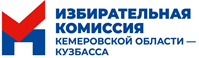 г. КемеровоО перечне и формах документов, представляемых избирательными объединениями, кандидатами в избирательные комиссии при проведении выборов депутатов представительных органов муниципальных образований в Кемеровской области – КузбассеВ соответствии с пунктом 10 статьи 23 Федерального закона                от 12 июня 2002 года № 67-ФЗ «Об основных гарантиях избирательных прав и права на участие в референдуме граждан Российской Федерации», пунктом 10 статьи 8 Закона Кемеровской области от 7 февраля 2013 года № 1-ОЗ «Об избирательных комиссиях, комиссиях референдума в Кемеровской области – Кузбассе», в целях обеспечения единообразного применения Закона Кемеровской области от 30 мая 2011 года № 54-ОЗ «О выборах в органы местного самоуправления в Кемеровской области – Кузбассе» Избирательная комиссия Кемеровской области – Кузбасса постановляет:1. Одобрить перечень и формы документов, представляемых избирательными объединениями, кандидатами в избирательные комиссии при проведении выборов депутатов представительных органов муниципальных образований в Кемеровской области – Кузбассе (приложения № 1 - 40).2. Рекомендовать избирательным комиссиям при проведении выборов депутатов представительных органов муниципальных образований в Кемеровской области – Кузбассе руководствоваться перечнем и формами, указанными в пункте 1 настоящего постановления.3. Разъяснить, что при использовании форм документов, указанных в пунктах 1 и 2 настоящего постановления, слова «Приложение № ___ 
к постановлению Избирательной комиссии Кемеровской области – Кузбасса от «__» _________ ____ г. № ____», «утверждена постановлением Избирательной комиссии Кемеровской области – Кузбасса от «__» _________ ____ г. № ____», «(обязательная форма)», «(машиночитаемый вид)», «(рекомендуемая форма)», линейки и текст под ними, а также примечания и сноски не воспроизводятся.4. Признать утратившим силу постановление Избирательной комиссии Кемеровской области – Кузбасса от 9 июня 2023 года № 47/341-7 «О перечне и формах документов, представляемых избирательными объединениями, кандидатами в избирательные комиссии при проведении выборов депутатов представительных органов муниципальных образований в Кемеровской области – Кузбассе».5. Направить настоящее постановление в территориальные избирательные комиссии Кемеровской области – Кузбасса.6. Опубликовать настоящее постановление в официальном сетевом издании «Вестник Избирательной комиссии Кемеровской области – Кузбасса» и разместить на официальном сайте комиссии в информационно-телекоммуникационной сети «Интернет».ПредседательИзбирательной комиссии Кемеровской области – Кузбасса	С.А. ДемидоваСекретарьИзбирательной комиссииКемеровской области – Кузбасса	М.Н. ГерасимоваПриложение № 1 
к постановлению 
Избирательной комиссии 
Кемеровской области – Кузбасса
от 6 июня 2024 г. № 105/764 -7ПЕРЕЧЕНЬ
документов, представляемых избирательными объединениями в территориальную избирательную комиссию, на которую возложены полномочия по подготовке и проведению выборов, при проведении выборов депутатов представительных органов муниципальных образований1. Документы, представляемые уполномоченным представителем избирательного объединения для заверения единого списка кандидатов(статья 33 Федерального закона от 12 июня 2002 года № 67-ФЗ «Об основных гарантиях избирательных прав и права на участие в референдуме граждан Российской Федерации» (далее - Федеральный закон), подпункт 14.4 пункта 14 статьи 35 Федерального закона, статьи 26, 81 Закона Кемеровской области от 30 мая 2011 года № 54-ОЗ «О выборах в органы местного самоуправления в Кемеровской области – Кузбассе» (далее - Закон Кемеровской области)1.1. Уведомительное письмо о выдвижении единого списка кандидатов (приложение № 2).1.2. Единый список кандидатов (единый городской список - для административного центра Кемеровской области – Кузбасса - города Кемерово) на бумажном носителе (прошит, пронумерован, заверен печатью и подписью руководителя (уполномоченного представителя) избирательного объединения) и в машиночитаемом виде по форме, утвержденной организующей выборы избирательной комиссией (приложения № 3, № 3.1, № 4, № 4.1). 1.3. Копия документа о государственной регистрации избирательного объединения, выданного федеральным органом исполнительной власти, уполномоченным на осуществление функций в сфере регистрации общественных объединений, его территориальным органом, удостоверенная нотариально.1.4. Решение  (решения) съезда политической партии, конференции или общего собрания регионального отделения политической партии, общего собрания иного структурного подразделения политической партии о выдвижении списка кандидатов, оформленное (оформленные) в соответствии с пунктом 3 статьи 80 Закона Кемеровской области (приложение № 5).1.5. Документ, подтверждающий согласование выдвижения списка кандидатов с вышестоящим органом политической партии, ее соответствующего регионального отделения (в случае, если требование о согласовании выдвижения списка кандидатов содержится в уставе политической партии, и в соответствии с порядком такого согласования, определенным уполномоченным на то органом политической партии, ее соответствующего регионального отделения, оно подтверждается соответствующим документом вышестоящего органа в письменной форме).1.6. Заявление каждого кандидата, включенного в единый список кандидатов, о согласии баллотироваться в составе единого списка кандидатов с обязательством в случае избрания прекратить деятельность, несовместимую со статусом депутата (приложение № 6).1.7. Официально заверенный постоянно действующим руководящим органом избирательного объединения список граждан, включенных в список кандидатов и являющихся членами данной политической партии (приложение № 7).1.8. Копия паспорта (отдельных страниц паспорта, определенных Центральной избирательной комиссией Российской Федерации) или документа, заменяющего паспорт гражданина, каждого из кандидатов, заверенные уполномоченным представителем избирательного объединения.1.9. Копии документов, подтверждающих указанные в заявлении кандидата о согласии баллотироваться сведения о профессиональном образовании с указанием организации, осуществляющей образовательную деятельность, года ее окончания и реквизитов документа об образовании и о квалификации, заверенные уполномоченным представителем избирательного объединения.1.10. Копия трудовой книжки либо выписки из трудовой книжки, либо справки с основного места работы или иного документа, подтверждающего указанные в заявлении кандидата о согласии баллотироваться сведения об основном месте работы или службы, о занимаемой должности, а при отсутствии основного места работы или службы – копии документов, подтверждающих сведения о роде занятий, то есть о деятельности кандидата, приносящей ему доход, или о статусе неработающего кандидата (пенсионер, безработный, учащийся (с указанием наименования организации, осуществляющей образовательную деятельность), заверенные уполномоченным представителем избирательного объединения. В случае указания кандидатом в заявлении о согласии баллотироваться рода занятий «домохозяйка» («домохозяин»), «временно неработающий» представление документов, подтверждающих указанный статус, не требуется.1.11.  Копии соответствующих документов о смене фамилии, или имени, или отчества кандидата, менявшего фамилию, или имя, или отчество,  заверенные уполномоченным представителем избирательного объединения.1.12. Справки о принадлежности кандидатов к политической партии либо не более чем к одному общественному объединению, статусе кандидатов в указанной политической партии, указанном общественном объединении, заверенные постоянно действующими руководящими органами политической партии, общественного объединения, если кандидат указал в заявлении такие сведения (приложение № 8).1.13.  Документ об осуществлении полномочий депутата законодательного органа субъекта Российской Федерации, представительного органа муниципального образования на непостоянной основе.1.14. Сведения о размере и об источниках доходов кандидата (каждого кандидата из списка кандидатов), а также об имуществе, принадлежащем кандидату (каждому из списка кандидатов) на праве собственности (в том числе совместной собственности), о счетах, вкладах в банках, ценных бумагах на бумажном носителе по форме согласно приложению № 9 и в машиночитаемом виде (в случае если избирательные округа образуются в соответствии со средней нормой представительства избирателей, превышающей пять тысяч избирателей) (приложение № 9.1).1.15. Эмблема политической партии, описание которой содержится в уставе политической партии, для использования в избирательных документах. Эмблема представляется в виде рисунков в одноцветном исполнении размером не менее 10х10 см и не более 20х20 см, на бумажном носителе и в машиночитаемом виде в формате BMP. В машиночитаемом виде размер изображения составляет не менее 200х200 точек. Размер файла формата ВМР с эмблемой в одноцветном исполнении не должен превышать 300 Кб.1.16. Список уполномоченных представителей избирательного объединения с указанием сведений о них, перечисленных в пункте 3 статьи 34 Закона Кемеровской области (приложение № 22).1.17. Нотариально удостоверенная доверенность на уполномоченного представителя избирательного объединения по финансовым вопросам и иные документы для его регистрации, перечисленные в пункте 1 статьи 36 Закона Кемеровской области (приложение № 24).1.18. Нотариально удостоверенная копия соглашения, предусмотренного пунктом 1.1 статьи 26 Федерального закона «О политических партиях», и список граждан, включенных на основании этого соглашения в список кандидатов (если в соответствии с Федеральным законом «О политических партиях», пунктом 2 статьи 80 Закона Кемеровской области в список кандидатов включены кандидатуры, предложенные общественным объединением, не являющимся политической партией, или его структурным подразделением).1.19. Полное и краткое (состоящее не более чем из семи слов) наименование избирательного объединения в соответствии с п. 4 ст. 26 Закона Кемеровской области.Примечание: Документы о выдвижении единого списка кандидатов представляются уполномоченным представителем избирательного объединения.Уполномоченный представитель избирательного объединения заверяет своей подписью копии документов, удостоверяющих личность кандидатов из единого списка, а также документы, подтверждающие указанные в их заявлениях о согласии баллотироваться сведения об образовании. Заверенные копии документов представляются в отношении каждого кандидата, включенного в список.Избирательная комиссия обязана выдать письменное подтверждение получения документов представившему их уполномоченному представителю избирательного объединения.2. Документы, представляемые уполномоченным представителем избирательного объединения при выдвижении кандидата (кандидатов) в депутаты в составе списка кандидатов по одномандатным (многомандатным) избирательным округам (статьи 26, 68, 71 Закона Кемеровской области)2.1. Уведомительное письмо о выдвижении кандидата по одномандатным (многомандатным) избирательным округам (приложение№ 10). 2.2. Копия документа о государственной регистрации избирательного объединения, выданного федеральным органом исполнительной власти, уполномоченным на осуществление функций в сфере регистрации общественных объединений, его территориальным органом, удостоверенная нотариально.2.3. Решение съезда политической партии (конференции или общего собрания ее регионального отделения, общего собрания иного структурного подразделения политической партии, а в случаях, предусмотренных Федеральным законом «О политических партиях», соответствующего органа политической партии, ее регионального отделения или иного структурного подразделения), съезда (конференции, собрания) иного общественного объединения, его регионального или местного отделения о выдвижении кандидатов по одномандатным (многомандатным) избирательным округам списком (приложение № 5).2.4. Список кандидатов по одномандатным (многомандатным) избирательным округам на бумажном носителе (прошит, пронумерован, заверен печатью и подписью руководителя (уполномоченного представителя) избирательного объединения) и в машиночитаемом виде (приложения № 11, № 11.1).2.5. Документ, подтверждающий согласование с соответствующим органом политической партии, иного общественного объединения кандидатур, выдвигаемых в качестве кандидатов, если такое согласование предусмотрено уставом политической партии, иного общественного объединения.2.6. Заявление кандидата о его согласии баллотироваться по соответствующему одномандатному (многомандатному) избирательному округу с обязательством в случае избрания прекратить деятельность несовместимую со статусом депутата (приложение № 12).2.7. Решение о назначении уполномоченного представителя избирательного объединения.2.8. Справки о принадлежности кандидатов к политической партии либо не более чем к одному общественному объединению, статусе кандидатов в указанной политической партии, указанном общественном объединении, заверенные постоянно действующими руководящими органами политической партии, общественного объединения, если кандидат указал в заявлении такие сведения (приложение № 8).2.9. Копия устава общественного объединения, заверенная постоянно действующим руководящим органом общественного объединения (для общественных объединений за исключением политических партий, их региональных отделений и иных структурных подразделений).2.10. Полное и краткое (состоящее не более чем из семи слов) наименование избирательного объединения в соответствии с п. 4 ст. 26 Закона Кемеровской области.3. Документы, представляемые уполномоченным представителем избирательного объединения для регистрации единого списка кандидатов(статьи 28, 30, 83 Закона Кемеровской области)3.1. Первый финансовый отчет избирательного объединения.3.2. Сведения об изменениях в данных о каждом кандидате из единого списка кандидатов (если такие имеются) (приложение № 15).3.3. Сведения о кандидатах, выбывших из единого списка кандидатов, выдвинутого избирательным объединением, после его заверения (приложение № 17).3.4. Рекомендуется также представлять две фотографии (цветные или черно-белые) каждого кандидата размером 3х4 (без уголка). На оборотной стороне каждой фотографии указываются фамилия и инициалы кандидата. Фотографии представляются в конвертах, на которых указывается наименование избирательного объединения.3.5. Если в поддержку выдвижения списка кандидатов осуществлялся сбор подписей:- подписные листы с подписями избирателей, собранными в поддержку выдвижения списка кандидатов по форме согласно приложению 7.1 к Федеральному закону;- протокол об итогах сбора подписей избирателей на бумажном носителе и в машиночитаемом виде (приложения № 19, № 19.1).3.6. Уведомление федерального органа исполнительной власти, осуществляющего функции по выработке и реализации государственной политики и нормативно-правовому регулированию в сфере регистрации некоммерческих организаций, об исключении кандидата из реестра иностранных агентов либо соответствующее решение суда – в отношении кандидата из единого списка кандидатов, в заявлении о согласии баллотироваться которого были указаны сведения о том, что кандидат является иностранным агентом.Примечание: В соответствии со статьей 32 Закона Кемеровской области зарегистрированные кандидаты, находящиеся на государственной или муниципальной службе либо работающие в организациях, осуществляющих выпуск средств массовой информации, на время их участия в выборах освобождаются от выполнения должностных или служебных обязанностей и представляют в избирательную комиссию, организующую выборы, заверенные копии соответствующих приказов (распоряжений) не позднее чем через пять дней со дня регистрации. Избирательная комиссия обязана выдать письменное подтверждение получения документов представившему их уполномоченному представителю избирательного объединения, а также один экземпляр протокола об итогах сбора подписей избирателей с отметкой избирательной комиссии о его принятии (если в поддержку выдвижения единого списка кандидатов осуществлялся сбор подписей).4. Документы, представляемые для регистрации уполномоченных представителей избирательного объединения, уполномоченных представителей избирательного объединения по финансовым вопросам(статьи 34, 36 Закона Кемеровской области)4.1. Решение съезда политической партии, конференции (общего собрания) регионального отделения политической партии, иного структурного подразделения политической партии, съезда (конференции, общего собрания) иного общественного объединения, его регионального или местного отделения либо решение органа (должностного лица), уполномоченного на то соответственно решением съезда политической партии, конференции (общего собрания) регионального отделения политической партии, иного структурного подразделения политической партии, съезда (конференции, общего собрания) иного общественного объединения, его регионального или местного отделения, о назначении уполномоченного представителя избирательного объединения, уполномоченного представителя избирательного объединения по финансовым вопросам (приложение № 21).4.2. Список назначенных уполномоченных представителей избирательного объединения, в том числе по финансовым вопросам (приложение № 22).4.3. Заявление уполномоченного представителя избирательного объединения (уполномоченного представителя избирательного объединения по финансовым вопросам) о согласии на назначение (приложение № 23).4.4. Нотариально удостоверенная доверенность уполномоченного представителя избирательного объединения по финансовым вопросам (приложение № 24).4.5. Паспорт или документ, заменяющий паспорт гражданина Российской Федерации, назначенного уполномоченным представителем по финансовым вопросам.5. Документы, представляемые уполномоченным представителем избирательного объединения для регистрации доверенных лиц, назначенных избирательным объединением, выдвинувшим единый список кандидатов, список кандидатов по одномандатным (многомандатным) избирательным округам(пункт 1 статьи 35 Закона Кемеровской области - до 20 доверенных лиц при условии выдвижения списка кандидатов)5.1. Письменное представление избирательного объединения о назначении доверенных лиц (приложение № 27).5.2. Список доверенных лиц избирательного объединения (приложение № 28).5.3. Заявление о согласии быть доверенным лицом избирательного объединения (приложение № 30).5.4. Приказ об освобождении от исполнения служебных обязанностей государственного или муниципального служащего, представленного для регистрации доверенным лицом (в том числе на период отпуска).6. Документы, представляемые кандидатом, уполномоченным представителем избирательного объединения при выбытии кандидата (в том числе снятии своей кандидатуры), отзыве единого списка кандидатов(статья 84 Закона Кемеровской области)6.1. Заявление кандидата, выдвинутого в составе единого списка кандидатов, о снятии своей кандидатуры (приложение № 31).6.2. Решение съезда (конференции, общего собрания, заседания уполномоченного органа) избирательного объединения либо коллегиального постоянно действующего руководящего органа политической партии или ее регионального отделения, принявшего решение о выдвижении единого списка кандидатов, об исключении кандидата из выдвинутого единого списка кандидатов (приложение № 33).6.3. Решение съезда (конференции, общего собрания, заседания уполномоченного органа) избирательного объединения либо коллегиального постоянно действующего руководящего органа политической партии или ее регионального отделения, принявшего решение о выдвижении единого списка кандидатов, об отзыве единого списка кандидатов (приложение № 35).Примечание: В решение съезда (конференции, общего собрания, заседания уполномоченного органа) избирательного объединения либо коллегиального постоянно действующего руководящего органа политической партии или ее регионального отделения, принявшего решение о выдвижении единого списка кандидатов, исключении кандидата из единого списка кандидатов, должны быть ссылки на основания отзыва (исключения) кандидата, предусмотренные уставом соответствующей политической партии.7. Документы, представляемые при прекращении
избирательным объединением полномочий доверенных лиц(пункт 3 статьи 35 Закона Кемеровской области)7.1. Решение съезда политической партии, конференции (общего собрания) регионального отделения политической партии, иного структурного подразделения политической партии, съезда (конференции, общего собрания) иного общественного объединения, его регионального или местного отделения либо решение органа (должностного лица), уполномоченного на то соответственно решением съезда политической партии, конференции (общего собрания) регионального отделения политической партии, иного структурного подразделения политической партии, съезда (конференции, общего собрания) иного общественного объединения, его регионального или местного отделения об отзыве доверенного лица объединения (приложение № 36).8. Документы, представляемые при прекращении избирательным объединением полномочий уполномоченных представителей избирательного объединения(пункт 5 статьи 34 Закона Кемеровской области)8.1. Решение съезда политической партии, конференции (общего собрания) регионального отделения политической партии, иного структурного подразделения политической партии, съезда (конференции, общего собрания) иного общественного объединения, его регионального или местного отделения либо решение органа (должностного лица), уполномоченного на то соответственно решением съезда политической партии, конференции (общего собрания) регионального отделения политической партии, иного структурного подразделения политической партии, съезда (конференции, общего собрания) иного общественного объединения, его регионального или местного отделения о прекращении полномочий уполномоченного представителя (приложение № 37).Примечание: Доверенное лицо, уполномоченный представитель вправе по своей инициативе прекратить полномочия, представив в соответствующую избирательную комиссию заявление о сложении своих полномочий (приложение № 38).Вместе с уведомлением (решением) об отзыве, заявлением о сложении своих полномочий возвращается удостоверение доверенного лица или уполномоченного представителя.Приложение № 1.1 
к постановлению 
Избирательной комиссии
Кемеровской области – Кузбасса
от 6 июня 2024 г. № 105/764-7ПЕРЕЧЕНЬ
документов, представляемых в окружную избирательную комиссию
при проведении выборов депутатов представительных органов муниципальных образований1. Документы, представляемые кандидатом для уведомления о выдвижении кандидата в депутаты по одномандатному (многомандатному) избирательному округу избирательным объединением(статьи 24, 26 Закона Кемеровской области)1.1. Копия паспорта (отдельных страниц паспорта, определенных Центральной избирательной комиссией Российской Федерации) или документа, заменяющего паспорт гражданина. 1.2. Копии документов, подтверждающих указанные в заявлении кандидата о согласии баллотироваться сведения о профессиональном образовании с указанием организации, осуществляющей образовательную деятельность, года ее окончания и реквизитов документа об образовании и о квалификации (заверенные кандидатом).1.3. Копия трудовой книжки либо выписки из трудовой книжки, либо справки с основного места работы или иного документа, подтверждающего указанные в заявлении кандидата о согласии баллотироваться сведения об основном месте работы или службы, о занимаемой должности, а при отсутствии основного места работы или службы – копии документов, подтверждающих сведения о роде занятий, то есть о деятельности кандидата, приносящей ему доход, или о статусе неработающего кандидата (пенсионер, безработный, учащийся (с указанием наименования организации, осуществляющей образовательную деятельность). В случае указания кандидатом в заявлении о согласии баллотироваться рода занятий «домохозяйка» («домохозяин»), «временно неработающий» представление документов, подтверждающих указанный статус, не требуется.1.4. Сведения о размере и об источниках доходов кандидата, а также об имуществе, принадлежащем кандидату на праве собственности (в том числе совместной собственности), о счетах, вкладах в банках, ценных бумагах на бумажном носителе по форме согласно приложению № 9 и в машиночитаемом виде (в случае если избирательные округа образуются в соответствии со средней нормой представительства избирателей, превышающей пять тысяч избирателей) (приложение № 9.1).1.5. Документ об осуществлении полномочий депутата законодательного органа субъекта Российской Федерации, представительного органа муниципального образования на непостоянной основе.1.6. Копии соответствующих документов о смене фамилии, или имени, или отчества кандидата, менявшего фамилию, или имя, или отчество.2. Документы, представляемые кандидатом для уведомления
о самовыдвижении(статьи 25, 68, 71 Закона Кемеровской области)2.1. Письменное уведомление о выдвижении кандидата (приложение№ 13).2.2. Заявление кандидата о его согласии баллотироваться по соответствующему одномандатному (многомандатному) избирательному округу с обязательством в случае избрания прекратить деятельность несовместимую со статусом депутата (приложение № 14). 2.3. Копия паспорта (отдельных страниц паспорта, определенных Центральной избирательной комиссией Российской Федерации) или документа, заменяющего паспорт гражданина.2.4. Копии документов, подтверждающих указанные в заявлении кандидата о согласии баллотироваться сведения о профессиональном образовании с указанием организации, осуществляющей образовательную деятельность, года ее окончания и реквизитов документа об образовании и о квалификации (заверенные кандидатом).2.5. Копия трудовой книжки либо выписки из трудовой книжки, либо справки с основного места работы или иного документа, подтверждающего указанные в заявлении кандидата о согласии баллотироваться сведения об основном месте работы или службы, о занимаемой должности, а при отсутствии основного места работы или службы – копии документов, подтверждающих сведения о роде занятий, то есть о деятельности кандидата, приносящей ему доход, или о статусе неработающего кандидата (пенсионер, безработный, учащийся (с указанием наименования организации, осуществляющей образовательную деятельность). В случае указания кандидатом в заявлении о согласии баллотироваться рода занятий «домохозяйка» («домохозяин»), «временно неработающий» представление документов, подтверждающих указанный статус, не требуется.2.6. Сведения о размере и об источниках доходов кандидата, а также об имуществе, принадлежащем кандидату на праве собственности (в том числе совместной собственности), о счетах, вкладах в банках, ценных бумагах на бумажном носителе по форме согласно приложению № 9 и в машиночитаемом виде (в случае если избирательные округа образуются в соответствии со средней нормой представительства избирателей, превышающей пять тысяч избирателей) (приложение № 9.1).2.7. Справки о принадлежности кандидатов к политической партии либо не более чем к одному общественному объединению, статусе кандидатов в указанной политической партии, указанном общественном объединении, заверенные постоянно действующими руководящими органами политической партии, общественного объединения, если кандидат указал в заявлении такие сведения (приложение № 8).2.8. Документ об осуществлении полномочий депутата законодательного органа субъекта Российской Федерации, представительного органа муниципального образования на непостоянной основе.2.9. Копии соответствующих документов о смене фамилии, или имени, или отчества кандидата, менявшего фамилию, или имя, или отчество.Примечание: Документы о своем выдвижении кандидат обязан представить лично. Документы могут быть представлены по просьбе кандидата иными лицами в случаях, если кандидат болен, содержится в местах содержания под стражей подозреваемых и обвиняемых (при этом подлинность подписи кандидата на заявлении в письменной форме должна быть удостоверена нотариально либо администрацией стационарного лечебно-профилактического учреждения, в котором кандидат находится на излечении, администрацией учреждения, в котором содержатся под стражей подозреваемые и обвиняемые), иных случаях, установленных федеральным законом.В случае выдвижения кандидатом лица, являющегося инвалидом и в связи с этим не имеющего возможности самостоятельно написать заявление о согласии баллотироваться по соответствующему одномандатному избирательному округу, заполнить или заверить иные документы, данное лицо вправе воспользоваться для этого помощью другого лица. При этом полномочия лица, оказывающего помощь в заполнении или заверении документов, должны быть нотариально удостоверены.Избирательная комиссия обязана выдать письменное подтверждение получения документов представившим их лицам.3. Документы, представляемые для регистрации кандидата, выдвинутого избирательным объединением и в порядке самовыдвижения(статьи 28, 30, 73 Закона Кемеровской области)3.1. Сведения об изменениях, об уточнениях и дополнениях в данных о кандидате (кандидатах), выдвинутом (выдвинутых) избирательным объединением (приложение № 16).3.2. Сведения об изменениях в ранее представленных данных о кандидате, выдвинутом в порядке самовыдвижения (приложение № 18).3.3. Первый финансовый отчет кандидата. 3.4. Если в поддержку выдвижения кандидата осуществлялся сбор подписей:- подписные листы с подписями избирателей, собранными в поддержку выдвижения кандидата по форме, установленной согласно приложению 8 к Федеральному закону;- протокол об итогах сбора подписей избирателей на бумажном носителе и в машиночитаемом виде (приложения № 20, № 20.1).3.5. Рекомендуется также представлять две фотографии (цветные или черно-белые) каждого кандидата размером 3х4 (без уголка). На оборотной стороне каждой фотографии указываются фамилия и инициалы кандидата.3.6. Если в заявлении о согласии баллотироваться были указаны сведения о том, что кандидат является иностранным агентом, то кандидат представляет уведомление федерального органа исполнительной власти, осуществляющего функции по выработке и реализации государственной политики и нормативно-правовому регулированию в сфере регистрации некоммерческих организаций, об исключении кандидата из реестра иностранных агентов либо соответствующее решение суда. Примечание: По решению организующей выборы избирательной комиссии одновременно с документами для регистрации могут представляться иные документы, необходимые для оформления официального информационного плаката и удостоверений кандидатов.Документы для своей регистрации представляются кандидатом лично либо по просьбе кандидата иными лицами в случаях, если кандидат болен, содержится в местах содержания под стражей подозреваемых и обвиняемых, иных случаях, установленных федеральным законом.Избирательная комиссия обязана выдать письменное подтверждение получения документов представившим их лицам, а также один экземпляр протокола об итогах сбора подписей избирателей с отметкой избирательной комиссии о его принятии (если в поддержку выдвижения кандидата осуществлялся сбор подписей).4. Документы, представляемые кандидатом для регистрации уполномоченного представителя кандидата по финансовым вопросам(статья 36 Закона Кемеровской области)4.1. Заявление кандидата о назначении уполномоченного представителя по финансовым вопросам (приложение № 25).4.2. Заявление уполномоченного представителя кандидата по финансовым вопросам о согласии быть уполномоченным представителем по финансовым вопросам (приложение № 26).4.3. Нотариально удостоверенная доверенность, выданная кандидатом уполномоченному представителю по финансовым вопросам.4.4. Паспорт или документ, заменяющий паспорт гражданина Российской Федерации, назначенного уполномоченным представителем по финансовым вопросам.5. Документы, представляемые кандидатом для регистрации доверенных лиц, назначенных кандидатом, выдвинутым по одномандатному (многомандатному) избирательному округу(пункт 1 статьи 35 Закона Кемеровской области - до 5 доверенных лиц)5.1. Письменное заявление кандидата о назначении доверенных лиц (приложение № 29).5.2. Список доверенных лиц кандидата (приложение № 28).5.3. Заявление о согласии быть доверенным лицом кандидата (приложение № 30).5.4. Приказ об освобождении от исполнения служебных обязанностей государственного или муниципального служащего, представленного для регистрации доверенным лицом (в том числе на период отпуска).6. Документы, представляемые кандидатом, уполномоченным представителем избирательного объединения при выбытии кандидата (в том числе снятии своей кандидатуры), отзыве кандидата(статья 74 Закона Кемеровской области)6.1. Заявление кандидата, выдвинутого по одномандатному (многомандатному) избирательному округу, о снятии своей кандидатуры (приложение № 32).6.2. Решение съезда (конференции, общего собрания, заседания уполномоченного органа) избирательного объединения либо коллегиального постоянно действующего руководящего органа политической партии или ее регионального отделения, принявшего решение о выдвижении кандидатов по одномандатным (многомандатным) округам, об отзыве кандидата, выдвинутого по одномандатному (многомандатному) избирательному округу (приложение № 34). Примечание: В решение съезда (конференции, общего собрания, заседания уполномоченного органа) избирательного объединения либо коллегиального постоянно действующего руководящего органа политической партии или ее регионального отделения, принявшего решение о выдвижении кандидата, об отзыве кандидата должны быть ссылки на основания отзыва кандидата, предусмотренные уставом соответствующей политической партии.7. Документы, представляемые при прекращении кандидатом полномочий доверенного лица (пункт 4 статьи 35 Закона Кемеровской области)7.1. Уведомление об отзыве доверенного лица, назначенного кандидатом (приложение № 39).8. Документы, представляемые кандидатом при прекращении полномочий уполномоченного представителя кандидата по финансовым вопросам(пункт 5 статьи 34 Закона Кемеровской области)8.1. Заявление о прекращении полномочий уполномоченного представителя кандидата по финансовым вопросам (приложение № 40).Примечание: Доверенное лицо, уполномоченный представитель вправе по своей инициативе прекратить полномочия, представив в соответствующую избирательную комиссию заявление о сложении своих полномочий (приложение № 38).Вместе с уведомлением (решением) об отзыве, заявлением о сложении своих полномочий возвращается удостоверение доверенного лица или уполномоченного представителя.Приложение № 2
к постановлению 
Избирательной комиссии 
Кемеровской области – Кузбасса
от 6 июня 2024 г. № 105/764-7(рекомендуемая форма)В __________________________________(наименование избирательной комиссии)Уведомительное письмоНастоящим письмом уведомляем, что решением съезда (конференции, общего собрания, заседания уполномоченного органа) избирательного объединения либо коллегиального постоянно действующего руководящего органа политической партии или ее регионального отделения __________________________________________________________________(наименование избирательного объединения)от «___» ____________ года выдвинут список кандидатов в депутаты по единому избирательному округу _________________________________________________________ (наименование представительного органа муниципального образования)в количестве ____ кандидатов.Представляются документы для заверения единого списка кандидатов.Приложения:Решение съезда (конференции, общего собрания, заседания уполномоченного органа) избирательного объединения либо коллегиального постоянно действующего руководящего органа политической партии или ее регионального отделения на ___ листах.Единый список кандидатов (единый городской список) на бумажном носителе и в машиночитаемом виде на ___ листах и ____ оптических компакт-дисках CD-R или CD-RW либо USB Flash Drive.Нотариально удостоверенная копия документа о государственной регистрации избирательного объединения, выданного федеральным органом исполнительной власти, уполномоченным на осуществление функций в сфере регистрации общественных объединений, его территориальным органом, на ____ листах.Согласование с постоянно действующим руководящим органом политической партии кандидатур, выдвигаемых в качестве кандидатов в составе списка кандидатов на ______ листах.Официально заверенный постоянно действующим руководящим органом избирательного объединения список граждан, включенных в список кандидатов и являющихся членами данной политической партии на _____ листах. Нотариально удостоверенная доверенность, выданная уполномоченным представителям по финансовым вопросам,___ экз. Заявления каждого из кандидатов о согласии баллотироваться в составе единого списка кандидатов (единого городского списка кандидатов), ___ экз. Копии паспортов (иных документов, заменяющих паспорт гражданина) каждого из кандидатов, заверенные уполномоченным представителем избирательного объединения, ____ экз.Копии документов, подтверждающих сведения о профессиональном образовании с указанием организации, осуществляющей образовательную деятельность, года ее окончания и реквизитов документа об образовании и о квалификации, заверенные уполномоченным представителем избирательного объединения документов о профессиональном образовании каждого из кандидатов, заверенные уполномоченным представителем избирательного объединения ____ экз. Копия трудовой книжки либо выписки из трудовой книжки, либо справки с основного места работы или иного документа, подтверждающего указанные в заявлении кандидата о согласии баллотироваться сведения об основном месте работы или службы, о занимаемой должности, а при отсутствии основного места работы или службы – копии документов, подтверждающих сведения о роде занятий, то есть о деятельности кандидата, приносящей ему доход, или о статусе неработающего кандидата (пенсионер, безработный, учащийся (с указанием наименования организации, осуществляющей образовательную деятельность), заверенные уполномоченным представителем избирательного объединения, ____ экз. Справка о принадлежности кандидатов к политической партии либо не более чем к одному общественному объединению, статусе кандидатов в указанной политической партии, указанном общественном объединении, заверенные постоянно действующими руководящими органами политической партии, общественного объединения, если кандидат указал в заявлении такие сведения, ___ экз.Документ об осуществлении полномочий депутата законодательного органа субъекта Российской Федерации, представительного органа муниципального образования на непостоянной основе, ____ экз.Сведения о размере и об источниках доходов кандидата (каждого кандидата из списка кандидатов), а также об имуществе, принадлежащем кандидату (каждому из списка кандидатов) на праве собственности (в том числе совместной собственности), о счетах, вкладах в банках, ценных бумагах на ____ листах и оптических компакт-дисках CD-R или CD-RW либо USB Flash Drive (при необходимости). Эмблема политической партии на ____ листах и ____ электронном носителе (оптических компакт-дисках CD-R или CD-RW либо USB Flash Drive).Копии документов о смене фамилии, или имени, или отчества кандидата, менявшего фамилию, или имя, или отчество,  заверенные уполномоченным представителем избирательного объединения. Нотариально удостоверенная копия соглашения, предусмотренного пунктом 1.1 статьи 26 Федерального закона «О политических партиях», и список граждан, включенных на основании этого соглашения в список кандидатов (если в соответствии с Федеральным законом «О политических партиях», пунктом 2 статьи 80 Закона Кемеровской области в список кандидатов включены кандидатуры, предложенные общественным объединением, не являющимся политической партией, или его структурным подразделением).Полное и краткое (состоящее не более чем из семи слов) наименование избирательного объединения.Список уполномоченных представителей избирательного объединения с указанием сведений о них.Всего листов ______ДатаМП
избирательного объединенияЕДИНЫЙ СПИСОКкандидатов в депутаты________________________________________________________,
(наименование представительного органа муниципального образования)выдвинутый _________________________________________________________________
(наименование избирательного объединения)1.____________________________________________________________________________
(фамилия, имя, отчество)_____________________________________________________________________________
(дата рождения)_____________________________________________________________________________
(адрес места жительства)_____________________________________________________________________________
(гражданство, сведения о профессиональном образовании с указанием организации,_____________________________________________________________________________
осуществляющей образовательную деятельность, года ее окончания и реквизитов документа об образовании и о квалификации)_____________________________________________________________________________
(основное место работы или службы, занимаемая должность (в случае отсутствия основного места работы или службы – род занятий) каждого кандидата; если кандидат является депутатом и осуществляет свои полномочия на непостоянной основе, - сведения об этом с указанием соответствующего представительного органа, законодательного органа субъекта Российской Федерации)_____________________________________________________________________________(сведения о судимости (дата снятия или погашения судимости, а если судимость снята или погашена – также сведения о дате снятия или погашения судимости)_____________________________________________________________________________
(принадлежность к политической партии, к иному общественному объединению)2…Примечания. 1. Сведения о судимости кандидата – сведения о когда-либо имевшихся судимостях с указанием номера (номеров) и части (частей), пункта (пунктов), а также наименования (наименований) статьи (статей) Уголовного кодекса Российской Федерации, на основании которой (которых) был осужден кандидат, статьи (статей) Уголовного кодекса, принятого в соответствии с Основами уголовного законодательства Союза ССР и союзных республик, статьи (статей) закона иностранного государства, если кандидат был осужден в соответствии с указанными законодательными актами за деяния, признаваемые преступлением действующим Уголовным кодексом Российской Федерации (подпункт 58 статьи 2 Федерального закона от 12 июня 2002 года № 67-ФЗ «Об основных гарантиях избирательных прав и права на участие в референдуме граждан Российской Федерации»).Если судимость снята или погашена, сведения о судимости указываются после слов «имелась судимость –». Если судимость не снята и не погашена, сведения о судимости указываются после слов «имеется судимость –».2. По желанию кандидата указываются его принадлежность к выдвинувшей его политической партии либо не более чем к одному иному общественному объединению, зарегистрированному не позднее чем за один год до дня голосования, и статус в данной политической партии, данном общественном объединении при условии указания этих же сведений в заявлении о согласии баллотироваться и представлении документа, подтверждающего указанные сведения.3. Нумерация единого списка кандидатов должна быть сквозной.4. Сведения о каждом кандидате рекомендуется размещать только на одной странице списка (без переноса на следующую страницу).5. Единый список набирается шрифтом «Times New Roman», размер шрифта 14.ЕДИНЫЙ СПИСОКкандидатов в депутаты _____________________________________________________________________________,(наименование представительного органа муниципального образования)выдвинутый __________________________________________(сведения о кандидатах),(наименование избирательного объединения)Примечания.1. Сведения представляются в виде файла(ов), сформированного(ых) с использованием специализированного программного изделия.Приложение № 4
к постановлению 
Избирательной комиссии 
Кемеровской области – Кузбасса
 от 6 июня 2024 г. № 105/764-7
(рекомендуемая форма)ЕДИННЫЙ ГОРОДСКОЙ СПИСОК КАНДИДАТОВ_____________________________________________________________________________(наименование избирательного объединения)Городская часть1._______________________________________________________________________(фамилия, имя, отчество)_____________________________________________________________________________(дата рождения)_____________________________________________________________________________(адрес места жительства)_____________________________________________________________________________(гражданство, сведения о профессиональном образовании с указанием организации,_____________________________________________________________________________осуществляющей образовательную деятельность, года ее окончания и реквизитов документа об образовании и о квалификации)_____________________________________________________________________________(основное место работы или службы, занимаемая должность (в случае отсутствия основного места работы или службы – род занятий) каждого кандидата; если кандидат является депутатом и осуществляет свои полномочия на непостоянной основе, - сведения об этом с указанием соответствующего представительного органа, законодательного органа субъекта Российской Федерации, партии, к иному общественному объединению (по желанию кандидата)_____________________________________________________________________________(сведения о судимости (дата снятия или погашения судимости, а если судимость снята или погашена – также сведения о дате снятия или погашения судимости)_____________________________________________________________________________
(принадлежность к политической партии, к иному общественному объединению)2…3…Территориальные группы кандидатов(с указанием номера одномандатного избирательного округа, которому соответствует эта территориальная группа)Территориальная группа № 11.________________________________________________________________________(фамилия, имя, отчество)_____________________________________________________________________________(дата и место рождения)____________________________________________________________________________(адрес места жительства)_____________________________________________________________________________(гражданство, сведения о профессиональном образовании с указанием организации, осуществляющей образовательную _____________________________________________________________________________деятельность, года ее окончания и реквизитов документа об образовании и о квалификации)_____________________________________________________________________________(основное место работы или службы, занимаемая должность (в случае отсутствия основного места работы или службы –_____________________________________________________________________________род занятий) каждого кандидата; если кандидат является депутатом и осуществляет свои полномочия на непостоянной основе, -сведения об этом с указанием соответствующего представительного органа, законодательного органа субъекта Российской Федерации)_____________________________________________________________________________(сведения о судимости (дата снятия или погашения судимости, а если судимость снята или погашена – также сведения о дате снятия или погашения судимости)_____________________________________________________________________________
(принадлежность к политической партии, к иному общественному объединению)2. ___________________________________________________________________________3. ___________________________________________________________________________Территориальная группа № 21. ___________________________________________________________________________2. ___________________________________________________________________________3. ___________________________________________________________________________…Территориальная группа № 181. ___________________________________________________________________________2. ___________________________________________________________________________3. ___________________________________________________________________________Примечания.1. Сведения о судимости кандидата – сведения о когда-либо имевшихся судимостях с указанием номера (номеров) и части (частей), пункта (пунктов), а также наименования (наименований) статьи (статей) Уголовного кодекса Российской Федерации, на основании которой (которых) был осужден кандидат, статьи (статей) Уголовного кодекса, принятого в соответствии с Основами уголовного законодательства Союза ССР и союзных республик, статьи (статей) закона иностранного государства, если кандидат был осужден в соответствии с указанными законодательными актами за деяния, признаваемые преступлением действующим Уголовным кодексом Российской Федерации (подпункт 58 статьи 2 Федерального закона от 12 июня 2002 года № 67-ФЗ «Об основных гарантиях избирательных прав и права на участие в референдуме граждан Российской Федерации»).Если судимость снята или погашена, сведения о судимости указываются после слов «имелась судимость -». Если судимость не снята и не погашена, сведения о судимости указываются после слов «имеется судимость -».2. По желанию кандидата указываются его принадлежность к выдвинувшей его политической партии либо не более чем к одному иному общественному объединению, зарегистрированному не позднее чем за один год до дня голосования, и статус в данной политической партии, данном общественном объединении при условии указания этих же сведений в заявлении о согласии баллотироваться и представлении документа, подтверждающего указанные сведения.3. Сведения о каждом кандидате рекомендуется размещать только на одной странице списка (без переноса на следующую страницу).4. Единый городской список кандидатов набирается шрифтом «Times New Roman», размер шрифта 14.5. Единый городской список кандидатов должен быть разбит на территориальные группы кандидатов, количество которых определяется решением избирательного объединения, принимаемым при выдвижении единого городского списка кандидатов, и должно быть не менее половины от количества образованных для проведения выборов депутатов представительного органа муниципального образования административного центра Кемеровской области – Кузбасса - города Кемерово одномандатных избирательных округов, и не должно превышать их количеств. В каждую территориальную группу единого городского списка кандидатов должно быть включено не менее одного и не более трех кандидатов.Приложение № 4.1к постановлению Избирательной комиссии Кемеровской области – Кузбассаот 6 июня 2024 г. № 105/764-7(машиночитаемый вид, 
рекомендуемая форма)Единый городской список кандидатов выдвинутый ____________________________________________________________(наименование избирательного объединения)(сведения о кандидатах)Примечания. 1. Сведения представляются в виде файла(ов), сформированного(ых) с использованием специализированного программного изделия.ПРОТОКОЛ
съезда (конференции, общего собрания, заседания уполномоченного органа) избирательного объединения_____________________________________________________________________________(наименование избирательного объединения)__________________________________	«____» ____________ 20 __ г.(место и время проведения)	 (дата принятия решения)Повестка дня1. О выдвижении единого списка кандидатов в депутаты ___________________
_________________________________________________________________.(наименование представительного органа муниципального образования)2. О выдвижении кандидатов в депутаты______________________________, (наименование представительного органа муниципального образования) по одномандатным (многомандатным) избирательным округам.3. О назначении уполномоченных представителей избирательного объединения, уполномоченных представителей избирательного объединения по финансовым вопросам.1. О выдвижении единого списка кандидатов в депутаты ___________________
_________________________________________________________________.(наименование представительного органа муниципального образования)Слушали: …Выступили: …РЕШИЛИ: В соответствии со статьей 26 Закона Кемеровской области «О выборах в органы местного самоуправления в Кемеровской области – Кузбассе» и на основании протокола счетной комиссии съезда от «___» _____________ _____ года о результатах тайного голосования выдвинуть единый список кандидатов в депутаты ________________ _____________________________________________________________________________(наименование представительного органа муниципального образования)в количестве ____ кандидатов (число территориальных групп _________).Число зарегистрированных делегатов съезда, необходимое для принятия решения в соответствии с уставом избирательного объединения, __________________________.Результаты голосования: «За» – ____ чел., «Против» – ______ чел.2. О выдвижении кандидатов в депутаты______________________________, (наименование представительного органа муниципального образования) по одномандатным (многомандатным) избирательным округам.Слушали: …Выступили: …РЕШИЛИ: В соответствии со статьей 26 Закона Кемеровской области «О выборах в органы местного самоуправления в Кемеровской области – Кузбассе» и на основании протокола счетной комиссии съезда от «___» _____________ _____ года о результатах тайного голосования выдвинуть кандидатов в депутаты _____________________________
_____________________________________________________________________________ (наименование представительного органа муниципального образования)по одномандатным (многомандатным) избирательным округам.3. О назначении уполномоченных представителей избирательного объединения, уполномоченных представителей избирательного объединения по финансовым вопросам.Слушали: …Выступили: …РЕШИЛИ: В соответствии со статьями 34, 36 Закона Кемеровской области «О выборах в органы местного самоуправления в Кемеровской области – Кузбассе» назначить уполномоченных представителей избирательного объединения ______________
_____________________________________________________________________________(наименование избирательного объединения)(в том числе уполномоченных представителей избирательного объединения по финансовым вопросам) для представления по вопросам, связанным с участием в выборах депутатов ____________________________________________________________________.(наименование представительного органа муниципального образования)Число зарегистрированных делегатов съезда, необходимое для принятия решения в соответствии с уставом избирательного объединения, _____________________.Результаты голосования: «За» – ____ чел., «Против» – ______ чел.МП 
избирательного объединенияЗаявлениеЯ, ______________________________________________________________________(фамилия, имя, отчество)даю согласие баллотироваться кандидатом в депутаты____________________________________________________________________________________________________________(наименование представительного органа муниципального образования)по единому избирательному округу избирательному объединению____________________ _____________________________________________________________________________(наименование избирательного объединения)Обязуюсь в случае избрания прекратить деятельность, несовместимую со статусом депутата _____________________________________________________________________.(наименование представительного органа муниципального образования)Подтверждаю, что я не давал(а) согласия другому избирательному объединению на включение меня в состав единого списка кандидатов, на выдвижение меня кандидатом по избирательному округу и не выдвигал(а) свою кандидатуру в порядке самовыдвижения на выборах депутатов_____________________________________________________________ _____________________________________________________________________________(наименование представительного органа муниципального образования)О себе сообщаю следующие сведения: Примечание:Сведения о судимости кандидата – сведения о когда-либо имевшихся судимостях с указанием номера (номеров) и части (частей), пункта (пунктов), а также наименования (наименований) статьи (статей) Уголовного кодекса Российской Федерации, на основании которой (которых) был осужден кандидат, статьи (статей) Уголовного кодекса, принятого в соответствии с Основами уголовного законодательства Союза ССР и союзных республик, статьи (статей) закона иностранного государства, если кандидат был осужден в соответствии с указанными законодательными актами за деяния, признаваемые преступлением действующим Уголовным кодексом Российской Федерации (подпункт 58 статьи 2 Федерального закона от 12 июня 2002 года № 67-ФЗ «Об основных гарантиях избирательных прав и права на участие в референдуме граждан Российской Федерации»). Если судимость снята или погашена, сведения о судимости указываются после слов «имелась судимость –». Если судимость не снята и не погашена, сведения о судимости указываются после слов «имеется судимость –».Если кандидат является иностранным агентом, указывается «иностранный агент»; если является кандидатом, аффилированным с иностранным агентом, указывается «кандидат, аффилированный с иностранным агентом».Если кандидат не является иностранным агентом, кандидатом, аффилированным с иностранным агентом, сведения об этом в заявлении о согласии баллотироваться не указываются.В избирательную комиссию_____________________________________(наименование избирательной комиссии)Список граждан, включенных в список кандидатов, выдвинутый__________________________________________________________________наименование избирательного объединенияпо единому избирательному округу, и являющихся членами данной 
политической партии:1. _______________________________________________________________,(фамилия, имя, отчество)2. _______________________________________________________________,(фамилия, имя, отчество)3. …Примечания:1. Нумерация кандидатов в списке должна быть сквозной.2. Указанный список представляется на бумажном носителе, заверенный постоянно действующим руководящим органом политической партии.Приложение № 8
к постановлению 
Избирательной комиссии 
Кемеровской области – Кузбасса
от 6 июня 2024 г. № 105/764-7
(рекомендуемая форма)СПРАВКАПримечание:В случае если общественное объединение включено в реестр некоммерческих организаций, являющихся иностранным агентом, в справке указываются сведения об этом.Приложение № 9
к постановлению 
Избирательной комиссии 
Кемеровской области – Кузбасса
от 6 июня 2024 г. № 105/764-7
(обязательная форма, утверждена Федеральным законом № 67-ФЗ)СВЕДЕНИЯ О РАЗМЕРЕ И ОБ ИСТОЧНИКАХ ДОХОДОВ, ИМУЩЕСТВЕ, ПРИНАДЛЕЖАЩЕМ КАНДИДАТУ (СУПРУГУ И НЕСОВЕРШЕННОЛЕТНИМДЕТЯМ) НА ПРАВЕ СОБСТВЕННОСТИ, О СЧЕТАХ, ВКЛАДАХВ БАНКАХ, ЦЕННЫХ БУМАГАХЯ, кандидат __________________________________________________________, сообщаю сведения о размере и об источниках своих доходов (доходов моих супруга  и несовершеннолетних детей),(фамилия, имя, отчество)имуществе, принадлежащем мне (моим супругу и несовершеннолетним детям) на праве собственности (в том числе совместной), о счетах, вкладах в банках, ценных бумагах:Достоверность и полноту настоящих сведений подтверждаю: ___________________(подпись кандидата)«__» ________________ ____ г.Приложение № 9.1к постановлению Избирательной комиссии Кемеровской области – Кузбассаот 6 июня 2024 г. № 105/764-7(машиночитаемый вид, 
рекомендуемая форма)СВЕДЕНИЯ О РАЗМЕРЕ И ОБ ИСТОЧНИКАХ ДОХОДОВ, ИМУЩЕСТВЕ, ПРИНАДЛЕЖАЩЕМ КАНДИДАТУ (СУПРУГУ И НЕСОВЕРШЕННОЛЕТНИМ ДЕТЯМ) НА ПРАВЕ СОБСТВЕННОСТИ, О СЧЕТАХ, ВКЛАДАХ В БАНКАХ, ЦЕННЫХ БУМАГАХ_____________________________________________________________________________(ФИО кандидата/ наименование политической партии)Примечания. 1. Сведения представляются в виде файла (ов), сформированного (ых) с использованием специализированного программного изделия.2. Сведения представляются кандидатом, выдвинутым в порядке самовыдвижения; кандидатом, выдвинутым избирательным объединением по одномандатным (многомандатным) избирательным округам; избирательным объединением - в отношении всех кандидатов, выдвинутых в составе единого списка кандидатов.3. В разделе доходы указываются доходы (включая пенсии, пособия, иные выплаты) за год, предшествующий году назначения выборов, полученные от физических и (или) юридических лиц, являющихся налоговыми агентами в соответствии с федеральными законами, организаций, осуществляющих соответствующие выплаты, а также название организации, производившей выплаты, либо фамилия, имя, отчество и адрес места жительства физического лица, производившего выплаты. При указании источника выплаты дохода от юридических лиц также указывается ИНН организации, а от физических лиц ИНН указывается при его наличии у физического лица. 4. При заполнении адресов указываются адрес места нахождения недвижимого имущества, адрес банка, коммерческой организации с указанием наименования субъекта Российской Федерации. Если недвижимость, банк или коммерческая организация находятся за рубежом, то адрес указывается в соответствии с национальным законодательством соответствующей страны.В избирательную комиссию _____________________________________(наименование комиссии)Уведомительное письмоНастоящим письмом уведомляем, что решением съезда, (конференции, общего собрания, заседания уполномоченного органа)_________________________________________________________________________________________________________________(наименование избирательного объединения)от «___» ____________ года выдвинут список кандидатов в депутаты _____________________________________________________________________________(наименование представительного органа муниципального образования)по одномандатным (многомандатным) избирательным округам в количестве ____ кандидатов.Представляются документы для заверения списка кандидатов.Приложения:Нотариально удостоверенная копия документа о государственной регистрации избирательного объединения, выданного федеральным органом исполнительной власти, уполномоченным на осуществление функций в сфере регистрации общественных объединений, его территориальным органом, а если избирательное объединение не является юридическим лицом, также решение о его создании, на ____ листах.Решение (решения) съезда (конференции, общего собрания, заседания уполномоченного органа) избирательного объединения о выдвижении кандидата (кандидатов) по одномандатным (многомандатным) избирательным округам на ____ листах.Список кандидатов, выдвинутых по одномандатным (многомандатным) округам на бумажном носителе и в машиночитаемом виде на ___ листах и ____ на электронном носителе (оптических компакт-дисках CD-R или CD-RW либо USB Flash Drive).Заявления каждого из кандидатов о согласии баллотироваться, ___ штук.Согласование с постоянно действующим руководящим органом  политической партии кандидатур, выдвигаемых в качестве кандидатов в составе списка кандидатов на ______ листах.Решение о назначении уполномоченного представителя избирательного объединения на______ листах. Копия устава общественного объединения, заверенная постоянно действующим руководящим органом общественного объединения (для общественных объединений за исключением политических партий, их региональных отделений и иных структурных подразделений) ______ листах.Полное и краткое (состоящее не более чем из семи слов) наименование избирательного объединения в соответствии с п. 4 ст. 26 Закона Кемеровской области.Справка (справки) о принадлежности кандидата (кандидатов) к политической партии.Всего листов ______Примечание.В соответствии с подпунктом «в» пункта 1 статьи 27 Федерального закона «О политических партиях» политическая партия должна извещать избирательную комиссию соответствующего уровня о проведении мероприятий, связанных с выдвижением своих кандидатов (списков кандидатов) в депутаты и на иные выборные должности в органах государственной власти и органах местного самоуправления, не позднее чем за один день до дня проведения мероприятия при его проведении в пределах населенного пункта, в котором расположена избирательная комиссия, и не позднее чем за три дня до дня проведения мероприятия при его проведении за пределами указанного населенного пункта и допускать представителей избирательной комиссии соответствующего уровня на указанные мероприятия.СПИСОКкандидатов в депутаты________________________________________________________ (наименование представительного органа муниципального образования)выдвинутых _________________________________________________________________(наименование избирательного объединения)по одномандатным (многомандатным) избирательным округамПримечания. 1. По желанию кандидата указываются его принадлежность к выдвинувшей его политической партии либо не более чем к одному иному общественному объединению, зарегистрированному не позднее чем за один год до дня голосования, и статус в данной политической партии, данном общественном объединении при условии указания этих же сведений в заявлении о согласии баллотироваться и представлении документа, подтверждающего указанные сведения.2. Для временного удостоверения личности гражданина Российской Федерации серия документа не указывается, вместо даты выдачи указывается срок действия временного удостоверения.3. Список кандидатов заверяется подписью лица, уполномоченного уставом политической партии или решением уполномоченного органа политической партии подписывать список кандидатов.4. Сведения о каждом кандидате рекомендуется размещать только на одной странице списка (без переноса на следующую страницу).5. Список набирается шрифтом «Times New Roman», размер шрифта 14.СПИСОКкандидатов в депутаты_______________________________________________________,(наименование представительного органа муниципального образования)выдвинутых _______________________________________________________________(наименование избирательного объединенияпо одномандатным (многомандатным) избирательным округам 
(сведения о кандидатах)Примечания.1. Сведения представляются в виде файла(ов), сформированного(ых) с использованием специализированного программного изделия.ЗаявлениеЯ, ______________________________________________________________________(фамилия, имя, отчество)даю согласие баллотироваться кандидатом в депутаты____________________________________________________________________________________________________________(наименование представительного органа муниципального образования)по _______________________ избирательному округу №___ избирательному объединению__________________________________________________________________(наименование избирательного объединения)Обязуюсь в случае избрания прекратить деятельность, несовместимую со статусом депутата _____________________________________________________________________.(наименование представительного органа муниципального образования)Подтверждаю, что я не давал(а) согласия другому избирательному объединению на включение меня в состав единого списка кандидатов, на выдвижение меня кандидатом по избирательному округу и не выдвигал(а) свою кандидатуру в порядке самовыдвижения на выборах депутатов_____________________________________________________________ _____________________________________________________________________________(наименование представительного органа муниципального образования)О себе сообщаю следующие сведения: Примечание:Сведения о судимости кандидата – сведения о когда-либо имевшихся судимостях с указанием номера (номеров) и части (частей), пункта (пунктов), а также наименования (наименований) статьи (статей) Уголовного кодекса Российской Федерации, на основании которой (которых) был осужден кандидат, статьи (статей) Уголовного кодекса, принятого в соответствии с Основами уголовного законодательства Союза ССР и союзных республик, статьи (статей) закона иностранного государства, если кандидат был осужден в соответствии с указанными законодательными актами за деяния, признаваемые преступлением действующим Уголовным кодексом Российской Федерации (подпункт 58 статьи 2 Федерального закона от 12 июня 2002 года № 67-ФЗ «Об основных гарантиях избирательных прав и права на участие в референдуме граждан Российской Федерации»). Если судимость снята или погашена, сведения о судимости указываются после слов «имелась судимость –». Если судимость не снята и не погашена, сведения о судимости указываются после слов «имеется судимость –».Если кандидат является иностранным агентом, указывается «иностранный агент»; если является кандидатом, аффилированным с иностранным агентом, указывается «кандидат, аффилированный с иностранным агентом».Если кандидат не является иностранным агентом, кандидатом, аффилированным с иностранным агентом, сведения об этом в заявлении о согласии баллотироваться не указываются.Приложение № 13
к постановлению
Избирательной комиссии 
Кемеровской области – Кузбасса
от 6 июня 2024 г. № 105/764-7
(рекомендуемая форма)УВЕДОМЛЕНИЕ О САМОВЫДВИЖЕНИИв соответствии с пунктом 1 статьи 25 Закона Кемеровской области «О выборах в органы местного самоуправления в Кемеровской 
области – Кузбассе» уведомляю окружную избирательную комиссию о выдвижении своей кандидатуры кандидатом в депутаты__________________ __________________________________________________________________(наименование избираемого представительного органа муниципального образования)по одномандатному (многомандатному) избирательному округу № __________.Заявление о согласии баллотироваться по указанному одномандатному (многомандатному) избирательному округу прилагается.Приложение № 14
к постановлению
Избирательной комиссии 
Кемеровской области – Кузбасса
от 6 июня 2024 г. № 105/764-7
(рекомендуемая форма)ЗАЯВЛЕНИЕЯ, ______________________________________________________________________(фамилия, имя, отчество)даю согласие баллотироваться кандидатом в депутаты____________________________________________________________________________________________________________(наименование представительного органа муниципального образования)по _______________________ избирательному округу №___ в порядке самовыдвижения.Обязуюсь в случае избрания прекратить деятельность, несовместимую со статусом депутата _____________________________________________________________________.(наименование представительного органа муниципального образования)Подтверждаю, что я не давал(а) согласия какому-либо избирательному объединению на включение меня в состав единого списка кандидатов, на выдвижение меня кандидатом по избирательному округу и не выдвигал(а) свою кандидатуру по какому-либо иному избирательному округу на выборах депутатов ______________________________________ _____________________________________________________________________________(наименование представительного органа муниципального образования)О себе сообщаю следующие сведения: Примечание:Сведения о судимости кандидата – сведения о когда-либо имевшихся судимостях с указанием номера (номеров) и части (частей), пункта (пунктов), а также наименования (наименований) статьи (статей) Уголовного кодекса Российской Федерации, на основании которой (которых) был осужден кандидат, статьи (статей) Уголовного кодекса, принятого в соответствии с Основами уголовного законодательства Союза ССР и союзных республик, статьи (статей) закона иностранного государства, если кандидат был осужден в соответствии с указанными законодательными актами за деяния, признаваемые преступлением действующим Уголовным кодексом Российской Федерации (подпункт 58 статьи 2 Федерального закона от 12 июня 2002 года № 67-ФЗ «Об основных гарантиях избирательных прав и права на участие в референдуме граждан Российской Федерации»). Если судимость снята или погашена, сведения о судимости указываются после слов «имелась судимость –». Если судимость не снята и не погашена, сведения о судимости указываются после слов «имеется судимость –».Если кандидат является иностранным агентом, указывается «иностранный агент»; если является кандидатом, аффилированным с иностранным агентом, указывается «кандидат, аффилированный с иностранным агентом».Если кандидат не является иностранным агентом, кандидатом, аффилированным с иностранным агентом, сведения об этом в заявлении о согласии баллотироваться не указываются.СВЕДЕНИЯ
об изменениях в данных о кандидатах из единого списка кандидатов, выдвинутого(наименование избирательного объединения)В соответствии с Законом Кемеровской области «О выборах в органы местного самоуправления в Кемеровской области – Кузбассе»_____________________________________________________________________________(наименование избирательного объединения)уведомляет ________________________________________________________________(наименование организующей выборы избирательной комиссии)об изменениях в сведениях о кандидатах из единого списка кандидатов, ранее представленных в соответствии со статьей 26 указанного закона:МПизбирательного объединенияПриложение № 16
к постановлению
Избирательной комиссии 
Кемеровской области – Кузбасса
от 6 июня 2024 г. № 105/764-7
(рекомендуемая форма)СВЕДЕНИЯ
об изменениях, об уточнениях и дополнениях в данных о кандидате (кандидатах из списка кандидатов), выдвинутого _________________________________________ (наименование избирательного объединения)по одномандатным (многомандатным) избирательным округамВ соответствии с Законом Кемеровской области «О выборах в органы местного самоуправления в Кемеровской области – Кузбассе» ____________________________________________________________________________(наименование избирательного объединения)уведомляет окружную избирательную комиссию об изменениях в данных о кандидате, списке кандидатов, об уточнениях и дополнениях в сведениях о кандидатах из этого списка кандидатов:МПизбирательного объединенияПриложение № 17
к постановлению
Избирательной комиссии 
Кемеровской области – Кузбасса
от 6 июня 2024 г. № 105/764-7
(рекомендуемая форма)Сведения о кандидатах, исключенных из единого списка кандидатов, выдвинутого избирательным объединением____________________________________________________________ (наименование избирательного объединения)после его заверения избирательной комиссией _____________________________________________________________________________ (наименование организующей выборы избирательной комиссии)1. _____________________________________________________________________(фамилия, имя, отчество, порядковый номер в списке, причина и дата исключения кандидата)______________________________________________________________________________________________________________________________________________________________________________________2…После исключения кандидатов в едином списке кандидатов осталось ________ кандидатов.МП______	__________	20___ года	(число)	(месяц) Приложение № 18
к постановлению
Избирательной комиссии 
Кемеровской области – Кузбасса
от 6 июня 2024 г. № 105/764-7
(рекомендуемая форма)В ___________________________________(наименование избирательной комиссии)от кандидата
______________________________________(фамилия, имя, отчество)выдвинутого по
______________________________________(наименование и номер избирательного округа)ЗАЯВЛЕНИЕЯ, кандидат в депутаты __________________________________________________(наименование избираемого представительного органа)по __________________________ _______________________________________________ (наименование и номер избирательного округа) 	(фамилия, имя, отчество)дата рождения ____ ________ _______ года, прошу внести следующие уточнения и изменения в представленные ранее мною документы:(название документа и содержание изменений данных о кандидате)	____	__________ 20 __ года	(число)	(месяц)Приложение № 19
к постановлению
Избирательной комиссии 
Кемеровской области – Кузбасса
от 6 июня 2024 г. № 105/764-7
(рекомендуемая форма)Экземпляр №______ПРОТОКОЛоб итогах сбора подписей избирателей в поддержку выдвижения_____________________________________________________________________________ (наименование избирательного объединения)списка кандидатов в депутаты по единому избирательному округу_____________________________________________________________________________(наименование представительного органа муниципального образования)Подписи собраны в период с «___» _______ 20 ___ года 
по «___» _______ 20 ___ года.МП
избирательного объединения	____ __________ 20 __ года	(число)	(месяц)Примечание: Если подписные листы сброшюрованы в несколько папок, то информация заполняется по каждой папке отдельно и суммируется по строке «Итого».Если подписные листы представлены сброшюрованными в одной папке, то заполняется строка в отношении папки и строка «Итого».Приложение № 19.1
к постановлению
Избирательной комиссии 
Кемеровской области – Кузбасса
от 6 июня 2024 г. № 105/764-7
(машиночитаемый вид, 
рекомендуемая форма)Экземпляр №______ПРОТОКОЛоб итогах сбора подписей избирателей в поддержку выдвижения_____________________________________________________________________________ (наименование избирательного объединения)списка кандидатов в депутаты по единому избирательному округу_________________________________________________________________________________________________(наименование представительного органа муниципального образования)Подписи собраны в период с «___» _______ 20 ___ года 
по «___» _______ 20 ___ года.МП
избирательного объединения	____ __________ 20 __ года	(число)	(месяц) Примечание: Сведения представляются в виде файла формата .doc или .rtf с именем kand_pr.Приложение № 20
к постановлению
Избирательной комиссии 
Кемеровской области – Кузбасса
от 6 июня 2024 г. № 105/764-7
(рекомендуемая форма)Экземпляр №______ПРОТОКОЛоб итогах сбора подписей избирателей в поддержку выдвижения______________________________________________________________ /самовыдвижения (наименование избирательного объединения)кандидата в депутаты __________________________________________________________ (наименование представительного органа муниципального образования)_____________________________________________________________________________(фамилия, имя, отчество кандидата)по_________________________ одномандатному (многомандатному) избирательному округу № _____Подписи собраны в период с «___» _______ 20 ___ года 
по «___» _______ 20 ___ года.МПизбирательного объединения	____ __________ 20 __ года	(число)	(месяц) Примечание: Если подписные листы сброшюрованы в несколько папок, то информация заполняется по каждой папке отдельно и суммируется по строке «Итого».Если подписные листы представлены сброшюрованными в одной папке, то заполняется строка в отношении папки и строка «Итого».Приложение № 20.1
к постановлению
Избирательной комиссии 
Кемеровской области – Кузбасса
от 6 июня 2024 г. № 105/764-7
(машиночитаемый вид, 
рекомендуемая форма)Экземпляр №______ПРОТОКОЛоб итогах сбора подписей избирателей в поддержку выдвижения______________________________________________________________ /самовыдвижения (наименование избирательного объединения)кандидата в депутаты __________________________________________________________(наименование представительного органа муниципального образования)________________________________________________________________________(фамилия, имя, отчество кандидата)по_________________________ одномандатному (многомандатному) избирательному округу № ________________________________________________________________________(фамилия, имя, отчество кандидата в родительном падеже)Подписи собраны в период с «___» _______ 20 ___ года 
по «___» _______ 20 ___ года.	____ __________ 20 __ года	(число)	(месяц) Примечание: Сведения представляются в виде файла формата .doc или .rtf с именем kand_pr.Приложение № 21
к постановлению
Избирательной комиссии 
Кемеровской области – Кузбасса
от 6 июня 2024 г. № 105/764-7
(рекомендуемая форма)Решение съезда 
(конференции, общего собрания, заседания уполномоченного органа) №__________________________________________________________________(наименование избирательного объединения)О назначении уполномоченных представителей ___________________________________________________________(наименование избирательного объединения)Съезд (конференция, общее собрание, заседание уполномоченного органа)  решил:1. В соответствии со статьей 34 Закона Кемеровской области «О выборах в органы местного самоуправления в Кемеровской области – Кузбассе» назначить уполномоченных представителей _________________________________________________ в соответствии с (наименование избирательного объединения)прилагаемым списком для представления его интересов по вопросам, связанным с участием в выборах депутатов_______________________________________________ _____________________________________________________________________________.(наименование избираемого представительного органа)2. В соответствии со статьей 34 Закона Кемеровской области «О выборах в органыместного самоуправления в Кемеровской области – Кузбассе» назначить уполномоченных представителей __________________________ по финансовым вопросам в соответствии с (наименование избирательного объединения)прилагаемым списком.Приложения:1. Список уполномоченных представителей на ____листах и _____ оптических компакт-дисках CD-R или CD-RW либо USB Flash Drive.2. Список уполномоченных представителей по финансовым вопросам на ____ листах и ___ оптических компакт-дисках CD-R или CD-RW либо USB Flash Drive.3. Заявления о согласии быть уполномоченными представителями, ___ штук.СПИСОКуполномоченных представителей________________________________________________________________(наименование избирательного объединения)2. …МП избирательного объединения Примечания.1. В строке «вид документа» указывается паспорт или один из документов, заменяющих паспорт гражданина Российской Федерации в соответствии с подпунктом 16 статьи 2 Федерального закона «Об основных гарантиях избирательных прав и права на участие в референдуме граждан Российской Федерации».2. Если лицо находится на государственной или муниципальной службе, то после указания должности, рода занятий указывается соответственно: «находится на государственной службе», «находится на муниципальной службе».3. Для уполномоченного представителя избирательного объединения по финансовым вопросам указывается также, что он имеет право подписи платежных (расчетных) документов.4. Список набирается шрифтом «Times New Roman», размер шрифта 14.ЗаявлениеЯ, ______________________________________________________________________(фамилия, имя, отчество)даю согласие быть уполномоченным представителем избирательного объединения__________________________________________________________________(указывается наименование избирательного объединения)_______________________________________________________________________(указать вид полномочий уполномоченного представителя)при проведении выборов____________________________________________________________________________________________________________________________________.(наименование выборов)О себе сообщаю следующие сведения:Примечания.1. В заявлении указывается вид полномочий: «уполномоченный представитель избирательного объединения», «уполномоченный представитель избирательного объединения по финансовым вопросам».2. Данные о месте рождения и об адресе места жительства указываются в соответствии с записью в паспорте или документе, заменяющем паспорт гражданина Российской Федерации. 3. Для граждан Российской Федерации, проживающих за пределами территории Российской Федерации, указываются наименование государства, а также адрес в соответствии с национальным законодательством страны проживания.ДОВЕРЕННОСТЬпо финансовым вопросам, связанным с участием в выборах депутатов __________________________________________________________________,  (наименование избираемого представительного органа) и совершать необходимые действия в пределах указанных 
полномочий:____________________________________________________________________________________________________________________________________________________________________________________________________________________.Срок доверенности истекает ____________________, а в случае, если ведется судебное разбирательство с участием избирательного объединения, – со дня, следующего за днем вступления в законную силу судебного решения.Доверенность выдана без права передоверия.Оттиск печати избирательного объединения Удостоверительная надпись нотариусаПриложение № 25
к постановлению
Избирательной комиссии 
Кемеровской области – Кузбасса
от 6 июня 2024 г. № 105/764-7
(рекомендуемая форма)Заявлениекандидата о назначении уполномоченного представителя пофинансовым вопросамЯ, _____________________________________________________________________(фамилия, имя, отчество кандидата)дата рождения ____ ________ ___ года, выдвинутый ________________________________	(число)	(месяц)					(наименование_____________________________________________________________________________избирательного объединения)по ___________________________________________________________________________(наименование и номер избирательного округа)_____________________________________________________________________________(наименование выборов)назначаю своим уполномоченным представителем по финансовым вопросам: _____________________________________________________________________________,(фамилия, имя, отчество)	____ __________ 20 __ года	(число)	(месяц) ЗаявлениеЯ, ______________________________________________________________________(фамилия, имя, отчество)даю согласие быть уполномоченным представителем по финансовым вопросам кандидата _______________________________________________, (Ф.И.О. кандидата)выдвинутого по одномандатному (многомандатному) избирательному округу при проведении выборов ______________________________________________________________________________________________________________ (наименование выборов)Сведения о себе:_________________(подпись)_________________(дата)Приложение № 27
к постановлению
Избирательной комиссии 
Кемеровской области – Кузбасса
от 6 июня 2024 г. № 105/764-7
(рекомендуемая форма)Представление_______________________________________________________________(наименование органа избирательного объединения)О назначении доверенных лиц политической партииназначить доверенных лиц политической партии ___________________________________  (наименование избирательного объединения)в количестве ____ человек в соответствии с прилагаемым списком. Приложения:1. Список доверенных лиц избирательного объединения, на ____ листах.2. Заявления о согласии быть доверенными лицами, на ____ листах ___ штук.3. Копии приказов, предусмотренных п. 2 ст. 35 Закона Кемеровской области (при наличии доверенных лиц, замещающих государственную должность в исполнительном органе государственной власти, должность главы местной администрации либо находящихся на государственной или муниципальной службе).4. Электронный носитель, содержащий информацию, указанную в п. 2 (оптический компакт-диск, CD-R или CD-RW либо USB Flash Drive), ___ штук.МП
избирательного объединенияПримечание:Список доверенных лиц избирательного объединения составляется согласно приложению № 28.Заявления о согласии быть доверенными лицами составляются согласно приложению № 30.СПИСОК ДОВЕРЕННЫХ ЛИЦ 
________________________________________________________________________________________(Ф.И.О. кандидата), (наименование избирательного объединения)2. …3. …МП
избирательного объединенияПримечания. 1.В строке «вид документа» указывается паспорт гражданина или один из документов, заменяющих паспорт гражданина Российской Федерации в соответствии с подпунктом 16 статьи 2 Федерального закона «Об основных гарантиях избирательных прав и права на участие в референдуме граждан Российской Федерации».2. Данные об адресе места жительства указываются в соответствии с записью в паспорте или документе, заменяющем паспорт гражданина Российской Федерации. 3. Если лицо находится на государственной или муниципальной службе, то после указания должности, рода занятий указывается соответственно: «находится на государственной службе», «находится на муниципальной службе».4. Сведения о каждом доверенном лице рекомендуется размещать только на одной странице списка (без переноса на следующую страницу).5. Список набирается шрифтом «Times New Roman», размер шрифта 14.ЗаявлениеВ соответствии с пунктом 1 статьи 35 Закона Кемеровской области «О выборах в органы местного самоуправления в Кемеровской 
области – Кузбассе» я, _____________________________________________________,(фамилия, имя, отчество кандидата)дата рождения «_____» _______________ _______ года, выдвинутый кандидатом в депутаты __________________________________________________ _____________________________________________________________________________ (наименование представительного органа)по ___________________ избирательному округу №_____ представляю список (наименование округа)назначенных мною доверенных лиц для их регистрации. Приложения:1.Список доверенных лиц на ____листах и _____ оптических компакт-дисках CD-R или CD-RW либо USB Flash Drive.2.Заявления о согласии быть доверенными лицами, ___ штук.Подпись 									ДатаЗаявлениеЯ, ______________________________________________________________________(фамилия, имя, отчество)даю согласие быть доверенным лицом ______________________________________(Ф.И.О. кандидата, наименование избирательного объединения) при проведении выборов депутатов __________________________________________ _________________________________________________________________________ (наименование выборов)О себе сообщаю следующие сведения:Примечания. 1. Данные об адресе места жительства указываются в соответствии с записью в паспорте или документе, заменяющем паспорт гражданина Российской Федерации.ЗаявлениеЯ, _________________________________________________________ отказываюсь от дальнейшего участия в выборах депутатов _________________________________________________________________________________(наименование выборов)в составе единого списка кандидатов, выдвинутого_______________________ __________________________________________________________________(наименование избирательного объединения)Причина отказа от дальнейшего участия в выборах __________________________________________________________________________________.Примечания. 1. Причина отказа от дальнейшего участия в выборах может указываться в случае наличия вынуждающих обстоятельств.2. Если заявление об отказе от дальнейшего участия в выборах представляется не лично кандидатом, а уполномоченным представителем избирательного объединения, указанное заявление заверяется подписью уполномоченного представителя избирательного объединения и печатью избирательного объединения.ЗаявлениеЯ,___________________________________________________________ отказываюсь от дальнейшего участия в выборах депутатов __________________________________________________________________(наименование выборов)Причина отказа от дальнейшего участия в выборах_________________________________________________________________________________.Решение съезда (конференции, общего собрания, заседания) либо иного уполномоченного органа избирательного объединения №__________________________________________________________________(наименование избирательного объединения)В соответствии с Законом Кемеровской области «О выборах в органы местного самоуправления в Кемеровской области – Кузбассе» и 
__________________________________________________________________(приводится ссылка на норму устава избирательного объединения, определяющую порядок исключения кандидатов из единого списка кандидатов) исключить из единого списка кандидатов, заверенного (зарегистрированного) __________________________________________________________________(наименование избирательно комиссии)(решение от _______ ____ года № __), следующего (их) кандидата (ов):1.______________________________________________________________ .(фамилия, имя, отчество, номер в едином  списке кандидатов)Основание для исключения кандидата и норма устава избирательного объединения, устанавливающая такое основание,__________________________________________________________________________________________.2.______________________________________________________________ .(фамилия, имя, отчество, номер в едином списке кандидатов)Основание для исключения кандидата и норма устава избирательного объединения, устанавливающая такое основание,________________________ _________________________________________________________________.3.… После исключения кандидатов в едином списке остается ______ кандидатов Решение съезда (конференции, общего собрания, заседания) либо иного уполномоченного органа избирательного объединения №__________________________________________________________________ (наименование избирательного объединения)В соответствии с Законом Кемеровской области «О выборах в органы местного самоуправления в Кемеровской области – Кузбассе» и 
__________________________________________________________________(приводится ссылка на норму устава избирательного объединения, определяющую порядок отзыва  кандидатов) отозвать кандидатуру кандидата в депутаты (зарегистрированного кандидата в депутаты)________________________________________________________ (наименование  избираемого представительного органа) по_________________ одномандатному (многомандатному) избирательному(наименование округа)округу № ______, дата регистрации «____» ___________ _____ года, по указанному одномандатному(многомандатному) округу следующего кандидата:1. ______________________________________________________________.(фамилия, имя, отчество)Решение съезда (конференции, общего собрания, заседания) либо иного уполномоченного органа избирательного объединения №____________________________________________________________________(наименование избирательного объединения)В соответствии с Законом Кемеровской области «О выборах в органы местного самоуправления в Кемеровской области – Кузбассе»__________________________________________________________________(наименование избирательного объединения)отзывает единый список кандидатов, заверенный (зарегистрированный) __________________________________________________________________(наименование организующей выборы избирательной комиссии)(решение от «____» ___________  ____ года № ______).Основание отзыва единого списка кандидатов ___________________________________________________________________________________________.приводится ссылка на норму устава избирательного объединенияРешение съезда (конференции, общего собрания, заседания уполномоченного органа) №_________________________________________________________________(наименование избирательного объединения)Об отзыве доверенных лиц отозвать доверенных лиц ____________________________________________ (наименование избирательного объединения)в количестве ______ в соответствии с прилагаемым списком.Причина отзыва доверенных лиц ________________________________.После отзыва количество доверенных лиц избирательного объединения составляет _______.Приложение: Список отозванных доверенных лиц избирательного объединения на ___ листах.МП
избирательного объединенияРешение съезда (конференции, общего собрания, заседания) либо иного уполномоченного органа избирательного объединения №_________________________________________________________________(наименование избирательного объединения)О прекращении полномочий уполномоченных представителей
_______________________________________________________ (наименование избирательного объединения)прекратить с «__» __________ ____ года полномочия уполномоченных представителей ___________________________________________________(наименование избирательного объединения)в количестве ______человек в соответствии с прилагаемым списком, прекратить с «___» _______ ____ года полномочия уполномоченных представителей по финансовым вопросам__________________________ _________________________________________________________________(наименование избирательного объединения) в количестве ______человек в соответствии с прилагаемым списком,После прекращения полномочий количество уполномоченных представителей составляет _______.Приложения: 1.Список уполномоченных представителей избирательного объединения, чьи полномочия прекращены, на ____ листах.2.Список уполномоченных представителей избирательного объединения по финансовым вопросам, чьи полномочия прекращены, на ____ листах.Приложение № 38
к постановлению
Избирательной комиссии 
Кемеровской области – Кузбасса
от 6 июня 2024 г. № 105/764-7
(рекомендуемая форма)ЗАЯВЛЕНИЕЯ, ____________________________________________________________________, (фамилия, имя, отчество)назначенный ________________________________________________________________(статус заявителя)кандидатом в депутаты, выдвинутым в порядке самовыдвижения (избирательным объединением)_____________________________________________ (наименование представительного органа)__________________________________________, снимаю с себя полномочия __________________________________________________________ в связи с__________________________________________________________________.(указать вынуждающие к тому обстоятельства)____ __________ 20 __ года (число)           (месяц) Приложение № 39
к постановлению
Избирательной комиссии 
Кемеровской области – Кузбасса
от 6 июня 2024 г. № 105/764-7
(рекомендуемая форма)УВЕДОМЛЕНИЕВ соответствии с пунктом 4 статьи 35 Закона Кемеровской области «О выборах в органы местного самоуправления в Кемеровской 
области – Кузбассе» я,_____________________________________________,(фамилия, имя, отчество кандидата)дата рождения __ ________ ___ года, кандидат в депутаты __________________________________________________________________________________(наименование представительного органа)по ______________________________________________________________(наименование и номер избирательного округа)отзываю назначенного мною доверенным лицом _____________________________________________________________________________________________________(фамилия, имя, отчество)____ __________ 20 __ года (число)	(месяц) Приложение № 40
к постановлению
Избирательной комиссии 
Кемеровской области – Кузбасса
от 6 июня 2024 г. № 105/764-7
(рекомендуемая форма)В __________________________________________(наименование избирательной комиссии)от кандидата в депутаты ___________________________________________________________________(наименование представительного органа)по__________________________________________(наименование и номер избирательного округа)____________________________________________(фамилия, имя, отчество кандидата в родительном  падеже)ЗАЯВЛЕНИЕ*В соответствии с пунктом 3 статьи 36 Закона Кемеровской области «О выборах в органы местного самоуправления в Кемеровской области – Кузбассе» я, __________________________________________________________________(фамилия, имя, отчество кандидата)дата рождения __ ________ ___ года, кандидат в депутаты __________________________________________________________________(наименование представительного органа муниципального образования)по _______________________________________________________________(наименование и номер избирательного округа)прекращаю полномочия уполномоченного представителя по финансовым вопросам___________________________________________________________________________________________________________________________________(фамилия, имя, отчество)____ __________ 20 __ года (число)	(месяц) * Копия заявления одновременно направляется в соответствующее отделение (филиал) ПАО «Сбербанк России».ИЗБИРАТЕЛЬНАЯ КОМИССИЯКЕМЕРОВСКОЙ ОБЛАСТИ – КУЗБАССАПОСТАНОВЛЕНИЕ6 июня  2024 г.            №  105/764-7(должность) (подпись)(инициалы, фамилия)Приложение № 3
к постановлению 
Избирательной комиссии Кемеровской области – Кузбасса 
от 6 июня 2024 г. № 105/764-7
(рекомендуемая форма)Приложение № 3
к постановлению 
Избирательной комиссии Кемеровской области – Кузбасса 
от 6 июня 2024 г. № 105/764-7
(рекомендуемая форма)Приложение № 3
к постановлению 
Избирательной комиссии Кемеровской области – Кузбасса 
от 6 июня 2024 г. № 105/764-7
(рекомендуемая форма)Приложение № 3
к постановлению 
Избирательной комиссии Кемеровской области – Кузбасса 
от 6 июня 2024 г. № 105/764-7
(рекомендуемая форма)Приложение № 3
к постановлению 
Избирательной комиссии Кемеровской области – Кузбасса 
от 6 июня 2024 г. № 105/764-7
(рекомендуемая форма)Приложение № 3
к постановлению 
Избирательной комиссии Кемеровской области – Кузбасса 
от 6 июня 2024 г. № 105/764-7
(рекомендуемая форма)Приложение к решению съезда (конференции, общего собрания, заседания уполномоченного органа) __________________________________________Приложение к решению съезда (конференции, общего собрания, заседания уполномоченного органа) __________________________________________Приложение к решению съезда (конференции, общего собрания, заседания уполномоченного органа) __________________________________________Приложение к решению съезда (конференции, общего собрания, заседания уполномоченного органа) __________________________________________Приложение к решению съезда (конференции, общего собрания, заседания уполномоченного органа) __________________________________________(наименование избирательного объединения)(наименование избирательного объединения)(наименование избирательного объединения)(наименование избирательного объединения)(наименование избирательного объединения)от «____» _____________ _____ от «____» _____________ _____ от «____» _____________ _____ от «____» _____________ _____ от «____» _____________ _____ (число)(месяц)(год).(сведения о том, что кандидат является иностранным агентом, либо кандидатом, аффилированным с иностранным агентом) (сведения о том, что кандидат является иностранным агентом, либо кандидатом, аффилированным с иностранным агентом) ________________________________________________________________________(должность)(подпись)(инициалы, фамилия)МП
избирательного объединения МП
избирательного объединения МП
избирательного объединения Приложение № 3.1
к постановлению 
Избирательной комиссии 
Кемеровской области – Кузбасса 
от 6 июня 2024 г. № 105/764-7 (машиночитаемый вид, 
рекомендуемая форма)№ п/пСведения, необходимые для ввода, для подготовки документа в машиночитаемом виде с использованием специализированного программного изделия1Номер кандидата в едином списке кандидатов2Фамилия3Имя4Отчество5Дата рождения6Вид документа, удостоверяющего личность7Серия документа8Номер документа9Дата выдачи документа10Наименование органа, выдавшего документ11Код органа, выдавшего документ12Наименование субъекта Российской Федерации, в котором проживает кандидат13Район, город, иной населенный пункт, в котором проживает кандидат14Улица, дом, корпус, квартира проживания кандидата15Гражданство16Сведения о профессиональном образовании (при наличии)16.1Наименование организации, осуществляющей образовательную деятельность16.2Год окончания организации, осуществляющей образовательную деятельность16.3Реквизиты документа об образовании и о квалификации (наименование, серия, номер, дата выдачи)17Место работы18Должность19Сведения об исполнении обязанностей депутата на непостоянной основе и наименование представительного органа, законодательного органа субъекта Российской Федерации, депутатом которого является кандидат20Сведения об имеющейся или имевшейся судимости21Признак того, что кандидат является иностранным агентом22Признак того, что кандидат является кандидатом, аффилированным с иностранным агентом23Принадлежность к политической партии, выдвинувшей единый список кандидатов, либо к иному общественному объединению24Членство в политической партии, выдвинувшей единый список кандидатов                                                                                Приложение к решению съезда  (конференции,                                                                                общего собрания,  заседания уполномоченного                                                                               органа)    ______________________________                                                                                Приложение к решению съезда  (конференции,                                                                                общего собрания,  заседания уполномоченного                                                                               органа)    ______________________________                                                                                Приложение к решению съезда  (конференции,                                                                                общего собрания,  заседания уполномоченного                                                                               органа)    ______________________________                                                                                Приложение к решению съезда  (конференции,                                                                                общего собрания,  заседания уполномоченного                                                                               органа)    ______________________________                                                                                Приложение к решению съезда  (конференции,                                                                                общего собрания,  заседания уполномоченного                                                                               органа)    ______________________________                                                                                Приложение к решению съезда  (конференции,                                                                                общего собрания,  заседания уполномоченного                                                                               органа)    ______________________________                                                                                Приложение к решению съезда  (конференции,                                                                                общего собрания,  заседания уполномоченного                                                                               органа)    ______________________________                                                                                Приложение к решению съезда  (конференции,                                                                                общего собрания,  заседания уполномоченного                                                                               органа)    ______________________________                               (наименование избирательного объединения)                               (наименование избирательного объединения)                               (наименование избирательного объединения)                               (наименование избирательного объединения)                               (наименование избирательного объединения)                               (наименование избирательного объединения)                               (наименование избирательного объединения)                               (наименование избирательного объединения)                                                     от «____» ___________________   ______                                                     от «____» ___________________   ______                                                     от «____» ___________________   ______                                                     от «____» ___________________   ______                                                     от «____» ___________________   ______                                                     от «____» ___________________   ______                                                     от «____» ___________________   ______                                                     от «____» ___________________   ______(число)(число)        (месяц)          (месяц)            (год)          (год).(сведения о том, что кандидат является иностранным агентом, либо кандидатом, аффилированным с иностранным агентом)(сведения о том, что кандидат является иностранным агентом, либо кандидатом, аффилированным с иностранным агентом).(сведения о том, что кандидат является иностранным агентом, либо кандидатом, аффилированным с иностранным агентом) (сведения о том, что кандидат является иностранным агентом, либо кандидатом, аффилированным с иностранным агентом) _______________________________________________________________________(должность)(подпись)(инициалы, фамилия)МП
избирательного объединения МП
избирательного объединения МП
избирательного объединения № 
п/пСведения, необходимые для ввода, для подготовки документа в машиночитаемом виде с использованием специализированного программного изделия1№ кандидата в городской части2№ территориальной группы 3№ кандидата в территориальной группе4Фамилия5Имя6Отчество7Дата рождения8Вид документа, удостоверяющего личность9Серия документа10Номер документа11Дата выдачи документа12Наименование органа, выдавшего документ13Код органа, выдавшего документ14Наименование субъекта Российской Федерации, в котором проживает кандидат15Район, город, иной населенный пункт, в котором проживает кандидат16Улица, дом, корпус, квартира проживания кандидата17Гражданство18Сведения о профессиональном образовании (при наличии)18.1Наименование организации, осуществляющей образовательную деятельность18.2Год окончания организации, осуществляющей образовательную деятельность18.3Реквизиты документа об образовании и о квалификации (наименование, серия, номер, дата выдачи)19Место работы20Должность21Сведения об исполнении обязанностей депутата на непостоянной основе и наименование представительного органа, законодательного органа субъекта Российской Федерации, депутатом которого является кандидат22Принадлежность к политической партии, выдвинувшей единый список кандидатов, либо к иному общественному объединению23Членство в политической партии, выдвинувшей единый список кандидатов24Сведения о имеющейся или имевшейся судимости25Признак того, что кандидат является иностранным агентом26Признак того, что кандидат является кандидатом, аффилированным с иностранным агентомПриложение № 5
к постановлению 
Избирательной комиссии 
Кемеровской области – Кузбасса 
от 6 июня 2024 г. № 105/764-7
(рекомендуемая форма)Число избранных делегатов _________Число зарегистрированных делегатов, принявших участие в работе ________Число зарегистрированных делегатов, необходимое для принятия решения в соответствии с уставом политической партии, __________________________________Количество местных отделений политической партии, делегаты от которых принимают участие в работе съезда, ______________________________________Председатель (подпись)(инициалы, фамилия)Секретарь (подпись)(инициалы, фамилия)Приложение № 6
к постановлению 
Избирательной комиссии 
Кемеровской области – Кузбасса
от 6 июня 2024 г. № 105/764-7
(рекомендуемая форма)В избирательную комиссиюВ избирательную комиссию(наименование избирательной комиссии)(наименование избирательной комиссии)дата рождениядата рождениядата рождениядата рождениядата рождениядата рождениягода,года,года,(число)(число)(число)(месяц)(месяц)(месяц)место рожденияместо рожденияместо рожденияместо рожденияместо рождения,(указывается место рождения согласно паспорту или документу, заменяющему паспорт гражданина Российской Федерации)(указывается место рождения согласно паспорту или документу, заменяющему паспорт гражданина Российской Федерации)(указывается место рождения согласно паспорту или документу, заменяющему паспорт гражданина Российской Федерации)(указывается место рождения согласно паспорту или документу, заменяющему паспорт гражданина Российской Федерации)(указывается место рождения согласно паспорту или документу, заменяющему паспорт гражданина Российской Федерации)(указывается место рождения согласно паспорту или документу, заменяющему паспорт гражданина Российской Федерации)(указывается место рождения согласно паспорту или документу, заменяющему паспорт гражданина Российской Федерации)(указывается место рождения согласно паспорту или документу, заменяющему паспорт гражданина Российской Федерации)(указывается место рождения согласно паспорту или документу, заменяющему паспорт гражданина Российской Федерации)(указывается место рождения согласно паспорту или документу, заменяющему паспорт гражданина Российской Федерации)(указывается место рождения согласно паспорту или документу, заменяющему паспорт гражданина Российской Федерации)(указывается место рождения согласно паспорту или документу, заменяющему паспорт гражданина Российской Федерации)(указывается место рождения согласно паспорту или документу, заменяющему паспорт гражданина Российской Федерации)(указывается место рождения согласно паспорту или документу, заменяющему паспорт гражданина Российской Федерации)(указывается место рождения согласно паспорту или документу, заменяющему паспорт гражданина Российской Федерации)(указывается место рождения согласно паспорту или документу, заменяющему паспорт гражданина Российской Федерации)(указывается место рождения согласно паспорту или документу, заменяющему паспорт гражданина Российской Федерации)(указывается место рождения согласно паспорту или документу, заменяющему паспорт гражданина Российской Федерации)(указывается место рождения согласно паспорту или документу, заменяющему паспорт гражданина Российской Федерации)(указывается место рождения согласно паспорту или документу, заменяющему паспорт гражданина Российской Федерации)адрес места жительстваадрес места жительстваадрес места жительстваадрес места жительстваадрес места жительстваадрес места жительстваадрес места жительства,(наименование субъекта  Российской Федерации, район, город, иной населенный пункт, улица, номер дома, корпус, квартира)(наименование субъекта  Российской Федерации, район, город, иной населенный пункт, улица, номер дома, корпус, квартира)(наименование субъекта  Российской Федерации, район, город, иной населенный пункт, улица, номер дома, корпус, квартира)(наименование субъекта  Российской Федерации, район, город, иной населенный пункт, улица, номер дома, корпус, квартира)(наименование субъекта  Российской Федерации, район, город, иной населенный пункт, улица, номер дома, корпус, квартира)(наименование субъекта  Российской Федерации, район, город, иной населенный пункт, улица, номер дома, корпус, квартира)(наименование субъекта  Российской Федерации, район, город, иной населенный пункт, улица, номер дома, корпус, квартира)(наименование субъекта  Российской Федерации, район, город, иной населенный пункт, улица, номер дома, корпус, квартира)(наименование субъекта  Российской Федерации, район, город, иной населенный пункт, улица, номер дома, корпус, квартира)(наименование субъекта  Российской Федерации, район, город, иной населенный пункт, улица, номер дома, корпус, квартира)(наименование субъекта  Российской Федерации, район, город, иной населенный пункт, улица, номер дома, корпус, квартира)(наименование субъекта  Российской Федерации, район, город, иной населенный пункт, улица, номер дома, корпус, квартира)(наименование субъекта  Российской Федерации, район, город, иной населенный пункт, улица, номер дома, корпус, квартира)(наименование субъекта  Российской Федерации, район, город, иной населенный пункт, улица, номер дома, корпус, квартира)(наименование субъекта  Российской Федерации, район, город, иной населенный пункт, улица, номер дома, корпус, квартира)(наименование субъекта  Российской Федерации, район, город, иной населенный пункт, улица, номер дома, корпус, квартира)(наименование субъекта  Российской Федерации, район, город, иной населенный пункт, улица, номер дома, корпус, квартира)(наименование субъекта  Российской Федерации, район, город, иной населенный пункт, улица, номер дома, корпус, квартира)(наименование субъекта  Российской Федерации, район, город, иной населенный пункт, улица, номер дома, корпус, квартира)(наименование субъекта  Российской Федерации, район, город, иной населенный пункт, улица, номер дома, корпус, квартира)вид документавид документавид документавид документа,данные документа, удостоверяющего личность,(серия, номер и дата выдачи паспорта или документа, заменяющегоданные документа, удостоверяющего личность,(серия, номер и дата выдачи паспорта или документа, заменяющегоданные документа, удостоверяющего личность,(серия, номер и дата выдачи паспорта или документа, заменяющегоданные документа, удостоверяющего личность,(серия, номер и дата выдачи паспорта или документа, заменяющегоданные документа, удостоверяющего личность,(серия, номер и дата выдачи паспорта или документа, заменяющегоданные документа, удостоверяющего личность,(серия, номер и дата выдачи паспорта или документа, заменяющегоданные документа, удостоверяющего личность,(серия, номер и дата выдачи паспорта или документа, заменяющегоданные документа, удостоверяющего личность,(серия, номер и дата выдачи паспорта или документа, заменяющегоданные документа, удостоверяющего личность,(серия, номер и дата выдачи паспорта или документа, заменяющегоданные документа, удостоверяющего личность,(серия, номер и дата выдачи паспорта или документа, заменяющегоданные документа, удостоверяющего личность,(серия, номер и дата выдачи паспорта или документа, заменяющегоданные документа, удостоверяющего личность,(серия, номер и дата выдачи паспорта или документа, заменяющегоданные документа, удостоверяющего личность,(серия, номер и дата выдачи паспорта или документа, заменяющегоданные документа, удостоверяющего личность,(серия, номер и дата выдачи паспорта или документа, заменяющегоданные документа, удостоверяющего личность,(серия, номер и дата выдачи паспорта или документа, заменяющегоданные документа, удостоверяющего личность,(серия, номер и дата выдачи паспорта или документа, заменяющегоданные документа, удостоверяющего личность,(серия, номер и дата выдачи паспорта или документа, заменяющегоданные документа, удостоверяющего личность,(серия, номер и дата выдачи паспорта или документа, заменяющего,,паспорт гражданина, наименование или код органа, выдавшего паспорт или документ, заменяющий паспорт гражданина)паспорт гражданина, наименование или код органа, выдавшего паспорт или документ, заменяющий паспорт гражданина)паспорт гражданина, наименование или код органа, выдавшего паспорт или документ, заменяющий паспорт гражданина)паспорт гражданина, наименование или код органа, выдавшего паспорт или документ, заменяющий паспорт гражданина)паспорт гражданина, наименование или код органа, выдавшего паспорт или документ, заменяющий паспорт гражданина)паспорт гражданина, наименование или код органа, выдавшего паспорт или документ, заменяющий паспорт гражданина)паспорт гражданина, наименование или код органа, выдавшего паспорт или документ, заменяющий паспорт гражданина)паспорт гражданина, наименование или код органа, выдавшего паспорт или документ, заменяющий паспорт гражданина)паспорт гражданина, наименование или код органа, выдавшего паспорт или документ, заменяющий паспорт гражданина)паспорт гражданина, наименование или код органа, выдавшего паспорт или документ, заменяющий паспорт гражданина)паспорт гражданина, наименование или код органа, выдавшего паспорт или документ, заменяющий паспорт гражданина)паспорт гражданина, наименование или код органа, выдавшего паспорт или документ, заменяющий паспорт гражданина)паспорт гражданина, наименование или код органа, выдавшего паспорт или документ, заменяющий паспорт гражданина)паспорт гражданина, наименование или код органа, выдавшего паспорт или документ, заменяющий паспорт гражданина)паспорт гражданина, наименование или код органа, выдавшего паспорт или документ, заменяющий паспорт гражданина)паспорт гражданина, наименование или код органа, выдавшего паспорт или документ, заменяющий паспорт гражданина)паспорт гражданина, наименование или код органа, выдавшего паспорт или документ, заменяющий паспорт гражданина)паспорт гражданина, наименование или код органа, выдавшего паспорт или документ, заменяющий паспорт гражданина)ИННИННИНН,,,,,,,,,,,,,,,,,СНИЛССНИЛССНИЛС,,,,,,,,,,,,,,,,,гражданствогражданствогражданство,,,,,,,,,,,,,,,,,профессиональное образованиепрофессиональное образованиепрофессиональное образованиепрофессиональное образованиепрофессиональное образованиепрофессиональное образованиепрофессиональное образованиепрофессиональное образованиепрофессиональное образованиепрофессиональное образование,(сведения о профессиональном образовании (при наличии)с указанием организации,(сведения о профессиональном образовании (при наличии)с указанием организации,(сведения о профессиональном образовании (при наличии)с указанием организации,(сведения о профессиональном образовании (при наличии)с указанием организации,(сведения о профессиональном образовании (при наличии)с указанием организации,(сведения о профессиональном образовании (при наличии)с указанием организации,(сведения о профессиональном образовании (при наличии)с указанием организации,(сведения о профессиональном образовании (при наличии)с указанием организации,(сведения о профессиональном образовании (при наличии)с указанием организации,(сведения о профессиональном образовании (при наличии)с указанием организации,осуществляющей образовательную деятельность, года ее окончания и реквизитов документа об образовании и о квалификации)осуществляющей образовательную деятельность, года ее окончания и реквизитов документа об образовании и о квалификации)осуществляющей образовательную деятельность, года ее окончания и реквизитов документа об образовании и о квалификации)осуществляющей образовательную деятельность, года ее окончания и реквизитов документа об образовании и о квалификации)осуществляющей образовательную деятельность, года ее окончания и реквизитов документа об образовании и о квалификации)осуществляющей образовательную деятельность, года ее окончания и реквизитов документа об образовании и о квалификации)осуществляющей образовательную деятельность, года ее окончания и реквизитов документа об образовании и о квалификации)осуществляющей образовательную деятельность, года ее окончания и реквизитов документа об образовании и о квалификации)осуществляющей образовательную деятельность, года ее окончания и реквизитов документа об образовании и о квалификации)осуществляющей образовательную деятельность, года ее окончания и реквизитов документа об образовании и о квалификации)осуществляющей образовательную деятельность, года ее окончания и реквизитов документа об образовании и о квалификации)осуществляющей образовательную деятельность, года ее окончания и реквизитов документа об образовании и о квалификации)осуществляющей образовательную деятельность, года ее окончания и реквизитов документа об образовании и о квалификации)осуществляющей образовательную деятельность, года ее окончания и реквизитов документа об образовании и о квалификации)осуществляющей образовательную деятельность, года ее окончания и реквизитов документа об образовании и о квалификации)осуществляющей образовательную деятельность, года ее окончания и реквизитов документа об образовании и о квалификации)осуществляющей образовательную деятельность, года ее окончания и реквизитов документа об образовании и о квалификации)осуществляющей образовательную деятельность, года ее окончания и реквизитов документа об образовании и о квалификации)осуществляющей образовательную деятельность, года ее окончания и реквизитов документа об образовании и о квалификации)осуществляющей образовательную деятельность, года ее окончания и реквизитов документа об образовании и о квалификации)основное место работы или службы, должность, род занятий основное место работы или службы, должность, род занятий основное место работы или службы, должность, род занятий основное место работы или службы, должность, род занятий основное место работы или службы, должность, род занятий основное место работы или службы, должность, род занятий основное место работы или службы, должность, род занятий основное место работы или службы, должность, род занятий основное место работы или службы, должность, род занятий основное место работы или службы, должность, род занятий основное место работы или службы, должность, род занятий основное место работы или службы, должность, род занятий основное место работы или службы, должность, род занятий основное место работы или службы, должность, род занятий основное место работы или службы, должность, род занятий основное место работы или службы, должность, род занятий (наименование основного места работы (наименование основного места работы (наименование основного места работы (наименование основного места работы ,или службы, должность, при их отсутствии – род занятий)или службы, должность, при их отсутствии – род занятий)или службы, должность, при их отсутствии – род занятий)или службы, должность, при их отсутствии – род занятий)или службы, должность, при их отсутствии – род занятий)или службы, должность, при их отсутствии – род занятий)или службы, должность, при их отсутствии – род занятий)или службы, должность, при их отсутствии – род занятий)или службы, должность, при их отсутствии – род занятий)или службы, должность, при их отсутствии – род занятий)или службы, должность, при их отсутствии – род занятий)или службы, должность, при их отсутствии – род занятий)или службы, должность, при их отсутствии – род занятий)или службы, должность, при их отсутствии – род занятий)или службы, должность, при их отсутствии – род занятий)или службы, должность, при их отсутствии – род занятий)или службы, должность, при их отсутствии – род занятий)или службы, должность, при их отсутствии – род занятий)или службы, должность, при их отсутствии – род занятий)или службы, должность, при их отсутствии – род занятий)(сведения об исполнении обязанностей депутата на непостоянной основе(сведения об исполнении обязанностей депутата на непостоянной основе(сведения об исполнении обязанностей депутата на непостоянной основе(сведения об исполнении обязанностей депутата на непостоянной основе(сведения об исполнении обязанностей депутата на непостоянной основе(сведения об исполнении обязанностей депутата на непостоянной основе(сведения об исполнении обязанностей депутата на непостоянной основе(сведения об исполнении обязанностей депутата на непостоянной основе(сведения об исполнении обязанностей депутата на непостоянной основе(сведения об исполнении обязанностей депутата на непостоянной основе(сведения об исполнении обязанностей депутата на непостоянной основе(сведения об исполнении обязанностей депутата на непостоянной основе(сведения об исполнении обязанностей депутата на непостоянной основе(сведения об исполнении обязанностей депутата на непостоянной основе(сведения об исполнении обязанностей депутата на непостоянной основе(сведения об исполнении обязанностей депутата на непостоянной основе(сведения об исполнении обязанностей депутата на непостоянной основе(сведения об исполнении обязанностей депутата на непостоянной основе(сведения об исполнении обязанностей депутата на непостоянной основе(сведения об исполнении обязанностей депутата на непостоянной основе,и наименование представительного органа, депутатом которого является кандидат)и наименование представительного органа, депутатом которого является кандидат)и наименование представительного органа, депутатом которого является кандидат)и наименование представительного органа, депутатом которого является кандидат)и наименование представительного органа, депутатом которого является кандидат)и наименование представительного органа, депутатом которого является кандидат)и наименование представительного органа, депутатом которого является кандидат)и наименование представительного органа, депутатом которого является кандидат)и наименование представительного органа, депутатом которого является кандидат)и наименование представительного органа, депутатом которого является кандидат)и наименование представительного органа, депутатом которого является кандидат)и наименование представительного органа, депутатом которого является кандидат)и наименование представительного органа, депутатом которого является кандидат)и наименование представительного органа, депутатом которого является кандидат)и наименование представительного органа, депутатом которого является кандидат)и наименование представительного органа, депутатом которого является кандидат)и наименование представительного органа, депутатом которого является кандидат)и наименование представительного органа, депутатом которого является кандидат),(принадлежность кандидата к политической партии либо иному общественному объединению и статус в данной политической партии, общественном объединении)(принадлежность кандидата к политической партии либо иному общественному объединению и статус в данной политической партии, общественном объединении)(принадлежность кандидата к политической партии либо иному общественному объединению и статус в данной политической партии, общественном объединении)(принадлежность кандидата к политической партии либо иному общественному объединению и статус в данной политической партии, общественном объединении)(принадлежность кандидата к политической партии либо иному общественному объединению и статус в данной политической партии, общественном объединении)(принадлежность кандидата к политической партии либо иному общественному объединению и статус в данной политической партии, общественном объединении)(принадлежность кандидата к политической партии либо иному общественному объединению и статус в данной политической партии, общественном объединении)(принадлежность кандидата к политической партии либо иному общественному объединению и статус в данной политической партии, общественном объединении)(принадлежность кандидата к политической партии либо иному общественному объединению и статус в данной политической партии, общественном объединении)(принадлежность кандидата к политической партии либо иному общественному объединению и статус в данной политической партии, общественном объединении)(принадлежность кандидата к политической партии либо иному общественному объединению и статус в данной политической партии, общественном объединении)(принадлежность кандидата к политической партии либо иному общественному объединению и статус в данной политической партии, общественном объединении)(принадлежность кандидата к политической партии либо иному общественному объединению и статус в данной политической партии, общественном объединении)(принадлежность кандидата к политической партии либо иному общественному объединению и статус в данной политической партии, общественном объединении)(принадлежность кандидата к политической партии либо иному общественному объединению и статус в данной политической партии, общественном объединении)(принадлежность кандидата к политической партии либо иному общественному объединению и статус в данной политической партии, общественном объединении)(принадлежность кандидата к политической партии либо иному общественному объединению и статус в данной политической партии, общественном объединении)(принадлежность кандидата к политической партии либо иному общественному объединению и статус в данной политической партии, общественном объединении)(принадлежность кандидата к политической партии либо иному общественному объединению и статус в данной политической партии, общественном объединении)(принадлежность кандидата к политической партии либо иному общественному объединению и статус в данной политической партии, общественном объединении).(сведения о судимости)(сведения о судимости)(сведения о судимости)(сведения о судимости)(сведения о судимости)(сведения о судимости)(сведения о судимости)(сведения о судимости)(сведения о судимости)(сведения о судимости)(сведения о судимости)(сведения о судимости)(сведения о судимости)(сведения о судимости)(сведения о судимости)(сведения о судимости)(сведения о судимости)(сведения о судимости)(сведения о судимости)(сведения о судимости) (сведения о том, что кандидат является иностранным агентом, 
либо кандидатом, аффилированным с иностранным  агентом) (сведения о том, что кандидат является иностранным агентом, 
либо кандидатом, аффилированным с иностранным  агентом) (сведения о том, что кандидат является иностранным агентом, 
либо кандидатом, аффилированным с иностранным  агентом) (сведения о том, что кандидат является иностранным агентом, 
либо кандидатом, аффилированным с иностранным  агентом) (сведения о том, что кандидат является иностранным агентом, 
либо кандидатом, аффилированным с иностранным  агентом) (сведения о том, что кандидат является иностранным агентом, 
либо кандидатом, аффилированным с иностранным  агентом) (сведения о том, что кандидат является иностранным агентом, 
либо кандидатом, аффилированным с иностранным  агентом) (сведения о том, что кандидат является иностранным агентом, 
либо кандидатом, аффилированным с иностранным  агентом) (сведения о том, что кандидат является иностранным агентом, 
либо кандидатом, аффилированным с иностранным  агентом) (сведения о том, что кандидат является иностранным агентом, 
либо кандидатом, аффилированным с иностранным  агентом) (сведения о том, что кандидат является иностранным агентом, 
либо кандидатом, аффилированным с иностранным  агентом) (сведения о том, что кандидат является иностранным агентом, 
либо кандидатом, аффилированным с иностранным  агентом) (сведения о том, что кандидат является иностранным агентом, 
либо кандидатом, аффилированным с иностранным  агентом) (сведения о том, что кандидат является иностранным агентом, 
либо кандидатом, аффилированным с иностранным  агентом) (сведения о том, что кандидат является иностранным агентом, 
либо кандидатом, аффилированным с иностранным  агентом) (сведения о том, что кандидат является иностранным агентом, 
либо кандидатом, аффилированным с иностранным  агентом) (сведения о том, что кандидат является иностранным агентом, 
либо кандидатом, аффилированным с иностранным  агентом) (сведения о том, что кандидат является иностранным агентом, 
либо кандидатом, аффилированным с иностранным  агентом) (сведения о том, что кандидат является иностранным агентом, 
либо кандидатом, аффилированным с иностранным  агентом) (сведения о том, что кандидат является иностранным агентом, 
либо кандидатом, аффилированным с иностранным  агентом)(подпись собственноручно)(подпись собственноручно)(подпись собственноручно)(подпись собственноручно)(подпись собственноручно)(подпись собственноручно)(подпись собственноручно)(подпись собственноручно)(подпись собственноручно)(подпись собственноручно)(подпись собственноручно)(фамилия, имя, отчество указываются кандидатом собственноручно)(фамилия, имя, отчество указываются кандидатом собственноручно)(фамилия, имя, отчество указываются кандидатом собственноручно)(фамилия, имя, отчество указываются кандидатом собственноручно)(фамилия, имя, отчество указываются кандидатом собственноручно)(дата внесения подписи указывается кандидатом собственноручно)(дата внесения подписи указывается кандидатом собственноручно)(дата внесения подписи указывается кандидатом собственноручно)(дата внесения подписи указывается кандидатом собственноручно)(дата внесения подписи указывается кандидатом собственноручно)Приложение № 7
к постановлению
Избирательной комиссии 
Кемеровской области – Кузбасса
от 6 июня 2024 г. № 105/764-7
(рекомендуемая форма)(должность)(подпись)(фамилия, имя, отчество)МП
избирательного объединенияДана,,(фамилия, имя, отчество)(фамилия, имя, отчество)(фамилия, имя, отчество)(фамилия, имя, отчество)(фамилия, имя, отчество)(фамилия, имя, отчество)(фамилия, имя, отчество)(фамилия, имя, отчество)(фамилия, имя, отчество)(фамилия, имя, отчество)(фамилия, имя, отчество)(фамилия, имя, отчество)(фамилия, имя, отчество)дата рождениядата рождениягода,года,года,года,(число)(число)(месяц)в том, что он (она) является (указать членство, участие, статус,наименование политической партии либо иного общественного объединения,наименование политической партии либо иного общественного объединения,наименование политической партии либо иного общественного объединения,дату регистрации и регистрационный номер общественного объединения)дату регистрации и регистрационный номер общественного объединения)дату регистрации и регистрационный номер общественного объединения)(должность)(подпись)(инициалы, фамилия)МП
политической партии,
иного общественного объединения(дата выдачи)Фамилия, имя, отчество, серия и номер паспорта или документа, заменяющего паспорт гражданина, ИНН, СНИЛСДоходы за ____ годИмущество по состоянию на «__» _________________20 __ годаИмущество по состоянию на «__» _________________20 __ годаИмущество по состоянию на «__» _________________20 __ годаИмущество по состоянию на «__» _________________20 __ годаИмущество по состоянию на «__» _________________20 __ годаИмущество по состоянию на «__» _________________20 __ годаИмущество по состоянию на «__» _________________20 __ годаИмущество по состоянию на «__» _________________20 __ годаИмущество по состоянию на «__» _________________20 __ годаИмущество по состоянию на «__» _________________20 __ годаИмущество по состоянию на «__» _________________20 __ годаФамилия, имя, отчество, серия и номер паспорта или документа, заменяющего паспорт гражданина, ИНН, СНИЛСДоходы за ____ годНедвижимое имуществоНедвижимое имуществоНедвижимое имуществоНедвижимое имуществоНедвижимое имуществоНедвижимое имуществоТранспортные средстваДенежные средства и драгоценные металлы, находящиеся на счетах (во вкладах) в банкахИное имуществоИное имуществоИное имуществоФамилия, имя, отчество, серия и номер паспорта или документа, заменяющего паспорт гражданина, ИНН, СНИЛСДоходы за ____ годНедвижимое имуществоНедвижимое имуществоНедвижимое имуществоНедвижимое имуществоНедвижимое имуществоНедвижимое имуществоТранспортные средстваДенежные средства и драгоценные металлы, находящиеся на счетах (во вкладах) в банкахЦенные бумагиЦенные бумагиИное участие в коммерческих организацияхФамилия, имя, отчество, серия и номер паспорта или документа, заменяющего паспорт гражданина, ИНН, СНИЛСДоходы за ____ годНедвижимое имуществоНедвижимое имуществоНедвижимое имуществоНедвижимое имуществоНедвижимое имуществоНедвижимое имуществоТранспортные средстваДенежные средства и драгоценные металлы, находящиеся на счетах (во вкладах) в банкахАкцииИные ценные бумагиИное участие в коммерческих организацияхФамилия, имя, отчество, серия и номер паспорта или документа, заменяющего паспорт гражданина, ИНН, СНИЛСИсточник выплаты дохода, сумма, (руб.)Земельные участкиЖилые домаКвартиры, комнатыСадовые домаМашино-местаИное недвижимое имуществоВид, марка, модель, год выпускаНаименование и адрес банка, номер счета, остаток на счете (руб.)Наименование организации, ИНН, адрес, количество акций, номинальная стоимость одной акции (руб.)Вид ценной бумаги, лицо, выпустившее ценную бумагу, ИНН, адрес, количество ценных бумаг, общая стоимость (руб.)Наименование организации, ИНН, адрес, доля участияФамилия, имя, отчество, серия и номер паспорта или документа, заменяющего паспорт гражданина, ИНН, СНИЛСИсточник выплаты дохода, сумма, (руб.)Место нахождения (адрес), общая площадь(кв. м)Место нахождения (адрес), общая площадь(кв. м)Место нахождения (адрес), общая площадь(кв. м)Место нахождения (адрес), общая площадь(кв. м)Место нахождения (адрес), общая площадь(кв. м)Наименование, место нахождения (адрес), общая площадь(кв. м)Вид, марка, модель, год выпускаНаименование и адрес банка, номер счета, остаток на счете (руб.)Наименование организации, ИНН, адрес, количество акций, номинальная стоимость одной акции (руб.)Вид ценной бумаги, лицо, выпустившее ценную бумагу, ИНН, адрес, количество ценных бумаг, общая стоимость (руб.)Наименование организации, ИНН, адрес, доля участия№ 
п/пСведения, необходимые для ввода, для подготовки документа в машиночитаемом виде с использованием специализированного программного изделия1Фамилия2Имя3Отчество4Вид документа (паспорт или документ, заменяющий паспорт гражданина)5Серия паспорта или документа, заменяющего паспорт гражданина6Номер паспорта или документа, заменяющего паспорт гражданина7ИНН(указывается при наличии)8СНИЛС(9)Доходы:9.1Источник выплаты дохода(9.1.1)Для юридического лица, являющегося источником дохода:9.1.1.1ИНН организации(9.1.2)Для физического лица, являющегося источником дохода:9.1.2.1ИНН физического лица (при наличии)9.2Сумма (руб.)(10)Имущество:(10.1)Недвижимое имущество:10.1.1Земельные участки:10.1.1.1Место нахождения (адрес)10.1.1.2Общая площадь (кв. м)10.1.2Жилые дома:10.1.2.1Место нахождения (адрес)10.1.2.2Общая площадь (кв. м)10.1.3Квартиры, комнаты:10.1.3.1Место нахождения (адрес)10.1.3.2Общая площадь (кв. м)10.1.4Садовые дома:10.1.4.1Место нахождения (адрес)10.1.4.2Общая площадь (кв. м)10.1.5Машино-места:10.1.5.1Место нахождения (адрес)10.1.5.2Общая площадь (кв. м)10.1.6Иное недвижимое имущество:10.1.6.1Наименование10.1.6.2Место нахождения (адрес)10.1.6.3Общая площадь (кв. м)(10.2.)Транспортные средства:10.2.1Вид10.2.2Марка10.2.3Модель10.2.4Год выпуска(10.3)Денежные средства и драгоценные металлы, находящиеся на счетах (во вкладах) в банках:10.3.1Наименование банка10.3.2Адрес банка10.3.3Номер счета10.3.4Остаток (руб.)(10.4)Иное имущество(10.4.1)Ценные бумаги(10.4.1.1)Акции10.4.1.1.1Организационно-правовая форма организации10.4.1.1.2Наименование организации10.4.1.1.3ИНН организации10.4.1.1.4Место нахождения организации (почтовый адрес)10.4.1.1.5Количество акций 10.4.1.1.6Номинальная стоимость одной акции (в рублях/в отношении акций, номинальная стоимость которых выражена в иностранной валюте, – в рублях по курсу Центрального банка Российской Федерации на дату, по состоянию на которую представляются сведения об имуществе)(10.4.1.2)Иные ценные бумаги10.4.1.2.1Вид ценной бумаги (за исключением акций)10.4.1.2.2Организационно-правовая форма организации, выпустившей ценную бумагу10.4.1.2.3Наименование организации, выпустившей ценную бумагу(10.4.1.2.4)Для физического лица, выпустившего ценную бумагу:10.4.1.2.4.1Фамилия 10.4.1.2.4.2Имя 10.4.1.2.4.3Отчество 10.4.1.2.4.4Вид документа (паспорт)10.4.1.2.4.5Серия паспорта 10.4.1.2.4.6Номер паспорта 10.4.1.2.4.7Дата выдачи паспорта 10.4.1.2.4.8Наименование / код органа, выдавшего паспорт10.4.1.2.5ИНН лица, выпустившего ценную бумагу10.4.1.2.6Почтовый адрес места нахождения (проживания)10.4.1.2.7Количество ценных бумаг10.4.1.2.8Общая стоимость в рублях по каждому виду(10.4.2)Иное участие в коммерческих организациях 10.4.2.1Наименование организации10.4.2.2Организационно-правовая форма организации10.4.2.3ИНН организации10.4.2.4Место нахождения организации (почтовый адрес)10.4.2.5Доля участия, выраженная в процентах или простой дроби от уставного (складочного) капитала11Дата, по состоянию на которую представляются сведения об имуществе12Год, за который представляются сведения о доходахПриложение № 10
к постановлению 
Избирательной комиссии Кемеровской области – Кузбаcса
от 6 июня 2024 г. № 105/764-7(рекомендуемая форма)(должность)(должность)(подпись)(инициалы, фамилия)ДатаМП избирательного объединенияМП избирательного объединенияПриложение № 11
к постановлению 
Избирательной комиссии 
Кемеровской области – Кузбасса
от 6 июня 2024 г. № 105/764-7
(рекомендуемая форма)Приложение № 11
к постановлению 
Избирательной комиссии 
Кемеровской области – Кузбасса
от 6 июня 2024 г. № 105/764-7
(рекомендуемая форма)Приложение № 11
к постановлению 
Избирательной комиссии 
Кемеровской области – Кузбасса
от 6 июня 2024 г. № 105/764-7
(рекомендуемая форма)Приложение № 11
к постановлению 
Избирательной комиссии 
Кемеровской области – Кузбасса
от 6 июня 2024 г. № 105/764-7
(рекомендуемая форма)Приложение № 11
к постановлению 
Избирательной комиссии 
Кемеровской области – Кузбасса
от 6 июня 2024 г. № 105/764-7
(рекомендуемая форма)Приложение № 11
к постановлению 
Избирательной комиссии 
Кемеровской области – Кузбасса
от 6 июня 2024 г. № 105/764-7
(рекомендуемая форма)к протоколу съезда (конференции, общего собрания, заседания уполномоченного органа)к протоколу съезда (конференции, общего собрания, заседания уполномоченного органа)к протоколу съезда (конференции, общего собрания, заседания уполномоченного органа)к протоколу съезда (конференции, общего собрания, заседания уполномоченного органа)к протоколу съезда (конференции, общего собрания, заседания уполномоченного органа)к протоколу съезда (конференции, общего собрания, заседания уполномоченного органа)(наименование избирательного объединения)(наименование избирательного объединения)(наименование избирательного объединения)(наименование избирательного объединения)(наименование избирательного объединения)(наименование избирательного объединения)от «_____» ____________ 20__ годаот «_____» ____________ 20__ годаот «_____» ____________ 20__ годаот «_____» ____________ 20__ годаот «_____» ____________ 20__ годаот «_____» ____________ 20__ года(число)(месяц)(год)(название (номер) одномандатного (многомандатного) избирательного округа)1., дата рождения года, года, года,(фамилия, имя, отчество)(фамилия, имя, отчество)(фамилия, имя, отчество)(фамилия, имя, отчество)(фамилия, имя, отчество)(фамилия, имя, отчество)(число)(число)(число)(месяц)(месяц)(месяц)(месяц)место рожденияместо рожденияместо рожденияместо рождения,(указывается место рождения согласно паспорту или документу, заменяющему паспорт гражданина Российской Федерации)(указывается место рождения согласно паспорту или документу, заменяющему паспорт гражданина Российской Федерации)(указывается место рождения согласно паспорту или документу, заменяющему паспорт гражданина Российской Федерации)(указывается место рождения согласно паспорту или документу, заменяющему паспорт гражданина Российской Федерации)(указывается место рождения согласно паспорту или документу, заменяющему паспорт гражданина Российской Федерации)(указывается место рождения согласно паспорту или документу, заменяющему паспорт гражданина Российской Федерации)(указывается место рождения согласно паспорту или документу, заменяющему паспорт гражданина Российской Федерации)(указывается место рождения согласно паспорту или документу, заменяющему паспорт гражданина Российской Федерации)(указывается место рождения согласно паспорту или документу, заменяющему паспорт гражданина Российской Федерации)(указывается место рождения согласно паспорту или документу, заменяющему паспорт гражданина Российской Федерации)(указывается место рождения согласно паспорту или документу, заменяющему паспорт гражданина Российской Федерации)(указывается место рождения согласно паспорту или документу, заменяющему паспорт гражданина Российской Федерации)(указывается место рождения согласно паспорту или документу, заменяющему паспорт гражданина Российской Федерации)(указывается место рождения согласно паспорту или документу, заменяющему паспорт гражданина Российской Федерации)(указывается место рождения согласно паспорту или документу, заменяющему паспорт гражданина Российской Федерации)(указывается место рождения согласно паспорту или документу, заменяющему паспорт гражданина Российской Федерации)(указывается место рождения согласно паспорту или документу, заменяющему паспорт гражданина Российской Федерации)(указывается место рождения согласно паспорту или документу, заменяющему паспорт гражданина Российской Федерации)(указывается место рождения согласно паспорту или документу, заменяющему паспорт гражданина Российской Федерации)адрес места жительстваадрес места жительстваадрес места жительстваадрес места жительстваадрес места жительстваадрес места жительства,(наименование субъекта Российской Федерации, район, город, иной населенный пункт, улица, номер дома, корпус, квартира)(наименование субъекта Российской Федерации, район, город, иной населенный пункт, улица, номер дома, корпус, квартира)(наименование субъекта Российской Федерации, район, город, иной населенный пункт, улица, номер дома, корпус, квартира)(наименование субъекта Российской Федерации, район, город, иной населенный пункт, улица, номер дома, корпус, квартира)(наименование субъекта Российской Федерации, район, город, иной населенный пункт, улица, номер дома, корпус, квартира)(наименование субъекта Российской Федерации, район, город, иной населенный пункт, улица, номер дома, корпус, квартира)(наименование субъекта Российской Федерации, район, город, иной населенный пункт, улица, номер дома, корпус, квартира)(наименование субъекта Российской Федерации, район, город, иной населенный пункт, улица, номер дома, корпус, квартира)(наименование субъекта Российской Федерации, район, город, иной населенный пункт, улица, номер дома, корпус, квартира)(наименование субъекта Российской Федерации, район, город, иной населенный пункт, улица, номер дома, корпус, квартира)(наименование субъекта Российской Федерации, район, город, иной населенный пункт, улица, номер дома, корпус, квартира)(наименование субъекта Российской Федерации, район, город, иной населенный пункт, улица, номер дома, корпус, квартира)(наименование субъекта Российской Федерации, район, город, иной населенный пункт, улица, номер дома, корпус, квартира)(наименование субъекта Российской Федерации, район, город, иной населенный пункт, улица, номер дома, корпус, квартира)(наименование субъекта Российской Федерации, район, город, иной населенный пункт, улица, номер дома, корпус, квартира)(наименование субъекта Российской Федерации, район, город, иной населенный пункт, улица, номер дома, корпус, квартира)(наименование субъекта Российской Федерации, район, город, иной населенный пункт, улица, номер дома, корпус, квартира)(наименование субъекта Российской Федерации, район, город, иной населенный пункт, улица, номер дома, корпус, квартира)(наименование субъекта Российской Федерации, район, город, иной населенный пункт, улица, номер дома, корпус, квартира)(наименование субъекта Российской Федерации, район, город, иной населенный пункт, улица, номер дома, корпус, квартира)вид документавид документавид документа,,данные документа, удостоверяющего личность,данные документа, удостоверяющего личность,данные документа, удостоверяющего личность,данные документа, удостоверяющего личность,данные документа, удостоверяющего личность,данные документа, удостоверяющего личность,данные документа, удостоверяющего личность,(серия, номер и(серия, номер и(серия, номер и(серия, номер и(серия, номер и,,дата выдачи паспорта или документа, заменяющего паспорт гражданина, наименование или код органа, выдавшего паспорт или документ, заменяющий паспорт гражданина)дата выдачи паспорта или документа, заменяющего паспорт гражданина, наименование или код органа, выдавшего паспорт или документ, заменяющий паспорт гражданина)дата выдачи паспорта или документа, заменяющего паспорт гражданина, наименование или код органа, выдавшего паспорт или документ, заменяющий паспорт гражданина)дата выдачи паспорта или документа, заменяющего паспорт гражданина, наименование или код органа, выдавшего паспорт или документ, заменяющий паспорт гражданина)дата выдачи паспорта или документа, заменяющего паспорт гражданина, наименование или код органа, выдавшего паспорт или документ, заменяющий паспорт гражданина)дата выдачи паспорта или документа, заменяющего паспорт гражданина, наименование или код органа, выдавшего паспорт или документ, заменяющий паспорт гражданина)дата выдачи паспорта или документа, заменяющего паспорт гражданина, наименование или код органа, выдавшего паспорт или документ, заменяющий паспорт гражданина)дата выдачи паспорта или документа, заменяющего паспорт гражданина, наименование или код органа, выдавшего паспорт или документ, заменяющий паспорт гражданина)дата выдачи паспорта или документа, заменяющего паспорт гражданина, наименование или код органа, выдавшего паспорт или документ, заменяющий паспорт гражданина)дата выдачи паспорта или документа, заменяющего паспорт гражданина, наименование или код органа, выдавшего паспорт или документ, заменяющий паспорт гражданина)дата выдачи паспорта или документа, заменяющего паспорт гражданина, наименование или код органа, выдавшего паспорт или документ, заменяющий паспорт гражданина)дата выдачи паспорта или документа, заменяющего паспорт гражданина, наименование или код органа, выдавшего паспорт или документ, заменяющий паспорт гражданина)дата выдачи паспорта или документа, заменяющего паспорт гражданина, наименование или код органа, выдавшего паспорт или документ, заменяющий паспорт гражданина)дата выдачи паспорта или документа, заменяющего паспорт гражданина, наименование или код органа, выдавшего паспорт или документ, заменяющий паспорт гражданина)дата выдачи паспорта или документа, заменяющего паспорт гражданина, наименование или код органа, выдавшего паспорт или документ, заменяющий паспорт гражданина)дата выдачи паспорта или документа, заменяющего паспорт гражданина, наименование или код органа, выдавшего паспорт или документ, заменяющий паспорт гражданина)дата выдачи паспорта или документа, заменяющего паспорт гражданина, наименование или код органа, выдавшего паспорт или документ, заменяющий паспорт гражданина)дата выдачи паспорта или документа, заменяющего паспорт гражданина, наименование или код органа, выдавшего паспорт или документ, заменяющий паспорт гражданина)дата выдачи паспорта или документа, заменяющего паспорт гражданина, наименование или код органа, выдавшего паспорт или документ, заменяющий паспорт гражданина)дата выдачи паспорта или документа, заменяющего паспорт гражданина, наименование или код органа, выдавшего паспорт или документ, заменяющий паспорт гражданина)дата выдачи паспорта или документа, заменяющего паспорт гражданина, наименование или код органа, выдавшего паспорт или документ, заменяющий паспорт гражданина)дата выдачи паспорта или документа, заменяющего паспорт гражданина, наименование или код органа, выдавшего паспорт или документ, заменяющий паспорт гражданина)дата выдачи паспорта или документа, заменяющего паспорт гражданина, наименование или код органа, выдавшего паспорт или документ, заменяющий паспорт гражданина)2. …2. …2. …2. …2. …2. …2. …2. …2. …2. …2. …2. …2. …2. …2. …2. …2. …2. …2. …2. …2. …2. …2. …2. …(наименование должности лица (лиц), заверяющего(щих) список)(наименование должности лица (лиц), заверяющего(щих) список)(наименование должности лица (лиц), заверяющего(щих) список)(наименование должности лица (лиц), заверяющего(щих) список)(наименование должности лица (лиц), заверяющего(щих) список)(наименование должности лица (лиц), заверяющего(щих) список)(наименование должности лица (лиц), заверяющего(щих) список)(наименование должности лица (лиц), заверяющего(щих) список)(наименование должности лица (лиц), заверяющего(щих) список)(наименование должности лица (лиц), заверяющего(щих) список)(наименование должности лица (лиц), заверяющего(щих) список)(подпись)(подпись)(подпись)(подпись)(инициалы, фамилия)(инициалы, фамилия)(инициалы, фамилия)(инициалы, фамилия)(инициалы, фамилия)(инициалы, фамилия)МП избирательного объединенияМП избирательного объединенияМП избирательного объединенияМП избирательного объединенияМП избирательного объединенияМП избирательного объединенияМП избирательного объединенияМП избирательного объединенияМП избирательного объединенияМП избирательного объединенияМП избирательного объединенияМП избирательного объединенияМП избирательного объединенияМП избирательного объединенияМП избирательного объединенияМП избирательного объединенияМП избирательного объединенияМП избирательного объединенияМП избирательного объединенияМП избирательного объединенияМП избирательного объединенияМП избирательного объединенияМП избирательного объединенияМП избирательного объединенияПриложение № 11.1
к постановлению 
Избирательной комиссии 
Кемеровской области – Кузбасса 
от 6 июня 2024 г. № 105/764-7 (машиночитаемый вид, 
рекомендуемая форма)№ п/пСведения, необходимые для ввода, для подготовки документа в машиночитаемом виде с использованием специализированного программного изделия1Номер избирательного округа2Название избирательного округа3Фамилия4Имя5Отчество6Дата рождения7Наименование субъекта Российской Федерации, в котором проживает кандидат8Район, город, иной населенный пункт, в котором проживает кандидат9Улица, дом, корпус, квартира проживания кандидата10Вид документа, удостоверяющего личность11Серия документа12Номер документа13Дата выдачи документа14Наименование органа, выдавшего документ15Код органа, выдавшего документ16Сведения о профессиональном образовании (при наличии)16.1Наименование организации, осуществляющей образовательную деятельность16.2Год окончания организации, осуществляющей образовательную деятельность16.3Реквизиты документа об образовании и о квалификации (наименование, серия, номер, дата выдачи)17Место работы18Должность19Сведения об исполнении обязанностей депутата на непостоянной основе и наименование представительного органа, депутатом которого является кандидат20Принадлежность к политической партии, выдвинувшей единый список кандидатов, либо к иному общественному объединению21Членство в политической партии, выдвинувшей список кандидатов22Сведения о неснятой и непогашенной судимости23Признак того, что кандидат является иностранным агентом24Признак того, что кандидат является кандидатом, аффилированным с иностранным агентомПриложение № 12
к постановлению 
Избирательной комиссии 
Кемеровской области – Кузбасса 
от 6 июня 2024 г. № 105/764-7
(рекомендуемая форма)В ____________________________________(наименование избирательной комиссии)дата рождениядата рождениядата рождениядата рождениядата рождениядата рождениягода,года,года,(число)(число)(число)(месяц)(месяц)(месяц)место рожденияместо рожденияместо рожденияместо рожденияместо рождения,(указывается место рождения согласно паспорту или документу, заменяющему паспорт гражданина Российской Федерации)(указывается место рождения согласно паспорту или документу, заменяющему паспорт гражданина Российской Федерации)(указывается место рождения согласно паспорту или документу, заменяющему паспорт гражданина Российской Федерации)(указывается место рождения согласно паспорту или документу, заменяющему паспорт гражданина Российской Федерации)(указывается место рождения согласно паспорту или документу, заменяющему паспорт гражданина Российской Федерации)(указывается место рождения согласно паспорту или документу, заменяющему паспорт гражданина Российской Федерации)(указывается место рождения согласно паспорту или документу, заменяющему паспорт гражданина Российской Федерации)(указывается место рождения согласно паспорту или документу, заменяющему паспорт гражданина Российской Федерации)(указывается место рождения согласно паспорту или документу, заменяющему паспорт гражданина Российской Федерации)(указывается место рождения согласно паспорту или документу, заменяющему паспорт гражданина Российской Федерации)(указывается место рождения согласно паспорту или документу, заменяющему паспорт гражданина Российской Федерации)(указывается место рождения согласно паспорту или документу, заменяющему паспорт гражданина Российской Федерации)(указывается место рождения согласно паспорту или документу, заменяющему паспорт гражданина Российской Федерации)(указывается место рождения согласно паспорту или документу, заменяющему паспорт гражданина Российской Федерации)(указывается место рождения согласно паспорту или документу, заменяющему паспорт гражданина Российской Федерации)(указывается место рождения согласно паспорту или документу, заменяющему паспорт гражданина Российской Федерации)(указывается место рождения согласно паспорту или документу, заменяющему паспорт гражданина Российской Федерации)(указывается место рождения согласно паспорту или документу, заменяющему паспорт гражданина Российской Федерации)(указывается место рождения согласно паспорту или документу, заменяющему паспорт гражданина Российской Федерации)(указывается место рождения согласно паспорту или документу, заменяющему паспорт гражданина Российской Федерации)адрес места жительстваадрес места жительстваадрес места жительстваадрес места жительстваадрес места жительстваадрес места жительстваадрес места жительства,(наименование субъекта Российской Федерации, район, город, иной населенный пункт, улица, номер дома, корпус, квартира)(наименование субъекта Российской Федерации, район, город, иной населенный пункт, улица, номер дома, корпус, квартира)(наименование субъекта Российской Федерации, район, город, иной населенный пункт, улица, номер дома, корпус, квартира)(наименование субъекта Российской Федерации, район, город, иной населенный пункт, улица, номер дома, корпус, квартира)(наименование субъекта Российской Федерации, район, город, иной населенный пункт, улица, номер дома, корпус, квартира)(наименование субъекта Российской Федерации, район, город, иной населенный пункт, улица, номер дома, корпус, квартира)(наименование субъекта Российской Федерации, район, город, иной населенный пункт, улица, номер дома, корпус, квартира)(наименование субъекта Российской Федерации, район, город, иной населенный пункт, улица, номер дома, корпус, квартира)(наименование субъекта Российской Федерации, район, город, иной населенный пункт, улица, номер дома, корпус, квартира)(наименование субъекта Российской Федерации, район, город, иной населенный пункт, улица, номер дома, корпус, квартира)(наименование субъекта Российской Федерации, район, город, иной населенный пункт, улица, номер дома, корпус, квартира)(наименование субъекта Российской Федерации, район, город, иной населенный пункт, улица, номер дома, корпус, квартира)(наименование субъекта Российской Федерации, район, город, иной населенный пункт, улица, номер дома, корпус, квартира)(наименование субъекта Российской Федерации, район, город, иной населенный пункт, улица, номер дома, корпус, квартира)(наименование субъекта Российской Федерации, район, город, иной населенный пункт, улица, номер дома, корпус, квартира)(наименование субъекта Российской Федерации, район, город, иной населенный пункт, улица, номер дома, корпус, квартира)(наименование субъекта Российской Федерации, район, город, иной населенный пункт, улица, номер дома, корпус, квартира)(наименование субъекта Российской Федерации, район, город, иной населенный пункт, улица, номер дома, корпус, квартира)(наименование субъекта Российской Федерации, район, город, иной населенный пункт, улица, номер дома, корпус, квартира)(наименование субъекта Российской Федерации, район, город, иной населенный пункт, улица, номер дома, корпус, квартира)вид документавид документавид документавид документа,данные документа, удостоверяющего личность,(серия, номер и дата выдачи паспорта или документа, заменяющегоданные документа, удостоверяющего личность,(серия, номер и дата выдачи паспорта или документа, заменяющегоданные документа, удостоверяющего личность,(серия, номер и дата выдачи паспорта или документа, заменяющегоданные документа, удостоверяющего личность,(серия, номер и дата выдачи паспорта или документа, заменяющегоданные документа, удостоверяющего личность,(серия, номер и дата выдачи паспорта или документа, заменяющегоданные документа, удостоверяющего личность,(серия, номер и дата выдачи паспорта или документа, заменяющегоданные документа, удостоверяющего личность,(серия, номер и дата выдачи паспорта или документа, заменяющегоданные документа, удостоверяющего личность,(серия, номер и дата выдачи паспорта или документа, заменяющегоданные документа, удостоверяющего личность,(серия, номер и дата выдачи паспорта или документа, заменяющегоданные документа, удостоверяющего личность,(серия, номер и дата выдачи паспорта или документа, заменяющегоданные документа, удостоверяющего личность,(серия, номер и дата выдачи паспорта или документа, заменяющегоданные документа, удостоверяющего личность,(серия, номер и дата выдачи паспорта или документа, заменяющегоданные документа, удостоверяющего личность,(серия, номер и дата выдачи паспорта или документа, заменяющегоданные документа, удостоверяющего личность,(серия, номер и дата выдачи паспорта или документа, заменяющегоданные документа, удостоверяющего личность,(серия, номер и дата выдачи паспорта или документа, заменяющегоданные документа, удостоверяющего личность,(серия, номер и дата выдачи паспорта или документа, заменяющегоданные документа, удостоверяющего личность,(серия, номер и дата выдачи паспорта или документа, заменяющегоданные документа, удостоверяющего личность,(серия, номер и дата выдачи паспорта или документа, заменяющего,,паспорт гражданина, наименование или код органа, выдавшего паспорт или документ, заменяющий паспорт гражданина)паспорт гражданина, наименование или код органа, выдавшего паспорт или документ, заменяющий паспорт гражданина)паспорт гражданина, наименование или код органа, выдавшего паспорт или документ, заменяющий паспорт гражданина)паспорт гражданина, наименование или код органа, выдавшего паспорт или документ, заменяющий паспорт гражданина)паспорт гражданина, наименование или код органа, выдавшего паспорт или документ, заменяющий паспорт гражданина)паспорт гражданина, наименование или код органа, выдавшего паспорт или документ, заменяющий паспорт гражданина)паспорт гражданина, наименование или код органа, выдавшего паспорт или документ, заменяющий паспорт гражданина)паспорт гражданина, наименование или код органа, выдавшего паспорт или документ, заменяющий паспорт гражданина)паспорт гражданина, наименование или код органа, выдавшего паспорт или документ, заменяющий паспорт гражданина)паспорт гражданина, наименование или код органа, выдавшего паспорт или документ, заменяющий паспорт гражданина)паспорт гражданина, наименование или код органа, выдавшего паспорт или документ, заменяющий паспорт гражданина)паспорт гражданина, наименование или код органа, выдавшего паспорт или документ, заменяющий паспорт гражданина)паспорт гражданина, наименование или код органа, выдавшего паспорт или документ, заменяющий паспорт гражданина)паспорт гражданина, наименование или код органа, выдавшего паспорт или документ, заменяющий паспорт гражданина)паспорт гражданина, наименование или код органа, выдавшего паспорт или документ, заменяющий паспорт гражданина)паспорт гражданина, наименование или код органа, выдавшего паспорт или документ, заменяющий паспорт гражданина)паспорт гражданина, наименование или код органа, выдавшего паспорт или документ, заменяющий паспорт гражданина)паспорт гражданина, наименование или код органа, выдавшего паспорт или документ, заменяющий паспорт гражданина)ИННИННИНН,,,,,,,,,,,,,,,,,СНИЛССНИЛССНИЛС,,,,,,,,,,,,,,,,,гражданствогражданствогражданство,,,,,,,,,,,,,,,,,профессиональное образованиепрофессиональное образованиепрофессиональное образованиепрофессиональное образованиепрофессиональное образованиепрофессиональное образованиепрофессиональное образованиепрофессиональное образованиепрофессиональное образованиепрофессиональное образование,(сведения о профессиональном образовании (при наличии) с указанием организации,(сведения о профессиональном образовании (при наличии) с указанием организации,(сведения о профессиональном образовании (при наличии) с указанием организации,(сведения о профессиональном образовании (при наличии) с указанием организации,(сведения о профессиональном образовании (при наличии) с указанием организации,(сведения о профессиональном образовании (при наличии) с указанием организации,(сведения о профессиональном образовании (при наличии) с указанием организации,(сведения о профессиональном образовании (при наличии) с указанием организации,(сведения о профессиональном образовании (при наличии) с указанием организации,(сведения о профессиональном образовании (при наличии) с указанием организации,осуществляющей образовательную деятельность, года ее окончания и реквизитов документа об образовании и о квалификации)осуществляющей образовательную деятельность, года ее окончания и реквизитов документа об образовании и о квалификации)осуществляющей образовательную деятельность, года ее окончания и реквизитов документа об образовании и о квалификации)осуществляющей образовательную деятельность, года ее окончания и реквизитов документа об образовании и о квалификации)осуществляющей образовательную деятельность, года ее окончания и реквизитов документа об образовании и о квалификации)осуществляющей образовательную деятельность, года ее окончания и реквизитов документа об образовании и о квалификации)осуществляющей образовательную деятельность, года ее окончания и реквизитов документа об образовании и о квалификации)осуществляющей образовательную деятельность, года ее окончания и реквизитов документа об образовании и о квалификации)осуществляющей образовательную деятельность, года ее окончания и реквизитов документа об образовании и о квалификации)осуществляющей образовательную деятельность, года ее окончания и реквизитов документа об образовании и о квалификации)осуществляющей образовательную деятельность, года ее окончания и реквизитов документа об образовании и о квалификации)осуществляющей образовательную деятельность, года ее окончания и реквизитов документа об образовании и о квалификации)осуществляющей образовательную деятельность, года ее окончания и реквизитов документа об образовании и о квалификации)осуществляющей образовательную деятельность, года ее окончания и реквизитов документа об образовании и о квалификации)осуществляющей образовательную деятельность, года ее окончания и реквизитов документа об образовании и о квалификации)осуществляющей образовательную деятельность, года ее окончания и реквизитов документа об образовании и о квалификации)осуществляющей образовательную деятельность, года ее окончания и реквизитов документа об образовании и о квалификации)осуществляющей образовательную деятельность, года ее окончания и реквизитов документа об образовании и о квалификации)осуществляющей образовательную деятельность, года ее окончания и реквизитов документа об образовании и о квалификации)осуществляющей образовательную деятельность, года ее окончания и реквизитов документа об образовании и о квалификации)основное место работы или службы, должность, род занятий основное место работы или службы, должность, род занятий основное место работы или службы, должность, род занятий основное место работы или службы, должность, род занятий основное место работы или службы, должность, род занятий основное место работы или службы, должность, род занятий основное место работы или службы, должность, род занятий основное место работы или службы, должность, род занятий основное место работы или службы, должность, род занятий основное место работы или службы, должность, род занятий основное место работы или службы, должность, род занятий основное место работы или службы, должность, род занятий основное место работы или службы, должность, род занятий основное место работы или службы, должность, род занятий основное место работы или службы, должность, род занятий основное место работы или службы, должность, род занятий (наименование основного места работы (наименование основного места работы (наименование основного места работы (наименование основного места работы ,или службы, должность, при их отсутствии – род занятий)или службы, должность, при их отсутствии – род занятий)или службы, должность, при их отсутствии – род занятий)или службы, должность, при их отсутствии – род занятий)или службы, должность, при их отсутствии – род занятий)или службы, должность, при их отсутствии – род занятий)или службы, должность, при их отсутствии – род занятий)или службы, должность, при их отсутствии – род занятий)или службы, должность, при их отсутствии – род занятий)или службы, должность, при их отсутствии – род занятий)или службы, должность, при их отсутствии – род занятий)или службы, должность, при их отсутствии – род занятий)или службы, должность, при их отсутствии – род занятий)или службы, должность, при их отсутствии – род занятий)или службы, должность, при их отсутствии – род занятий)или службы, должность, при их отсутствии – род занятий)или службы, должность, при их отсутствии – род занятий)или службы, должность, при их отсутствии – род занятий)или службы, должность, при их отсутствии – род занятий)или службы, должность, при их отсутствии – род занятий)(сведения об исполнении обязанностей депутата на непостоянной основе(сведения об исполнении обязанностей депутата на непостоянной основе(сведения об исполнении обязанностей депутата на непостоянной основе(сведения об исполнении обязанностей депутата на непостоянной основе(сведения об исполнении обязанностей депутата на непостоянной основе(сведения об исполнении обязанностей депутата на непостоянной основе(сведения об исполнении обязанностей депутата на непостоянной основе(сведения об исполнении обязанностей депутата на непостоянной основе(сведения об исполнении обязанностей депутата на непостоянной основе(сведения об исполнении обязанностей депутата на непостоянной основе(сведения об исполнении обязанностей депутата на непостоянной основе(сведения об исполнении обязанностей депутата на непостоянной основе(сведения об исполнении обязанностей депутата на непостоянной основе(сведения об исполнении обязанностей депутата на непостоянной основе(сведения об исполнении обязанностей депутата на непостоянной основе(сведения об исполнении обязанностей депутата на непостоянной основе(сведения об исполнении обязанностей депутата на непостоянной основе(сведения об исполнении обязанностей депутата на непостоянной основе(сведения об исполнении обязанностей депутата на непостоянной основе(сведения об исполнении обязанностей депутата на непостоянной основе,и наименование представительного органа, депутатом которого является кандидат)и наименование представительного органа, депутатом которого является кандидат)и наименование представительного органа, депутатом которого является кандидат)и наименование представительного органа, депутатом которого является кандидат)и наименование представительного органа, депутатом которого является кандидат)и наименование представительного органа, депутатом которого является кандидат)и наименование представительного органа, депутатом которого является кандидат)и наименование представительного органа, депутатом которого является кандидат)и наименование представительного органа, депутатом которого является кандидат)и наименование представительного органа, депутатом которого является кандидат)и наименование представительного органа, депутатом которого является кандидат)и наименование представительного органа, депутатом которого является кандидат)и наименование представительного органа, депутатом которого является кандидат)и наименование представительного органа, депутатом которого является кандидат)и наименование представительного органа, депутатом которого является кандидат)и наименование представительного органа, депутатом которого является кандидат)и наименование представительного органа, депутатом которого является кандидат)и наименование представительного органа, депутатом которого является кандидат),(принадлежность кандидата к политической партии либо иному общественному объединению и статус в данной политической партии, общественном объединении)(принадлежность кандидата к политической партии либо иному общественному объединению и статус в данной политической партии, общественном объединении)(принадлежность кандидата к политической партии либо иному общественному объединению и статус в данной политической партии, общественном объединении)(принадлежность кандидата к политической партии либо иному общественному объединению и статус в данной политической партии, общественном объединении)(принадлежность кандидата к политической партии либо иному общественному объединению и статус в данной политической партии, общественном объединении)(принадлежность кандидата к политической партии либо иному общественному объединению и статус в данной политической партии, общественном объединении)(принадлежность кандидата к политической партии либо иному общественному объединению и статус в данной политической партии, общественном объединении)(принадлежность кандидата к политической партии либо иному общественному объединению и статус в данной политической партии, общественном объединении)(принадлежность кандидата к политической партии либо иному общественному объединению и статус в данной политической партии, общественном объединении)(принадлежность кандидата к политической партии либо иному общественному объединению и статус в данной политической партии, общественном объединении)(принадлежность кандидата к политической партии либо иному общественному объединению и статус в данной политической партии, общественном объединении)(принадлежность кандидата к политической партии либо иному общественному объединению и статус в данной политической партии, общественном объединении)(принадлежность кандидата к политической партии либо иному общественному объединению и статус в данной политической партии, общественном объединении)(принадлежность кандидата к политической партии либо иному общественному объединению и статус в данной политической партии, общественном объединении)(принадлежность кандидата к политической партии либо иному общественному объединению и статус в данной политической партии, общественном объединении)(принадлежность кандидата к политической партии либо иному общественному объединению и статус в данной политической партии, общественном объединении)(принадлежность кандидата к политической партии либо иному общественному объединению и статус в данной политической партии, общественном объединении)(принадлежность кандидата к политической партии либо иному общественному объединению и статус в данной политической партии, общественном объединении)(принадлежность кандидата к политической партии либо иному общественному объединению и статус в данной политической партии, общественном объединении)(принадлежность кандидата к политической партии либо иному общественному объединению и статус в данной политической партии, общественном объединении).(сведения о судимости)(сведения о судимости)(сведения о судимости)(сведения о судимости)(сведения о судимости)(сведения о судимости)(сведения о судимости)(сведения о судимости)(сведения о судимости)(сведения о судимости)(сведения о судимости)(сведения о судимости)(сведения о судимости)(сведения о судимости)(сведения о судимости)(сведения о судимости)(сведения о судимости)(сведения о судимости)(сведения о судимости)(сведения о судимости) (сведения о том, что кандидат является иностранным агентом, 
либо кандидатом, аффилированным с иностранным  агентом) (сведения о том, что кандидат является иностранным агентом, 
либо кандидатом, аффилированным с иностранным  агентом) (сведения о том, что кандидат является иностранным агентом, 
либо кандидатом, аффилированным с иностранным  агентом) (сведения о том, что кандидат является иностранным агентом, 
либо кандидатом, аффилированным с иностранным  агентом) (сведения о том, что кандидат является иностранным агентом, 
либо кандидатом, аффилированным с иностранным  агентом) (сведения о том, что кандидат является иностранным агентом, 
либо кандидатом, аффилированным с иностранным  агентом) (сведения о том, что кандидат является иностранным агентом, 
либо кандидатом, аффилированным с иностранным  агентом) (сведения о том, что кандидат является иностранным агентом, 
либо кандидатом, аффилированным с иностранным  агентом) (сведения о том, что кандидат является иностранным агентом, 
либо кандидатом, аффилированным с иностранным  агентом) (сведения о том, что кандидат является иностранным агентом, 
либо кандидатом, аффилированным с иностранным  агентом) (сведения о том, что кандидат является иностранным агентом, 
либо кандидатом, аффилированным с иностранным  агентом) (сведения о том, что кандидат является иностранным агентом, 
либо кандидатом, аффилированным с иностранным  агентом) (сведения о том, что кандидат является иностранным агентом, 
либо кандидатом, аффилированным с иностранным  агентом) (сведения о том, что кандидат является иностранным агентом, 
либо кандидатом, аффилированным с иностранным  агентом) (сведения о том, что кандидат является иностранным агентом, 
либо кандидатом, аффилированным с иностранным  агентом) (сведения о том, что кандидат является иностранным агентом, 
либо кандидатом, аффилированным с иностранным  агентом) (сведения о том, что кандидат является иностранным агентом, 
либо кандидатом, аффилированным с иностранным  агентом) (сведения о том, что кандидат является иностранным агентом, 
либо кандидатом, аффилированным с иностранным  агентом) (сведения о том, что кандидат является иностранным агентом, 
либо кандидатом, аффилированным с иностранным  агентом) (сведения о том, что кандидат является иностранным агентом, 
либо кандидатом, аффилированным с иностранным  агентом)(подпись собственноручно)(подпись собственноручно)(подпись собственноручно)(подпись собственноручно)(подпись собственноручно)(подпись собственноручно)(подпись собственноручно)(подпись собственноручно)(подпись собственноручно)(подпись собственноручно)(подпись собственноручно)(фамилия, имя, отчество указываются кандидатом собственноручно)(фамилия, имя, отчество указываются кандидатом собственноручно)(фамилия, имя, отчество указываются кандидатом собственноручно)(фамилия, имя, отчество указываются кандидатом собственноручно)(фамилия, имя, отчество указываются кандидатом собственноручно)(дата внесения подписи указывается кандидатом собственноручно)(дата внесения подписи указывается кандидатом собственноручно)(дата внесения подписи указывается кандидатом собственноручно)(дата внесения подписи указывается кандидатом собственноручно)(дата внесения подписи указывается кандидатом собственноручно)В окружную избирательную комиссию(наименование округа)одномандатного (многомандатного) избирательного округа № ____,от гражданина Российской Федерации(фамилия, имя, отчество кандидата в родительном падеже)Я,,,(фамилия, имя, отчество)(фамилия, имя, отчество)(фамилия, имя, отчество)дата рождениягода,проживающий по адресу(день)(месяц)(месяц)(месяц)(наименование субъекта Российской Федерации, район, город, иной населенный пункт, улица, номер дома и квартиры)(наименование субъекта Российской Федерации, район, город, иной населенный пункт, улица, номер дома и квартиры)(наименование субъекта Российской Федерации, район, город, иной населенный пункт, улица, номер дома и квартиры)(наименование субъекта Российской Федерации, район, город, иной населенный пункт, улица, номер дома и квартиры)(наименование субъекта Российской Федерации, район, город, иной населенный пункт, улица, номер дома и квартиры)(наименование субъекта Российской Федерации, район, город, иной населенный пункт, улица, номер дома и квартиры)(наименование субъекта Российской Федерации, район, город, иной населенный пункт, улица, номер дома и квартиры)(наименование субъекта Российской Федерации, район, город, иной населенный пункт, улица, номер дома и квартиры)(подпись)(дата)В(наименование избирательной комиссии)дата рождениядата рождениядата рождениядата рождениядата рождениядата рождениягода,года,года,(число)(число)(число)(месяц)(месяц)(месяц)место рожденияместо рожденияместо рожденияместо рожденияместо рождения,(указывается место рождения согласно паспорту или документу, заменяющему паспорт гражданина Российской Федерации)(указывается место рождения согласно паспорту или документу, заменяющему паспорт гражданина Российской Федерации)(указывается место рождения согласно паспорту или документу, заменяющему паспорт гражданина Российской Федерации)(указывается место рождения согласно паспорту или документу, заменяющему паспорт гражданина Российской Федерации)(указывается место рождения согласно паспорту или документу, заменяющему паспорт гражданина Российской Федерации)(указывается место рождения согласно паспорту или документу, заменяющему паспорт гражданина Российской Федерации)(указывается место рождения согласно паспорту или документу, заменяющему паспорт гражданина Российской Федерации)(указывается место рождения согласно паспорту или документу, заменяющему паспорт гражданина Российской Федерации)(указывается место рождения согласно паспорту или документу, заменяющему паспорт гражданина Российской Федерации)(указывается место рождения согласно паспорту или документу, заменяющему паспорт гражданина Российской Федерации)(указывается место рождения согласно паспорту или документу, заменяющему паспорт гражданина Российской Федерации)(указывается место рождения согласно паспорту или документу, заменяющему паспорт гражданина Российской Федерации)(указывается место рождения согласно паспорту или документу, заменяющему паспорт гражданина Российской Федерации)(указывается место рождения согласно паспорту или документу, заменяющему паспорт гражданина Российской Федерации)(указывается место рождения согласно паспорту или документу, заменяющему паспорт гражданина Российской Федерации)(указывается место рождения согласно паспорту или документу, заменяющему паспорт гражданина Российской Федерации)(указывается место рождения согласно паспорту или документу, заменяющему паспорт гражданина Российской Федерации)(указывается место рождения согласно паспорту или документу, заменяющему паспорт гражданина Российской Федерации)(указывается место рождения согласно паспорту или документу, заменяющему паспорт гражданина Российской Федерации)(указывается место рождения согласно паспорту или документу, заменяющему паспорт гражданина Российской Федерации)адрес места жительстваадрес места жительстваадрес места жительстваадрес места жительстваадрес места жительстваадрес места жительстваадрес места жительства,(наименование субъекта Российской Федерации, район, город, иной населенный пункт, улица, номер дома, корпус, квартира)(наименование субъекта Российской Федерации, район, город, иной населенный пункт, улица, номер дома, корпус, квартира)(наименование субъекта Российской Федерации, район, город, иной населенный пункт, улица, номер дома, корпус, квартира)(наименование субъекта Российской Федерации, район, город, иной населенный пункт, улица, номер дома, корпус, квартира)(наименование субъекта Российской Федерации, район, город, иной населенный пункт, улица, номер дома, корпус, квартира)(наименование субъекта Российской Федерации, район, город, иной населенный пункт, улица, номер дома, корпус, квартира)(наименование субъекта Российской Федерации, район, город, иной населенный пункт, улица, номер дома, корпус, квартира)(наименование субъекта Российской Федерации, район, город, иной населенный пункт, улица, номер дома, корпус, квартира)(наименование субъекта Российской Федерации, район, город, иной населенный пункт, улица, номер дома, корпус, квартира)(наименование субъекта Российской Федерации, район, город, иной населенный пункт, улица, номер дома, корпус, квартира)(наименование субъекта Российской Федерации, район, город, иной населенный пункт, улица, номер дома, корпус, квартира)(наименование субъекта Российской Федерации, район, город, иной населенный пункт, улица, номер дома, корпус, квартира)(наименование субъекта Российской Федерации, район, город, иной населенный пункт, улица, номер дома, корпус, квартира)(наименование субъекта Российской Федерации, район, город, иной населенный пункт, улица, номер дома, корпус, квартира)(наименование субъекта Российской Федерации, район, город, иной населенный пункт, улица, номер дома, корпус, квартира)(наименование субъекта Российской Федерации, район, город, иной населенный пункт, улица, номер дома, корпус, квартира)(наименование субъекта Российской Федерации, район, город, иной населенный пункт, улица, номер дома, корпус, квартира)(наименование субъекта Российской Федерации, район, город, иной населенный пункт, улица, номер дома, корпус, квартира)(наименование субъекта Российской Федерации, район, город, иной населенный пункт, улица, номер дома, корпус, квартира)(наименование субъекта Российской Федерации, район, город, иной населенный пункт, улица, номер дома, корпус, квартира)вид документавид документавид документавид документа,данные документа, удостоверяющего личность,(серия, номер и дата выдачи паспорта или документа, заменяющегоданные документа, удостоверяющего личность,(серия, номер и дата выдачи паспорта или документа, заменяющегоданные документа, удостоверяющего личность,(серия, номер и дата выдачи паспорта или документа, заменяющегоданные документа, удостоверяющего личность,(серия, номер и дата выдачи паспорта или документа, заменяющегоданные документа, удостоверяющего личность,(серия, номер и дата выдачи паспорта или документа, заменяющегоданные документа, удостоверяющего личность,(серия, номер и дата выдачи паспорта или документа, заменяющегоданные документа, удостоверяющего личность,(серия, номер и дата выдачи паспорта или документа, заменяющегоданные документа, удостоверяющего личность,(серия, номер и дата выдачи паспорта или документа, заменяющегоданные документа, удостоверяющего личность,(серия, номер и дата выдачи паспорта или документа, заменяющегоданные документа, удостоверяющего личность,(серия, номер и дата выдачи паспорта или документа, заменяющегоданные документа, удостоверяющего личность,(серия, номер и дата выдачи паспорта или документа, заменяющегоданные документа, удостоверяющего личность,(серия, номер и дата выдачи паспорта или документа, заменяющегоданные документа, удостоверяющего личность,(серия, номер и дата выдачи паспорта или документа, заменяющегоданные документа, удостоверяющего личность,(серия, номер и дата выдачи паспорта или документа, заменяющегоданные документа, удостоверяющего личность,(серия, номер и дата выдачи паспорта или документа, заменяющегоданные документа, удостоверяющего личность,(серия, номер и дата выдачи паспорта или документа, заменяющегоданные документа, удостоверяющего личность,(серия, номер и дата выдачи паспорта или документа, заменяющегоданные документа, удостоверяющего личность,(серия, номер и дата выдачи паспорта или документа, заменяющего,,паспорт гражданина, наименование или код органа, выдавшего паспорт или документ, заменяющий паспорт гражданина)паспорт гражданина, наименование или код органа, выдавшего паспорт или документ, заменяющий паспорт гражданина)паспорт гражданина, наименование или код органа, выдавшего паспорт или документ, заменяющий паспорт гражданина)паспорт гражданина, наименование или код органа, выдавшего паспорт или документ, заменяющий паспорт гражданина)паспорт гражданина, наименование или код органа, выдавшего паспорт или документ, заменяющий паспорт гражданина)паспорт гражданина, наименование или код органа, выдавшего паспорт или документ, заменяющий паспорт гражданина)паспорт гражданина, наименование или код органа, выдавшего паспорт или документ, заменяющий паспорт гражданина)паспорт гражданина, наименование или код органа, выдавшего паспорт или документ, заменяющий паспорт гражданина)паспорт гражданина, наименование или код органа, выдавшего паспорт или документ, заменяющий паспорт гражданина)паспорт гражданина, наименование или код органа, выдавшего паспорт или документ, заменяющий паспорт гражданина)паспорт гражданина, наименование или код органа, выдавшего паспорт или документ, заменяющий паспорт гражданина)паспорт гражданина, наименование или код органа, выдавшего паспорт или документ, заменяющий паспорт гражданина)паспорт гражданина, наименование или код органа, выдавшего паспорт или документ, заменяющий паспорт гражданина)паспорт гражданина, наименование или код органа, выдавшего паспорт или документ, заменяющий паспорт гражданина)паспорт гражданина, наименование или код органа, выдавшего паспорт или документ, заменяющий паспорт гражданина)паспорт гражданина, наименование или код органа, выдавшего паспорт или документ, заменяющий паспорт гражданина)паспорт гражданина, наименование или код органа, выдавшего паспорт или документ, заменяющий паспорт гражданина)паспорт гражданина, наименование или код органа, выдавшего паспорт или документ, заменяющий паспорт гражданина)ИННИННИНН,,,,,,,,,,,,,,,,,СНИЛССНИЛССНИЛС,,,,,,,,,,,,,,,,,гражданствогражданствогражданство,,,,,,,,,,,,,,,,,профессиональное образованиепрофессиональное образованиепрофессиональное образованиепрофессиональное образованиепрофессиональное образованиепрофессиональное образованиепрофессиональное образованиепрофессиональное образованиепрофессиональное образованиепрофессиональное образование,(сведения о профессиональном образовании (при наличии) с указанием организации,(сведения о профессиональном образовании (при наличии) с указанием организации,(сведения о профессиональном образовании (при наличии) с указанием организации,(сведения о профессиональном образовании (при наличии) с указанием организации,(сведения о профессиональном образовании (при наличии) с указанием организации,(сведения о профессиональном образовании (при наличии) с указанием организации,(сведения о профессиональном образовании (при наличии) с указанием организации,(сведения о профессиональном образовании (при наличии) с указанием организации,(сведения о профессиональном образовании (при наличии) с указанием организации,(сведения о профессиональном образовании (при наличии) с указанием организации,осуществляющей образовательную деятельность, года ее окончания и реквизитов документа об образовании и о квалификации)осуществляющей образовательную деятельность, года ее окончания и реквизитов документа об образовании и о квалификации)осуществляющей образовательную деятельность, года ее окончания и реквизитов документа об образовании и о квалификации)осуществляющей образовательную деятельность, года ее окончания и реквизитов документа об образовании и о квалификации)осуществляющей образовательную деятельность, года ее окончания и реквизитов документа об образовании и о квалификации)осуществляющей образовательную деятельность, года ее окончания и реквизитов документа об образовании и о квалификации)осуществляющей образовательную деятельность, года ее окончания и реквизитов документа об образовании и о квалификации)осуществляющей образовательную деятельность, года ее окончания и реквизитов документа об образовании и о квалификации)осуществляющей образовательную деятельность, года ее окончания и реквизитов документа об образовании и о квалификации)осуществляющей образовательную деятельность, года ее окончания и реквизитов документа об образовании и о квалификации)осуществляющей образовательную деятельность, года ее окончания и реквизитов документа об образовании и о квалификации)осуществляющей образовательную деятельность, года ее окончания и реквизитов документа об образовании и о квалификации)осуществляющей образовательную деятельность, года ее окончания и реквизитов документа об образовании и о квалификации)осуществляющей образовательную деятельность, года ее окончания и реквизитов документа об образовании и о квалификации)осуществляющей образовательную деятельность, года ее окончания и реквизитов документа об образовании и о квалификации)осуществляющей образовательную деятельность, года ее окончания и реквизитов документа об образовании и о квалификации)осуществляющей образовательную деятельность, года ее окончания и реквизитов документа об образовании и о квалификации)осуществляющей образовательную деятельность, года ее окончания и реквизитов документа об образовании и о квалификации)осуществляющей образовательную деятельность, года ее окончания и реквизитов документа об образовании и о квалификации)осуществляющей образовательную деятельность, года ее окончания и реквизитов документа об образовании и о квалификации)основное место работы или службы, должность, род занятий основное место работы или службы, должность, род занятий основное место работы или службы, должность, род занятий основное место работы или службы, должность, род занятий основное место работы или службы, должность, род занятий основное место работы или службы, должность, род занятий основное место работы или службы, должность, род занятий основное место работы или службы, должность, род занятий основное место работы или службы, должность, род занятий основное место работы или службы, должность, род занятий основное место работы или службы, должность, род занятий основное место работы или службы, должность, род занятий основное место работы или службы, должность, род занятий основное место работы или службы, должность, род занятий основное место работы или службы, должность, род занятий основное место работы или службы, должность, род занятий (наименование основного места работы (наименование основного места работы (наименование основного места работы (наименование основного места работы ,или службы, должность, при их отсутствии – род занятий)или службы, должность, при их отсутствии – род занятий)или службы, должность, при их отсутствии – род занятий)или службы, должность, при их отсутствии – род занятий)или службы, должность, при их отсутствии – род занятий)или службы, должность, при их отсутствии – род занятий)или службы, должность, при их отсутствии – род занятий)или службы, должность, при их отсутствии – род занятий)или службы, должность, при их отсутствии – род занятий)или службы, должность, при их отсутствии – род занятий)или службы, должность, при их отсутствии – род занятий)или службы, должность, при их отсутствии – род занятий)или службы, должность, при их отсутствии – род занятий)или службы, должность, при их отсутствии – род занятий)или службы, должность, при их отсутствии – род занятий)или службы, должность, при их отсутствии – род занятий)или службы, должность, при их отсутствии – род занятий)или службы, должность, при их отсутствии – род занятий)или службы, должность, при их отсутствии – род занятий)или службы, должность, при их отсутствии – род занятий)(сведения об исполнении обязанностей депутата на непостоянной основе(сведения об исполнении обязанностей депутата на непостоянной основе(сведения об исполнении обязанностей депутата на непостоянной основе(сведения об исполнении обязанностей депутата на непостоянной основе(сведения об исполнении обязанностей депутата на непостоянной основе(сведения об исполнении обязанностей депутата на непостоянной основе(сведения об исполнении обязанностей депутата на непостоянной основе(сведения об исполнении обязанностей депутата на непостоянной основе(сведения об исполнении обязанностей депутата на непостоянной основе(сведения об исполнении обязанностей депутата на непостоянной основе(сведения об исполнении обязанностей депутата на непостоянной основе(сведения об исполнении обязанностей депутата на непостоянной основе(сведения об исполнении обязанностей депутата на непостоянной основе(сведения об исполнении обязанностей депутата на непостоянной основе(сведения об исполнении обязанностей депутата на непостоянной основе(сведения об исполнении обязанностей депутата на непостоянной основе(сведения об исполнении обязанностей депутата на непостоянной основе(сведения об исполнении обязанностей депутата на непостоянной основе(сведения об исполнении обязанностей депутата на непостоянной основе(сведения об исполнении обязанностей депутата на непостоянной основе,и наименование представительного органа, законодательного органа субъекта Российской Федерации, депутатом которого является кандидат)и наименование представительного органа, законодательного органа субъекта Российской Федерации, депутатом которого является кандидат)и наименование представительного органа, законодательного органа субъекта Российской Федерации, депутатом которого является кандидат)и наименование представительного органа, законодательного органа субъекта Российской Федерации, депутатом которого является кандидат)и наименование представительного органа, законодательного органа субъекта Российской Федерации, депутатом которого является кандидат)и наименование представительного органа, законодательного органа субъекта Российской Федерации, депутатом которого является кандидат)и наименование представительного органа, законодательного органа субъекта Российской Федерации, депутатом которого является кандидат)и наименование представительного органа, законодательного органа субъекта Российской Федерации, депутатом которого является кандидат)и наименование представительного органа, законодательного органа субъекта Российской Федерации, депутатом которого является кандидат)и наименование представительного органа, законодательного органа субъекта Российской Федерации, депутатом которого является кандидат)и наименование представительного органа, законодательного органа субъекта Российской Федерации, депутатом которого является кандидат)и наименование представительного органа, законодательного органа субъекта Российской Федерации, депутатом которого является кандидат)и наименование представительного органа, законодательного органа субъекта Российской Федерации, депутатом которого является кандидат)и наименование представительного органа, законодательного органа субъекта Российской Федерации, депутатом которого является кандидат)и наименование представительного органа, законодательного органа субъекта Российской Федерации, депутатом которого является кандидат)и наименование представительного органа, законодательного органа субъекта Российской Федерации, депутатом которого является кандидат)и наименование представительного органа, законодательного органа субъекта Российской Федерации, депутатом которого является кандидат)и наименование представительного органа, законодательного органа субъекта Российской Федерации, депутатом которого является кандидат),(принадлежность кандидата к политической партии либо иному общественному объединению и статус в данной политической партии, общественном объединении)(принадлежность кандидата к политической партии либо иному общественному объединению и статус в данной политической партии, общественном объединении)(принадлежность кандидата к политической партии либо иному общественному объединению и статус в данной политической партии, общественном объединении)(принадлежность кандидата к политической партии либо иному общественному объединению и статус в данной политической партии, общественном объединении)(принадлежность кандидата к политической партии либо иному общественному объединению и статус в данной политической партии, общественном объединении)(принадлежность кандидата к политической партии либо иному общественному объединению и статус в данной политической партии, общественном объединении)(принадлежность кандидата к политической партии либо иному общественному объединению и статус в данной политической партии, общественном объединении)(принадлежность кандидата к политической партии либо иному общественному объединению и статус в данной политической партии, общественном объединении)(принадлежность кандидата к политической партии либо иному общественному объединению и статус в данной политической партии, общественном объединении)(принадлежность кандидата к политической партии либо иному общественному объединению и статус в данной политической партии, общественном объединении)(принадлежность кандидата к политической партии либо иному общественному объединению и статус в данной политической партии, общественном объединении)(принадлежность кандидата к политической партии либо иному общественному объединению и статус в данной политической партии, общественном объединении)(принадлежность кандидата к политической партии либо иному общественному объединению и статус в данной политической партии, общественном объединении)(принадлежность кандидата к политической партии либо иному общественному объединению и статус в данной политической партии, общественном объединении)(принадлежность кандидата к политической партии либо иному общественному объединению и статус в данной политической партии, общественном объединении)(принадлежность кандидата к политической партии либо иному общественному объединению и статус в данной политической партии, общественном объединении)(принадлежность кандидата к политической партии либо иному общественному объединению и статус в данной политической партии, общественном объединении)(принадлежность кандидата к политической партии либо иному общественному объединению и статус в данной политической партии, общественном объединении)(принадлежность кандидата к политической партии либо иному общественному объединению и статус в данной политической партии, общественном объединении)(принадлежность кандидата к политической партии либо иному общественному объединению и статус в данной политической партии, общественном объединении).(сведения о судимости)(сведения о судимости)(сведения о судимости)(сведения о судимости)(сведения о судимости)(сведения о судимости)(сведения о судимости)(сведения о судимости)(сведения о судимости)(сведения о судимости)(сведения о судимости)(сведения о судимости)(сведения о судимости)(сведения о судимости)(сведения о судимости)(сведения о судимости)(сведения о судимости)(сведения о судимости)(сведения о судимости)(сведения о судимости) (сведения о том, что кандидат является иностранным агентом, 
либо кандидатом, аффилированным с иностранным  агентом) (сведения о том, что кандидат является иностранным агентом, 
либо кандидатом, аффилированным с иностранным  агентом) (сведения о том, что кандидат является иностранным агентом, 
либо кандидатом, аффилированным с иностранным  агентом) (сведения о том, что кандидат является иностранным агентом, 
либо кандидатом, аффилированным с иностранным  агентом) (сведения о том, что кандидат является иностранным агентом, 
либо кандидатом, аффилированным с иностранным  агентом) (сведения о том, что кандидат является иностранным агентом, 
либо кандидатом, аффилированным с иностранным  агентом) (сведения о том, что кандидат является иностранным агентом, 
либо кандидатом, аффилированным с иностранным  агентом) (сведения о том, что кандидат является иностранным агентом, 
либо кандидатом, аффилированным с иностранным  агентом) (сведения о том, что кандидат является иностранным агентом, 
либо кандидатом, аффилированным с иностранным  агентом) (сведения о том, что кандидат является иностранным агентом, 
либо кандидатом, аффилированным с иностранным  агентом) (сведения о том, что кандидат является иностранным агентом, 
либо кандидатом, аффилированным с иностранным  агентом) (сведения о том, что кандидат является иностранным агентом, 
либо кандидатом, аффилированным с иностранным  агентом) (сведения о том, что кандидат является иностранным агентом, 
либо кандидатом, аффилированным с иностранным  агентом) (сведения о том, что кандидат является иностранным агентом, 
либо кандидатом, аффилированным с иностранным  агентом) (сведения о том, что кандидат является иностранным агентом, 
либо кандидатом, аффилированным с иностранным  агентом) (сведения о том, что кандидат является иностранным агентом, 
либо кандидатом, аффилированным с иностранным  агентом) (сведения о том, что кандидат является иностранным агентом, 
либо кандидатом, аффилированным с иностранным  агентом) (сведения о том, что кандидат является иностранным агентом, 
либо кандидатом, аффилированным с иностранным  агентом) (сведения о том, что кандидат является иностранным агентом, 
либо кандидатом, аффилированным с иностранным  агентом) (сведения о том, что кандидат является иностранным агентом, 
либо кандидатом, аффилированным с иностранным  агентом)(подпись собственноручно)(подпись собственноручно)(подпись собственноручно)(подпись собственноручно)(подпись собственноручно)(подпись собственноручно)(подпись собственноручно)(подпись собственноручно)(подпись собственноручно)(подпись собственноручно)(подпись собственноручно)(фамилия, имя, отчество указываются кандидатом собственноручно)(фамилия, имя, отчество указываются кандидатом собственноручно)(фамилия, имя, отчество указываются кандидатом собственноручно)(фамилия, имя, отчество указываются кандидатом собственноручно)(фамилия, имя, отчество указываются кандидатом собственноручно)(дата внесения подписи указывается кандидатом собственноручно)(дата внесения подписи указывается кандидатом собственноручно)(дата внесения подписи указывается кандидатом собственноручно)(дата внесения подписи указывается кандидатом собственноручно)(дата внесения подписи указывается кандидатом собственноручно)Приложение № 15
к постановлению
Избирательной комиссии 
Кемеровской области – Кузбасса
от 6 июня 2024 г. № 105/764-7
(рекомендуемая форма)1.(фамилия, имя, отчество, номер в списке кандидатов)сведения «_________________» следует изменить на «_________________»,сведения «_________________» следует изменить на «_________________»,сведения «_________________» следует изменить на «_________________»,дополнить «________________»дополнить «________________»дополнить «________________»Причина внесения изменений _____________________________________Причина внесения изменений _____________________________________Причина внесения изменений _____________________________________2.(фамилия, имя, отчество, номер в списке кандидатов)(фамилия, имя, отчество, номер в списке кандидатов)сведения «_________________» следует изменить на «_________________»,сведения «_________________» следует изменить на «_________________»,сведения «_________________» следует изменить на «_________________»,дополнить «________________»дополнить «________________»дополнить «________________»Причина внесения изменений ______________________________________Причина внесения изменений ______________________________________Причина внесения изменений ______________________________________3.......(должность)(должность)(подпись)(инициалы, фамилия)(дата)1.(фамилия, имя, отчество кандидата, номер округа)сведения «_________________» следует изменить на «_________________»,сведения «_________________» следует изменить на «_________________»,сведения «_________________» следует изменить на «_________________»,дополнить «________________»дополнить «________________»дополнить «________________»Причина внесения изменений ______________________________________Причина внесения изменений ______________________________________Причина внесения изменений ______________________________________2.(фамилия, имя, отчество кандидата, номер округа)(фамилия, имя, отчество кандидата, номер округа)сведения «_________________» следует изменить на «_________________»,сведения «_________________» следует изменить на «_________________»,сведения «_________________» следует изменить на «_________________»,дополнить «________________»Причина внесения изменений ______________________________________дополнить «________________»Причина внесения изменений ______________________________________дополнить «________________»Причина внесения изменений ______________________________________3.……(должность)(должность)(подпись)(инициалы, фамилия)(дата)(подпись кандидата)Уполномоченный представитель(подпись)(инициалы, фамилия)(инициалы, фамилия)________________________________________________________________________________________________________________________________________________________________________________________________________________________________________________________________________________________________________Кандидат__________________ (подпись)_______________________(инициалы, фамилия)№ папкиКоличестволистовНомера листовКоличество подписейКоличество исключенных (вычеркнутых) подписейКоличество оговоренных исправлений и помарок1.2.3.4.5.6.1.2.Итого:Уполномоченный представитель избирательного объединения(подпись)(инициалы, фамилия)№ папкиКоличество листовНомера листовКоличество подписейКоличество исключенных (вычеркнутых) подписейКоличество оговоренных исправлений и помарок1.2.3.4.5.6.1.2.Итого:Уполномоченный представитель избирательного объединения(подпись)(инициалы, фамилия)№ папкиКоличество листовНомера листовКоличество подписейКоличество исключенных (вычеркнутых) подписейКоличество оговоренных исправлений и помарок1.2.3.4.5.6.1.2.Итого:Кандидат(подпись)(инициалы, фамилия)№ папкиКоличество листовНомера листовКоличество подписейКоличество исключенных (вычеркнутых) подписейКоличество оговоренных исправлений и помарок1.2.3.4.5.6.1.2.Итого:Кандидат(подпись)(инициалы, фамилия)«_____»_________________года(число)(месяц)(должность)(подпись)(инициалы, фамилия)МП
избирательного объединенияПриложение № 22
к постановлению
Избирательной комиссии 
Кемеровской области – Кузбасса
от 6 июня 2024 г. № 105/764-7
(рекомендуемая форма)1., дата рождения, дата рождениягода,года,года,года,года,года,года,(фамилия, имя, отчество)(фамилия, имя, отчество)(фамилия, имя, отчество)(фамилия, имя, отчество)(фамилия, имя, отчество)(фамилия, имя, отчество)(фамилия, имя, отчество)(фамилия, имя, отчество)(число)(месяц)(месяц)объем полномочий:объем полномочий:объем полномочий:объем полномочий:объем полномочий:объем полномочий:объем полномочий:(для уполномоченных представителей по финансовым вопросам указывается объем полномочий,(для уполномоченных представителей по финансовым вопросам указывается объем полномочий,(для уполномоченных представителей по финансовым вопросам указывается объем полномочий,(для уполномоченных представителей по финансовым вопросам указывается объем полномочий,(для уполномоченных представителей по финансовым вопросам указывается объем полномочий,(для уполномоченных представителей по финансовым вопросам указывается объем полномочий,(для уполномоченных представителей по финансовым вопросам указывается объем полномочий,(для уполномоченных представителей по финансовым вопросам указывается объем полномочий,(для уполномоченных представителей по финансовым вопросам указывается объем полномочий,(для уполномоченных представителей по финансовым вопросам указывается объем полномочий,(для уполномоченных представителей по финансовым вопросам указывается объем полномочий,(для уполномоченных представителей по финансовым вопросам указывается объем полномочий,(для уполномоченных представителей по финансовым вопросам указывается объем полномочий,(для уполномоченных представителей по финансовым вопросам указывается объем полномочий,(для уполномоченных представителей по финансовым вопросам указывается объем полномочий,(для уполномоченных представителей по финансовым вопросам указывается объем полномочий,(для уполномоченных представителей по финансовым вопросам указывается объем полномочий,согласно доверенности, удостоверенной нотариально)согласно доверенности, удостоверенной нотариально)согласно доверенности, удостоверенной нотариально)согласно доверенности, удостоверенной нотариально)согласно доверенности, удостоверенной нотариально)согласно доверенности, удостоверенной нотариально)согласно доверенности, удостоверенной нотариально)согласно доверенности, удостоверенной нотариально)согласно доверенности, удостоверенной нотариально)согласно доверенности, удостоверенной нотариально)согласно доверенности, удостоверенной нотариально)согласно доверенности, удостоверенной нотариально)согласно доверенности, удостоверенной нотариально)согласно доверенности, удостоверенной нотариально)согласно доверенности, удостоверенной нотариально)согласно доверенности, удостоверенной нотариально)согласно доверенности, удостоверенной нотариально)согласно доверенности, удостоверенной нотариально)согласно доверенности, удостоверенной нотариально)согласно доверенности, удостоверенной нотариально)согласно доверенности, удостоверенной нотариально)согласно доверенности, удостоверенной нотариально)согласно доверенности, удостоверенной нотариально)согласно доверенности, удостоверенной нотариально)вид документавид документавид документавид документавид документа(паспорт или документ, заменяющий паспорт гражданина)(паспорт или документ, заменяющий паспорт гражданина)(паспорт или документ, заменяющий паспорт гражданина)(паспорт или документ, заменяющий паспорт гражданина)(паспорт или документ, заменяющий паспорт гражданина)(паспорт или документ, заменяющий паспорт гражданина)(паспорт или документ, заменяющий паспорт гражданина)(паспорт или документ, заменяющий паспорт гражданина)(паспорт или документ, заменяющий паспорт гражданина)(серия и номер документа)(серия и номер документа)(серия и номер документа)(серия и номер документа)(серия и номер документа)(серия и номер документа)(серия и номер документа)(серия и номер документа)выданвыданвыдан,,,,дата выдачи паспорта или документа, заменяющего паспорт гражданинадата выдачи паспорта или документа, заменяющего паспорт гражданинадата выдачи паспорта или документа, заменяющего паспорт гражданинадата выдачи паспорта или документа, заменяющего паспорт гражданинадата выдачи паспорта или документа, заменяющего паспорт гражданинадата выдачи паспорта или документа, заменяющего паспорт гражданинадата выдачи паспорта или документа, заменяющего паспорт гражданинадата выдачи паспорта или документа, заменяющего паспорт гражданинадата выдачи паспорта или документа, заменяющего паспорт гражданинадата выдачи паспорта или документа, заменяющего паспорт гражданинадата выдачи паспорта или документа, заменяющего паспорт гражданинадата выдачи паспорта или документа, заменяющего паспорт гражданинадата выдачи паспорта или документа, заменяющего паспорт гражданинадата выдачи паспорта или документа, заменяющего паспорт гражданинадата выдачи паспорта или документа, заменяющего паспорт гражданинадата выдачи паспорта или документа, заменяющего паспорт гражданинадата выдачи паспорта или документа, заменяющего паспорт гражданинадата выдачи паспорта или документа, заменяющего паспорт гражданинадата выдачи паспорта или документа, заменяющего паспорт гражданинадата выдачи паспорта или документа, заменяющего паспорт гражданинаосновное место работы или службы, должность, род занятий основное место работы или службы, должность, род занятий основное место работы или службы, должность, род занятий основное место работы или службы, должность, род занятий основное место работы или службы, должность, род занятий основное место работы или службы, должность, род занятий основное место работы или службы, должность, род занятий основное место работы или службы, должность, род занятий основное место работы или службы, должность, род занятий основное место работы или службы, должность, род занятий основное место работы или службы, должность, род занятий (наименование основного места работы(наименование основного места работы(наименование основного места работы(наименование основного места работы(наименование основного места работы(наименование основного места работы(наименование основного места работы(наименование основного места работы(наименование основного места работы(наименование основного места работы(наименование основного места работы,,,или службы, должность, при их отсутствии – род занятий)или службы, должность, при их отсутствии – род занятий)или службы, должность, при их отсутствии – род занятий)или службы, должность, при их отсутствии – род занятий)или службы, должность, при их отсутствии – род занятий)или службы, должность, при их отсутствии – род занятий)или службы, должность, при их отсутствии – род занятий)или службы, должность, при их отсутствии – род занятий)или службы, должность, при их отсутствии – род занятий)или службы, должность, при их отсутствии – род занятий)или службы, должность, при их отсутствии – род занятий)или службы, должность, при их отсутствии – род занятий)или службы, должность, при их отсутствии – род занятий)или службы, должность, при их отсутствии – род занятий)или службы, должность, при их отсутствии – род занятий)или службы, должность, при их отсутствии – род занятий)или службы, должность, при их отсутствии – род занятий)или службы, должность, при их отсутствии – род занятий)или службы, должность, при их отсутствии – род занятий)или службы, должность, при их отсутствии – род занятий)или службы, должность, при их отсутствии – род занятий)или службы, должность, при их отсутствии – род занятий)или службы, должность, при их отсутствии – род занятий)или службы, должность, при их отсутствии – род занятий)или службы, должность, при их отсутствии – род занятий)...(отдельно указывается, находится ли лицо на государственной или муниципальной службе)(отдельно указывается, находится ли лицо на государственной или муниципальной службе)(отдельно указывается, находится ли лицо на государственной или муниципальной службе)(отдельно указывается, находится ли лицо на государственной или муниципальной службе)(отдельно указывается, находится ли лицо на государственной или муниципальной службе)(отдельно указывается, находится ли лицо на государственной или муниципальной службе)(отдельно указывается, находится ли лицо на государственной или муниципальной службе)(отдельно указывается, находится ли лицо на государственной или муниципальной службе)(отдельно указывается, находится ли лицо на государственной или муниципальной службе)(отдельно указывается, находится ли лицо на государственной или муниципальной службе)(отдельно указывается, находится ли лицо на государственной или муниципальной службе)(отдельно указывается, находится ли лицо на государственной или муниципальной службе)(отдельно указывается, находится ли лицо на государственной или муниципальной службе)(отдельно указывается, находится ли лицо на государственной или муниципальной службе)(отдельно указывается, находится ли лицо на государственной или муниципальной службе)(отдельно указывается, находится ли лицо на государственной или муниципальной службе)(отдельно указывается, находится ли лицо на государственной или муниципальной службе)(отдельно указывается, находится ли лицо на государственной или муниципальной службе)(отдельно указывается, находится ли лицо на государственной или муниципальной службе)(отдельно указывается, находится ли лицо на государственной или муниципальной службе)(отдельно указывается, находится ли лицо на государственной или муниципальной службе)(отдельно указывается, находится ли лицо на государственной или муниципальной службе)(отдельно указывается, находится ли лицо на государственной или муниципальной службе)(отдельно указывается, находится ли лицо на государственной или муниципальной службе)(отдельно указывается, находится ли лицо на государственной или муниципальной службе)адрес места жительстваадрес места жительстваадрес места жительстваадрес места жительстваадрес места жительстваадрес места жительстваадрес места жительстваадрес места жительства(наименование субъекта Российской Федерации, район, город, иной населенный(наименование субъекта Российской Федерации, район, город, иной населенный(наименование субъекта Российской Федерации, район, город, иной населенный(наименование субъекта Российской Федерации, район, город, иной населенный(наименование субъекта Российской Федерации, район, город, иной населенный(наименование субъекта Российской Федерации, район, город, иной населенный(наименование субъекта Российской Федерации, район, город, иной населенный(наименование субъекта Российской Федерации, район, город, иной населенный(наименование субъекта Российской Федерации, район, город, иной населенный(наименование субъекта Российской Федерации, район, город, иной населенный(наименование субъекта Российской Федерации, район, город, иной населенный(наименование субъекта Российской Федерации, район, город, иной населенный(наименование субъекта Российской Федерации, район, город, иной населенный(наименование субъекта Российской Федерации, район, город, иной населенный(наименование субъекта Российской Федерации, район, город, иной населенный(наименование субъекта Российской Федерации, район, город, иной населенный,,,,,улица, дом, корпус, квартира)улица, дом, корпус, квартира)улица, дом, корпус, квартира)улица, дом, корпус, квартира)улица, дом, корпус, квартира)улица, дом, корпус, квартира)улица, дом, корпус, квартира)улица, дом, корпус, квартира)улица, дом, корпус, квартира)улица, дом, корпус, квартира)улица, дом, корпус, квартира)улица, дом, корпус, квартира)улица, дом, корпус, квартира)улица, дом, корпус, квартира)улица, дом, корпус, квартира)улица, дом, корпус, квартира)улица, дом, корпус, квартира)улица, дом, корпус, квартира)улица, дом, корпус, квартира)улица, дом, корпус, квартира)улица, дом, корпус, квартира)улица, дом, корпус, квартира)улица, дом, корпус, квартира)улица, дом, корпус, квартира)улица, дом, корпус, квартира)номер телефонаномер телефонаномер телефонаномер телефонаномер телефонаномер телефона....указывается с телефонным кодом городауказывается с телефонным кодом городауказывается с телефонным кодом городауказывается с телефонным кодом городауказывается с телефонным кодом городауказывается с телефонным кодом городауказывается с телефонным кодом городауказывается с телефонным кодом городауказывается с телефонным кодом городауказывается с телефонным кодом городауказывается с телефонным кодом городауказывается с телефонным кодом городауказывается с телефонным кодом городауказывается с телефонным кодом городауказывается с телефонным кодом городауказывается с телефонным кодом городауказывается с телефонным кодом городауказывается с телефонным кодом городауказывается с телефонным кодом города(должность)(подпись)(инициалы, фамилия)Приложение № 23
к постановлению
Избирательной комиссии 
Кемеровской области – Кузбасса
от 6 июня 2024 г. № 105/764-7
(рекомендуемая форма)Приложение № 23
к постановлению
Избирательной комиссии 
Кемеровской области – Кузбасса
от 6 июня 2024 г. № 105/764-7
(рекомендуемая форма)В(наименование избирательной комиссии)дата рождениядата рождениядата рождениядата рождениядата рождениягода,место рожденияместо рожденияместо рожденияместо рожденияместо рождения,,(число)(месяц)гражданствогражданствогражданство,вид документавид документа,,,,(паспорт или документ, заменяющий паспорт гражданина)(паспорт или документ, заменяющий паспорт гражданина)(паспорт или документ, заменяющий паспорт гражданина)(паспорт или документ, заменяющий паспорт гражданина)(паспорт или документ, заменяющий паспорт гражданина)(паспорт или документ, заменяющий паспорт гражданина)(паспорт или документ, заменяющий паспорт гражданина)(паспорт или документ, заменяющий паспорт гражданина)(паспорт или документ, заменяющий паспорт гражданина)(паспорт или документ, заменяющий паспорт гражданина)(паспорт или документ, заменяющий паспорт гражданина)серияномерномерномервыдан,,,(дата выдачи, наименование или код органа, выдавшего паспорт или документ, заменяющий паспорт гражданина)(дата выдачи, наименование или код органа, выдавшего паспорт или документ, заменяющий паспорт гражданина)(дата выдачи, наименование или код органа, выдавшего паспорт или документ, заменяющий паспорт гражданина)(дата выдачи, наименование или код органа, выдавшего паспорт или документ, заменяющий паспорт гражданина)(дата выдачи, наименование или код органа, выдавшего паспорт или документ, заменяющий паспорт гражданина)(дата выдачи, наименование или код органа, выдавшего паспорт или документ, заменяющий паспорт гражданина)(дата выдачи, наименование или код органа, выдавшего паспорт или документ, заменяющий паспорт гражданина)(дата выдачи, наименование или код органа, выдавшего паспорт или документ, заменяющий паспорт гражданина)(дата выдачи, наименование или код органа, выдавшего паспорт или документ, заменяющий паспорт гражданина)(дата выдачи, наименование или код органа, выдавшего паспорт или документ, заменяющий паспорт гражданина)(дата выдачи, наименование или код органа, выдавшего паспорт или документ, заменяющий паспорт гражданина)(дата выдачи, наименование или код органа, выдавшего паспорт или документ, заменяющий паспорт гражданина)(дата выдачи, наименование или код органа, выдавшего паспорт или документ, заменяющий паспорт гражданина)(дата выдачи, наименование или код органа, выдавшего паспорт или документ, заменяющий паспорт гражданина)(дата выдачи, наименование или код органа, выдавшего паспорт или документ, заменяющий паспорт гражданина)(дата выдачи, наименование или код органа, выдавшего паспорт или документ, заменяющий паспорт гражданина)(дата выдачи, наименование или код органа, выдавшего паспорт или документ, заменяющий паспорт гражданина)(дата выдачи, наименование или код органа, выдавшего паспорт или документ, заменяющий паспорт гражданина)(дата выдачи, наименование или код органа, выдавшего паспорт или документ, заменяющий паспорт гражданина)место работыместо работыместо работыместо работы,,,,,,,,,,,,,,,,(наименование основного места работы или службы, занимаемая должность, при их отсутствии – род занятий)(наименование основного места работы или службы, занимаемая должность, при их отсутствии – род занятий)(наименование основного места работы или службы, занимаемая должность, при их отсутствии – род занятий)(наименование основного места работы или службы, занимаемая должность, при их отсутствии – род занятий)(наименование основного места работы или службы, занимаемая должность, при их отсутствии – род занятий)(наименование основного места работы или службы, занимаемая должность, при их отсутствии – род занятий)(наименование основного места работы или службы, занимаемая должность, при их отсутствии – род занятий)(наименование основного места работы или службы, занимаемая должность, при их отсутствии – род занятий)(наименование основного места работы или службы, занимаемая должность, при их отсутствии – род занятий)(наименование основного места работы или службы, занимаемая должность, при их отсутствии – род занятий)(наименование основного места работы или службы, занимаемая должность, при их отсутствии – род занятий)(наименование основного места работы или службы, занимаемая должность, при их отсутствии – род занятий)(наименование основного места работы или службы, занимаемая должность, при их отсутствии – род занятий)(наименование основного места работы или службы, занимаемая должность, при их отсутствии – род занятий)(наименование основного места работы или службы, занимаемая должность, при их отсутствии – род занятий)(наименование основного места работы или службы, занимаемая должность, при их отсутствии – род занятий)(наименование основного места работы или службы, занимаемая должность, при их отсутствии – род занятий)(наименование основного места работы или службы, занимаемая должность, при их отсутствии – род занятий)(наименование основного места работы или службы, занимаемая должность, при их отсутствии – род занятий)(наименование основного места работы или службы, занимаемая должность, при их отсутствии – род занятий)адрес места жительстваадрес места жительстваадрес места жительстваадрес места жительстваадрес места жительстваадрес места жительстваадрес места жительства(наименование субъекта Российской Федерации, район, город  (иной населенный пункт), (наименование субъекта Российской Федерации, район, город  (иной населенный пункт), (наименование субъекта Российской Федерации, район, город  (иной населенный пункт), (наименование субъекта Российской Федерации, район, город  (иной населенный пункт), (наименование субъекта Российской Федерации, район, город  (иной населенный пункт), (наименование субъекта Российской Федерации, район, город  (иной населенный пункт), (наименование субъекта Российской Федерации, район, город  (иной населенный пункт), (наименование субъекта Российской Федерации, район, город  (иной населенный пункт), (наименование субъекта Российской Федерации, район, город  (иной населенный пункт), (наименование субъекта Российской Федерации, район, город  (иной населенный пункт), (наименование субъекта Российской Федерации, район, город  (иной населенный пункт), (наименование субъекта Российской Федерации, район, город  (иной населенный пункт), (наименование субъекта Российской Федерации, район, город  (иной населенный пункт), (улица, дом, корпус, квартира)(улица, дом, корпус, квартира)(улица, дом, корпус, квартира)(улица, дом, корпус, квартира)(улица, дом, корпус, квартира)(улица, дом, корпус, квартира)(улица, дом, корпус, квартира)(улица, дом, корпус, квартира)(улица, дом, корпус, квартира)(улица, дом, корпус, квартира)(улица, дом, корпус, квартира)(улица, дом, корпус, квартира)(улица, дом, корпус, квартира)(улица, дом, корпус, квартира)(улица, дом, корпус, квартира)(улица, дом, корпус, квартира)(улица, дом, корпус, квартира)(улица, дом, корпус, квартира)(улица, дом, корпус, квартира)(улица, дом, корпус, квартира)..(номер телефона с кодом города)(номер телефона с кодом города)(номер телефона с кодом города)(номер телефона с кодом города)(номер телефона с кодом города)(номер телефона с кодом города)(номер телефона с кодом города)(номер телефона с кодом города)(номер телефона с кодом города)(номер телефона с кодом города)(номер телефона с кодом города)(номер телефона с кодом города)(номер телефона с кодом города)(номер телефона с кодом города)(номер телефона с кодом города)(номер телефона с кодом города)(номер телефона с кодом города)(номер телефона с кодом города)(номер телефона с кодом города)(номер телефона с кодом города)(дата)(подпись)(инициалы, фамилия)Приложение № 24
к постановлению
Избирательной комиссии 
Кемеровской области – Кузбасса
от 6 июня 2024 г. № 105/764-7
(рекомендуемая форма)(число, месяц, год выдачи доверенности)(место выдачи доверенности)Избирательное объединение Избирательное объединение Избирательное объединение Избирательное объединение Избирательное объединение Избирательное объединение Избирательное объединение Избирательное объединение (полное наименование,(полное наименование,(полное наименование,(полное наименование,(полное наименование,(полное наименование,(полное наименование,(полное наименование,(полное наименование,(полное наименование,государственный регистрационный номер, дата регистрации, регистрирующий орган)государственный регистрационный номер, дата регистрации, регистрирующий орган)государственный регистрационный номер, дата регистрации, регистрирующий орган)государственный регистрационный номер, дата регистрации, регистрирующий орган)государственный регистрационный номер, дата регистрации, регистрирующий орган)государственный регистрационный номер, дата регистрации, регистрирующий орган)государственный регистрационный номер, дата регистрации, регистрирующий орган)государственный регистрационный номер, дата регистрации, регистрирующий орган)государственный регистрационный номер, дата регистрации, регистрирующий орган)государственный регистрационный номер, дата регистрации, регистрирующий орган)государственный регистрационный номер, дата регистрации, регистрирующий орган)государственный регистрационный номер, дата регистрации, регистрирующий орган)государственный регистрационный номер, дата регистрации, регистрирующий орган)государственный регистрационный номер, дата регистрации, регистрирующий орган)государственный регистрационный номер, дата регистрации, регистрирующий орган)государственный регистрационный номер, дата регистрации, регистрирующий орган)государственный регистрационный номер, дата регистрации, регистрирующий орган)государственный регистрационный номер, дата регистрации, регистрирующий орган)в лице ______________________________________________________________________,в лице ______________________________________________________________________,в лице ______________________________________________________________________,в лице ______________________________________________________________________,в лице ______________________________________________________________________,в лице ______________________________________________________________________,в лице ______________________________________________________________________,в лице ______________________________________________________________________,в лице ______________________________________________________________________,в лице ______________________________________________________________________,в лице ______________________________________________________________________,в лице ______________________________________________________________________,в лице ______________________________________________________________________,в лице ______________________________________________________________________,в лице ______________________________________________________________________,в лице ______________________________________________________________________,в лице ______________________________________________________________________,в лице ______________________________________________________________________,(должностное лицо)(должностное лицо)(должностное лицо)(должностное лицо)(должностное лицо)(должностное лицо)(должностное лицо)(должностное лицо)(должностное лицо)(должностное лицо)(должностное лицо)(должностное лицо)(должностное лицо)(должностное лицо)(должностное лицо)(должностное лицо)(должностное лицо)(должностное лицо)действующего на основании уставадействующего на основании уставадействующего на основании уставадействующего на основании уставадействующего на основании уставадействующего на основании уставадействующего на основании уставадействующего на основании уставадействующего на основании уставадействующего на основании устава(дата регистрации устава)(дата регистрации устава)(дата регистрации устава)(дата регистрации устава)(дата регистрации устава)(дата регистрации устава)(дата регистрации устава)(дата регистрации устава)и решения __________________________________________________________________и решения __________________________________________________________________и решения __________________________________________________________________и решения __________________________________________________________________и решения __________________________________________________________________и решения __________________________________________________________________и решения __________________________________________________________________и решения __________________________________________________________________и решения __________________________________________________________________и решения __________________________________________________________________и решения __________________________________________________________________и решения __________________________________________________________________и решения __________________________________________________________________и решения __________________________________________________________________и решения __________________________________________________________________и решения __________________________________________________________________и решения __________________________________________________________________и решения __________________________________________________________________(наименование органа избирательного объединения)(наименование органа избирательного объединения)(наименование органа избирательного объединения)(наименование органа избирательного объединения)(наименование органа избирательного объединения)(наименование органа избирательного объединения)(наименование органа избирательного объединения)(наименование органа избирательного объединения)(наименование органа избирательного объединения)(наименование органа избирательного объединения)(наименование органа избирательного объединения)(наименование органа избирательного объединения)(наименование органа избирательного объединения)(наименование органа избирательного объединения)(наименование органа избирательного объединения)(наименование органа избирательного объединения)(наименование органа избирательного объединения)(наименование органа избирательного объединения)о(назначении уполномоченных представителей избирательного объединения по финансовым вопросам)(назначении уполномоченных представителей избирательного объединения по финансовым вопросам)(назначении уполномоченных представителей избирательного объединения по финансовым вопросам)(назначении уполномоченных представителей избирательного объединения по финансовым вопросам)(назначении уполномоченных представителей избирательного объединения по финансовым вопросам)(назначении уполномоченных представителей избирательного объединения по финансовым вопросам)(назначении уполномоченных представителей избирательного объединения по финансовым вопросам)(назначении уполномоченных представителей избирательного объединения по финансовым вопросам)(назначении уполномоченных представителей избирательного объединения по финансовым вопросам)(назначении уполномоченных представителей избирательного объединения по финансовым вопросам)(назначении уполномоченных представителей избирательного объединения по финансовым вопросам)(назначении уполномоченных представителей избирательного объединения по финансовым вопросам)(назначении уполномоченных представителей избирательного объединения по финансовым вопросам)(назначении уполномоченных представителей избирательного объединения по финансовым вопросам)(назначении уполномоченных представителей избирательного объединения по финансовым вопросам)(назначении уполномоченных представителей избирательного объединения по финансовым вопросам)(назначении уполномоченных представителей избирательного объединения по финансовым вопросам)(назначении уполномоченных представителей избирательного объединения по финансовым вопросам)от «___» ____________ _____ года, № ______ ,от «___» ____________ _____ года, № ______ ,от «___» ____________ _____ года, № ______ ,от «___» ____________ _____ года, № ______ ,от «___» ____________ _____ года, № ______ ,от «___» ____________ _____ года, № ______ ,от «___» ____________ _____ года, № ______ ,от «___» ____________ _____ года, № ______ ,от «___» ____________ _____ года, № ______ ,от «___» ____________ _____ года, № ______ ,от «___» ____________ _____ года, № ______ ,от «___» ____________ _____ года, № ______ ,от «___» ____________ _____ года, № ______ ,от «___» ____________ _____ года, № ______ ,от «___» ____________ _____ года, № ______ ,от «___» ____________ _____ года, № ______ ,от «___» ____________ _____ года, № ______ ,от «___» ____________ _____ года, № ______ ,настоящей доверенностью уполномочивает гражданинанастоящей доверенностью уполномочивает гражданинанастоящей доверенностью уполномочивает гражданинанастоящей доверенностью уполномочивает гражданинанастоящей доверенностью уполномочивает гражданинанастоящей доверенностью уполномочивает гражданинанастоящей доверенностью уполномочивает гражданинанастоящей доверенностью уполномочивает гражданинанастоящей доверенностью уполномочивает гражданинанастоящей доверенностью уполномочивает гражданинанастоящей доверенностью уполномочивает гражданинанастоящей доверенностью уполномочивает гражданинанастоящей доверенностью уполномочивает гражданинанастоящей доверенностью уполномочивает гражданина(фамилия, (фамилия, (фамилия, (фамилия, ,,,,,,,,,,,,,,,,,,имя и отчество)имя и отчество)имя и отчество)имя и отчество)имя и отчество)имя и отчество)имя и отчество)имя и отчество)имя и отчество)(дата и место рождения)(дата и место рождения)(дата и место рождения)(дата и место рождения)(дата и место рождения)(дата и место рождения)(дата и место рождения)(дата и место рождения)(дата и место рождения)проживающего по адресу проживающего по адресу проживающего по адресу проживающего по адресу проживающего по адресу проживающего по адресу (наименование субъекта Российской Федерации, название (наименование субъекта Российской Федерации, название (наименование субъекта Российской Федерации, название (наименование субъекта Российской Федерации, название (наименование субъекта Российской Федерации, название (наименование субъекта Российской Федерации, название (наименование субъекта Российской Федерации, название (наименование субъекта Российской Федерации, название (наименование субъекта Российской Федерации, название (наименование субъекта Российской Федерации, название (наименование субъекта Российской Федерации, название ,населенного пункта, улицы, номер дома, номер корпуса, номер квартиры)населенного пункта, улицы, номер дома, номер корпуса, номер квартиры)населенного пункта, улицы, номер дома, номер корпуса, номер квартиры)населенного пункта, улицы, номер дома, номер корпуса, номер квартиры)населенного пункта, улицы, номер дома, номер корпуса, номер квартиры)населенного пункта, улицы, номер дома, номер корпуса, номер квартиры)населенного пункта, улицы, номер дома, номер корпуса, номер квартиры)населенного пункта, улицы, номер дома, номер корпуса, номер квартиры)населенного пункта, улицы, номер дома, номер корпуса, номер квартиры)населенного пункта, улицы, номер дома, номер корпуса, номер квартиры)населенного пункта, улицы, номер дома, номер корпуса, номер квартиры)населенного пункта, улицы, номер дома, номер корпуса, номер квартиры)населенного пункта, улицы, номер дома, номер корпуса, номер квартиры)населенного пункта, улицы, номер дома, номер корпуса, номер квартиры)населенного пункта, улицы, номер дома, номер корпуса, номер квартиры)населенного пункта, улицы, номер дома, номер корпуса, номер квартиры)населенного пункта, улицы, номер дома, номер корпуса, номер квартиры)населенного пункта, улицы, номер дома, номер корпуса, номер квартиры)вид документавид документавид документавид документавид документа,,,,,(паспорт или документ, заменяющий паспорт гражданина)(паспорт или документ, заменяющий паспорт гражданина)(паспорт или документ, заменяющий паспорт гражданина)(паспорт или документ, заменяющий паспорт гражданина)(паспорт или документ, заменяющий паспорт гражданина)(паспорт или документ, заменяющий паспорт гражданина)(паспорт или документ, заменяющий паспорт гражданина)(паспорт или документ, заменяющий паспорт гражданина)(паспорт или документ, заменяющий паспорт гражданина)(серия и номер документа)выданвыданвыдан,,(дата выдачи, наименование или код органа, выдавшего паспорт или документ, заменяющий паспорт гражданина)(дата выдачи, наименование или код органа, выдавшего паспорт или документ, заменяющий паспорт гражданина)(дата выдачи, наименование или код органа, выдавшего паспорт или документ, заменяющий паспорт гражданина)(дата выдачи, наименование или код органа, выдавшего паспорт или документ, заменяющий паспорт гражданина)(дата выдачи, наименование или код органа, выдавшего паспорт или документ, заменяющий паспорт гражданина)(дата выдачи, наименование или код органа, выдавшего паспорт или документ, заменяющий паспорт гражданина)(дата выдачи, наименование или код органа, выдавшего паспорт или документ, заменяющий паспорт гражданина)(дата выдачи, наименование или код органа, выдавшего паспорт или документ, заменяющий паспорт гражданина)(дата выдачи, наименование или код органа, выдавшего паспорт или документ, заменяющий паспорт гражданина)(дата выдачи, наименование или код органа, выдавшего паспорт или документ, заменяющий паспорт гражданина)(дата выдачи, наименование или код органа, выдавшего паспорт или документ, заменяющий паспорт гражданина)(дата выдачи, наименование или код органа, выдавшего паспорт или документ, заменяющий паспорт гражданина)(дата выдачи, наименование или код органа, выдавшего паспорт или документ, заменяющий паспорт гражданина)(дата выдачи, наименование или код органа, выдавшего паспорт или документ, заменяющий паспорт гражданина)(дата выдачи, наименование или код органа, выдавшего паспорт или документ, заменяющий паспорт гражданина)(дата выдачи, наименование или код органа, выдавшего паспорт или документ, заменяющий паспорт гражданина)(дата выдачи, наименование или код органа, выдавшего паспорт или документ, заменяющий паспорт гражданина)быть уполномоченным представителем быть уполномоченным представителем быть уполномоченным представителем быть уполномоченным представителем быть уполномоченным представителем быть уполномоченным представителем быть уполномоченным представителем быть уполномоченным представителем быть уполномоченным представителем быть уполномоченным представителем быть уполномоченным представителем быть уполномоченным представителем (наименование избирательного объединения) (наименование избирательного объединения) (наименование избирательного объединения) (наименование избирательного объединения) (наименование избирательного объединения) (наименование избирательного объединения) (наименование избирательного объединения) (наименование избирательного объединения) (должность)(подпись)(инициалы, фамилия)В(наименование избирательной комиссии)дата рождениядата рождениядата рождениягода,(число)(месяц)(месяц)(месяц)объем полномочий __________________________________________________________,	(указывается по усмотрению кандидата)объем полномочий __________________________________________________________,	(указывается по усмотрению кандидата)объем полномочий __________________________________________________________,	(указывается по усмотрению кандидата)объем полномочий __________________________________________________________,	(указывается по усмотрению кандидата)объем полномочий __________________________________________________________,	(указывается по усмотрению кандидата)объем полномочий __________________________________________________________,	(указывается по усмотрению кандидата)объем полномочий __________________________________________________________,	(указывается по усмотрению кандидата)объем полномочий __________________________________________________________,	(указывается по усмотрению кандидата)объем полномочий __________________________________________________________,	(указывается по усмотрению кандидата)объем полномочий __________________________________________________________,	(указывается по усмотрению кандидата)объем полномочий __________________________________________________________,	(указывается по усмотрению кандидата)объем полномочий __________________________________________________________,	(указывается по усмотрению кандидата)объем полномочий __________________________________________________________,	(указывается по усмотрению кандидата)объем полномочий __________________________________________________________,	(указывается по усмотрению кандидата)объем полномочий __________________________________________________________,	(указывается по усмотрению кандидата)объем полномочий __________________________________________________________,	(указывается по усмотрению кандидата)объем полномочий __________________________________________________________,	(указывается по усмотрению кандидата)вид документавид документавид документа,,,(паспорт или документ, заменяющий паспорт гражданина)(паспорт или документ, заменяющий паспорт гражданина)(паспорт или документ, заменяющий паспорт гражданина)(паспорт или документ, заменяющий паспорт гражданина)(паспорт или документ, заменяющий паспорт гражданина)(паспорт или документ, заменяющий паспорт гражданина)(паспорт или документ, заменяющий паспорт гражданина)(паспорт или документ, заменяющий паспорт гражданина)(паспорт или документ, заменяющий паспорт гражданина)(серия)(номер)(номер)выданвыдан,,,,,,,,,,,,,,,(дата выдачи, наименование или код органа, выдавшего паспорт или документ, заменяющий паспорт гражданина)(дата выдачи, наименование или код органа, выдавшего паспорт или документ, заменяющий паспорт гражданина)(дата выдачи, наименование или код органа, выдавшего паспорт или документ, заменяющий паспорт гражданина)(дата выдачи, наименование или код органа, выдавшего паспорт или документ, заменяющий паспорт гражданина)(дата выдачи, наименование или код органа, выдавшего паспорт или документ, заменяющий паспорт гражданина)(дата выдачи, наименование или код органа, выдавшего паспорт или документ, заменяющий паспорт гражданина)(дата выдачи, наименование или код органа, выдавшего паспорт или документ, заменяющий паспорт гражданина)(дата выдачи, наименование или код органа, выдавшего паспорт или документ, заменяющий паспорт гражданина)(дата выдачи, наименование или код органа, выдавшего паспорт или документ, заменяющий паспорт гражданина)(дата выдачи, наименование или код органа, выдавшего паспорт или документ, заменяющий паспорт гражданина)(дата выдачи, наименование или код органа, выдавшего паспорт или документ, заменяющий паспорт гражданина)(дата выдачи, наименование или код органа, выдавшего паспорт или документ, заменяющий паспорт гражданина)(дата выдачи, наименование или код органа, выдавшего паспорт или документ, заменяющий паспорт гражданина)(дата выдачи, наименование или код органа, выдавшего паспорт или документ, заменяющий паспорт гражданина)(дата выдачи, наименование или код органа, выдавшего паспорт или документ, заменяющий паспорт гражданина)место работыместо работыместо работы,,,,,,,,,,,,,,(наименование основного места работы или службы, занимаемая должность, при их отсутствии – род занятий)(наименование основного места работы или службы, занимаемая должность, при их отсутствии – род занятий)(наименование основного места работы или службы, занимаемая должность, при их отсутствии – род занятий)(наименование основного места работы или службы, занимаемая должность, при их отсутствии – род занятий)(наименование основного места работы или службы, занимаемая должность, при их отсутствии – род занятий)(наименование основного места работы или службы, занимаемая должность, при их отсутствии – род занятий)(наименование основного места работы или службы, занимаемая должность, при их отсутствии – род занятий)(наименование основного места работы или службы, занимаемая должность, при их отсутствии – род занятий)(наименование основного места работы или службы, занимаемая должность, при их отсутствии – род занятий)(наименование основного места работы или службы, занимаемая должность, при их отсутствии – род занятий)(наименование основного места работы или службы, занимаемая должность, при их отсутствии – род занятий)(наименование основного места работы или службы, занимаемая должность, при их отсутствии – род занятий)(наименование основного места работы или службы, занимаемая должность, при их отсутствии – род занятий)(наименование основного места работы или службы, занимаемая должность, при их отсутствии – род занятий)адрес места жительстваадрес места жительстваадрес места жительстваадрес места жительстваадрес места жительстваадрес места жительства(наименование субъекта Российской Федерации, район, город  (иной населенный пункт), (наименование субъекта Российской Федерации, район, город  (иной населенный пункт), (наименование субъекта Российской Федерации, район, город  (иной населенный пункт), (наименование субъекта Российской Федерации, район, город  (иной населенный пункт), (наименование субъекта Российской Федерации, район, город  (иной населенный пункт), (наименование субъекта Российской Федерации, район, город  (иной населенный пункт), (наименование субъекта Российской Федерации, район, город  (иной населенный пункт), (наименование субъекта Российской Федерации, район, город  (иной населенный пункт), (наименование субъекта Российской Федерации, район, город  (иной населенный пункт), (наименование субъекта Российской Федерации, район, город  (иной населенный пункт), ,,,,,,,,,,,,,,,,улица, дом, корпус, квартира)улица, дом, корпус, квартира)улица, дом, корпус, квартира)улица, дом, корпус, квартира)улица, дом, корпус, квартира)улица, дом, корпус, квартира)улица, дом, корпус, квартира)улица, дом, корпус, квартира)улица, дом, корпус, квартира)улица, дом, корпус, квартира)улица, дом, корпус, квартира)улица, дом, корпус, квартира)улица, дом, корпус, квартира)улица, дом, корпус, квартира)улица, дом, корпус, квартира)улица, дом, корпус, квартира)улица, дом, корпус, квартира)................(номер телефона с кодом города)(номер телефона с кодом города)(номер телефона с кодом города)(номер телефона с кодом города)(номер телефона с кодом города)(номер телефона с кодом города)(номер телефона с кодом города)(номер телефона с кодом города)(номер телефона с кодом города)(номер телефона с кодом города)(номер телефона с кодом города)(номер телефона с кодом города)(номер телефона с кодом города)(номер телефона с кодом города)(номер телефона с кодом города)(номер телефона с кодом города)(номер телефона с кодом города)(подпись)(инициалы, фамилия)Приложение № 26
к постановлению
Избирательной комиссии 
Кемеровской области – Кузбасса
от 6 июня 2024 г. № 105/764-7
(рекомендуемая форма)Приложение № 26
к постановлению
Избирательной комиссии 
Кемеровской области – Кузбасса
от 6 июня 2024 г. № 105/764-7
(рекомендуемая форма)В(наименование избирательной комиссии)дата рождениядата рождениядата рождениягода,место рожденияместо рожденияместо рожденияместо рожденияместо рождения,(число)(месяц)(месяц)(месяц)гражданствогражданствогражданство,вид документавид документавид документа,,,паспорт или документ, заменяющий паспорт гражданинапаспорт или документ, заменяющий паспорт гражданинапаспорт или документ, заменяющий паспорт гражданинапаспорт или документ, заменяющий паспорт гражданинапаспорт или документ, заменяющий паспорт гражданинапаспорт или документ, заменяющий паспорт гражданинапаспорт или документ, заменяющий паспорт гражданинапаспорт или документ, заменяющий паспорт гражданинапаспорт или документ, заменяющий паспорт гражданинасерияномерномервыданвыдан,,,,,,,,,,,,,,,(дата выдачи, наименование или код органа, выдавшего паспорт или документ, заменяющий паспорт гражданина)(дата выдачи, наименование или код органа, выдавшего паспорт или документ, заменяющий паспорт гражданина)(дата выдачи, наименование или код органа, выдавшего паспорт или документ, заменяющий паспорт гражданина)(дата выдачи, наименование или код органа, выдавшего паспорт или документ, заменяющий паспорт гражданина)(дата выдачи, наименование или код органа, выдавшего паспорт или документ, заменяющий паспорт гражданина)(дата выдачи, наименование или код органа, выдавшего паспорт или документ, заменяющий паспорт гражданина)(дата выдачи, наименование или код органа, выдавшего паспорт или документ, заменяющий паспорт гражданина)(дата выдачи, наименование или код органа, выдавшего паспорт или документ, заменяющий паспорт гражданина)(дата выдачи, наименование или код органа, выдавшего паспорт или документ, заменяющий паспорт гражданина)(дата выдачи, наименование или код органа, выдавшего паспорт или документ, заменяющий паспорт гражданина)(дата выдачи, наименование или код органа, выдавшего паспорт или документ, заменяющий паспорт гражданина)(дата выдачи, наименование или код органа, выдавшего паспорт или документ, заменяющий паспорт гражданина)(дата выдачи, наименование или код органа, выдавшего паспорт или документ, заменяющий паспорт гражданина)(дата выдачи, наименование или код органа, выдавшего паспорт или документ, заменяющий паспорт гражданина)(дата выдачи, наименование или код органа, выдавшего паспорт или документ, заменяющий паспорт гражданина)место работыместо работыместо работы,,,,,,,,,,,,,,(наименование основного места работы или службы, занимаемая должность, при их отсутствии – род занятий)(наименование основного места работы или службы, занимаемая должность, при их отсутствии – род занятий)(наименование основного места работы или службы, занимаемая должность, при их отсутствии – род занятий)(наименование основного места работы или службы, занимаемая должность, при их отсутствии – род занятий)(наименование основного места работы или службы, занимаемая должность, при их отсутствии – род занятий)(наименование основного места работы или службы, занимаемая должность, при их отсутствии – род занятий)(наименование основного места работы или службы, занимаемая должность, при их отсутствии – род занятий)(наименование основного места работы или службы, занимаемая должность, при их отсутствии – род занятий)(наименование основного места работы или службы, занимаемая должность, при их отсутствии – род занятий)(наименование основного места работы или службы, занимаемая должность, при их отсутствии – род занятий)(наименование основного места работы или службы, занимаемая должность, при их отсутствии – род занятий)(наименование основного места работы или службы, занимаемая должность, при их отсутствии – род занятий)(наименование основного места работы или службы, занимаемая должность, при их отсутствии – род занятий)(наименование основного места работы или службы, занимаемая должность, при их отсутствии – род занятий)адрес места жительстваадрес места жительстваадрес места жительстваадрес места жительстваадрес места жительстваадрес места жительства(наименование субъекта Российской Федерации, район, город  (иной населенный пункт), (наименование субъекта Российской Федерации, район, город  (иной населенный пункт), (наименование субъекта Российской Федерации, район, город  (иной населенный пункт), (наименование субъекта Российской Федерации, район, город  (иной населенный пункт), (наименование субъекта Российской Федерации, район, город  (иной населенный пункт), (наименование субъекта Российской Федерации, район, город  (иной населенный пункт), (наименование субъекта Российской Федерации, район, город  (иной населенный пункт), (наименование субъекта Российской Федерации, район, город  (иной населенный пункт), (наименование субъекта Российской Федерации, район, город  (иной населенный пункт), (наименование субъекта Российской Федерации, район, город  (иной населенный пункт), ,,,,,,,,,,,,,,,,улица, дом, корпус, квартира)улица, дом, корпус, квартира)улица, дом, корпус, квартира)улица, дом, корпус, квартира)улица, дом, корпус, квартира)улица, дом, корпус, квартира)улица, дом, корпус, квартира)улица, дом, корпус, квартира)улица, дом, корпус, квартира)улица, дом, корпус, квартира)улица, дом, корпус, квартира)улица, дом, корпус, квартира)улица, дом, корпус, квартира)улица, дом, корпус, квартира)улица, дом, корпус, квартира)улица, дом, корпус, квартира)улица, дом, корпус, квартира)................(номер телефона с кодом города)(номер телефона с кодом города)(номер телефона с кодом города)(номер телефона с кодом города)(номер телефона с кодом города)(номер телефона с кодом города)(номер телефона с кодом города)(номер телефона с кодом города)(номер телефона с кодом города)(номер телефона с кодом города)(номер телефона с кодом города)(номер телефона с кодом города)(номер телефона с кодом города)(номер телефона с кодом города)(номер телефона с кодом города)(номер телефона с кодом города)(номер телефона с кодом города)«____»_______________годаВ соответствии сВ соответствии с(норма устава политической партии (если вопрос урегулирован в уставе)(норма устава политической партии (если вопрос урегулирован в уставе)(норма устава политической партии (если вопрос урегулирован в уставе)либо решение съезда политической партии о делегировании соответствующих полномочий с указанием даты его принятия)либо решение съезда политической партии о делегировании соответствующих полномочий с указанием даты его принятия)либо решение съезда политической партии о делегировании соответствующих полномочий с указанием даты его принятия)либо решение съезда политической партии о делегировании соответствующих полномочий с указанием даты его принятия)решил:(наименование органа избирательного объединения)(наименование органа избирательного объединения)(наименование органа избирательного объединения)(должность)(подпись)(инициалы, фамилия)Приложение № 28
к постановлению
Избирательной комиссии 
Кемеровской области – Кузбасса
от 6 июня 2024 г. № 105/764-7
(рекомендуемая форма)1., дата рождения, дата рождения, дата рождения, дата рождения, дата рождениягода,года,года,(фамилия, имя, отчество)(фамилия, имя, отчество)(фамилия, имя, отчество)(фамилия, имя, отчество)(число)(месяц)(месяц)(месяц)вид документавид документавид документавид документа,,,,,серия документасерия документасерия документасерия документасерия документа,,,,,,,номерномерномер,,,,,,дата выдачидата выдачидата выдачидата выдачи,,,,,,,,основное место работы или службы, должность, род занятийосновное место работы или службы, должность, род занятийосновное место работы или службы, должность, род занятийосновное место работы или службы, должность, род занятийосновное место работы или службы, должность, род занятийосновное место работы или службы, должность, род занятийосновное место работы или службы, должность, род занятийосновное место работы или службы, должность, род занятийосновное место работы или службы, должность, род занятийосновное место работы или службы, должность, род занятийосновное место работы или службы, должность, род занятийосновное место работы или службы, должность, род занятийосновное место работы или службы, должность, род занятийосновное место работы или службы, должность, род занятийосновное место работы или службы, должность, род занятийосновное место работы или службы, должность, род занятийосновное место работы или службы, должность, род занятий(наименование основного(наименование основного(наименование основного(наименование основного(наименование основного,,места работы или службы, должность, при их отсутствии – род занятий)места работы или службы, должность, при их отсутствии – род занятий)места работы или службы, должность, при их отсутствии – род занятий)места работы или службы, должность, при их отсутствии – род занятий)места работы или службы, должность, при их отсутствии – род занятий)места работы или службы, должность, при их отсутствии – род занятий)места работы или службы, должность, при их отсутствии – род занятий)места работы или службы, должность, при их отсутствии – род занятий)места работы или службы, должность, при их отсутствии – род занятий)места работы или службы, должность, при их отсутствии – род занятий)места работы или службы, должность, при их отсутствии – род занятий)места работы или службы, должность, при их отсутствии – род занятий)места работы или службы, должность, при их отсутствии – род занятий)места работы или службы, должность, при их отсутствии – род занятий)места работы или службы, должность, при их отсутствии – род занятий)места работы или службы, должность, при их отсутствии – род занятий)места работы или службы, должность, при их отсутствии – род занятий)места работы или службы, должность, при их отсутствии – род занятий)места работы или службы, должность, при их отсутствии – род занятий)места работы или службы, должность, при их отсутствии – род занятий)места работы или службы, должность, при их отсутствии – род занятий)(отдельно указывается, находится ли лицо на государственной или муниципальной службе)(отдельно указывается, находится ли лицо на государственной или муниципальной службе)(отдельно указывается, находится ли лицо на государственной или муниципальной службе)(отдельно указывается, находится ли лицо на государственной или муниципальной службе)(отдельно указывается, находится ли лицо на государственной или муниципальной службе)(отдельно указывается, находится ли лицо на государственной или муниципальной службе)(отдельно указывается, находится ли лицо на государственной или муниципальной службе)(отдельно указывается, находится ли лицо на государственной или муниципальной службе)(отдельно указывается, находится ли лицо на государственной или муниципальной службе)(отдельно указывается, находится ли лицо на государственной или муниципальной службе)(отдельно указывается, находится ли лицо на государственной или муниципальной службе)(отдельно указывается, находится ли лицо на государственной или муниципальной службе)(отдельно указывается, находится ли лицо на государственной или муниципальной службе)(отдельно указывается, находится ли лицо на государственной или муниципальной службе)(отдельно указывается, находится ли лицо на государственной или муниципальной службе)(отдельно указывается, находится ли лицо на государственной или муниципальной службе)(отдельно указывается, находится ли лицо на государственной или муниципальной службе)(отдельно указывается, находится ли лицо на государственной или муниципальной службе)(отдельно указывается, находится ли лицо на государственной или муниципальной службе)(отдельно указывается, находится ли лицо на государственной или муниципальной службе)(отдельно указывается, находится ли лицо на государственной или муниципальной службе)адрес места жительстваадрес места жительстваадрес места жительстваадрес места жительстваадрес места жительстваадрес места жительстваадрес места жительстваадрес места жительства(наименование субъекта Российской Федерации, район, город, иной населенный пункт,(наименование субъекта Российской Федерации, район, город, иной населенный пункт,(наименование субъекта Российской Федерации, район, город, иной населенный пункт,(наименование субъекта Российской Федерации, район, город, иной населенный пункт,(наименование субъекта Российской Федерации, район, город, иной населенный пункт,(наименование субъекта Российской Федерации, район, город, иной населенный пункт,(наименование субъекта Российской Федерации, район, город, иной населенный пункт,(наименование субъекта Российской Федерации, район, город, иной населенный пункт,(наименование субъекта Российской Федерации, район, город, иной населенный пункт,(наименование субъекта Российской Федерации, район, город, иной населенный пункт,(наименование субъекта Российской Федерации, район, город, иной населенный пункт,(наименование субъекта Российской Федерации, район, город, иной населенный пункт,(наименование субъекта Российской Федерации, район, город, иной населенный пункт,,,,,,,,,,,,,,,,,,,,,улица, дом, корпус, квартира)улица, дом, корпус, квартира)улица, дом, корпус, квартира)улица, дом, корпус, квартира)улица, дом, корпус, квартира)улица, дом, корпус, квартира)улица, дом, корпус, квартира)улица, дом, корпус, квартира)улица, дом, корпус, квартира)улица, дом, корпус, квартира)улица, дом, корпус, квартира)улица, дом, корпус, квартира)улица, дом, корпус, квартира)улица, дом, корпус, квартира)улица, дом, корпус, квартира)улица, дом, корпус, квартира)улица, дом, корпус, квартира)улица, дом, корпус, квартира)улица, дом, корпус, квартира)улица, дом, корпус, квартира)Подпись кандидата 
(уполномоченного представителя избирательного объединения)ДатаПриложение № 29
к постановлению
Избирательной комиссии 
Кемеровской области – Кузбасса
от 6 июня 2024 г. № 105/764-7
(рекомендуемая форма)ВВ(наименование избирательной комиссии)(наименование избирательной комиссии)отот(Ф.И.О. кандидата)(Ф.И.О. кандидата)Приложение № 30
к постановлению
Избирательной комиссии 
Кемеровской области – Кузбасса
от 6 июня 2024 г. № 105/764-7(рекомендуемая форма)В(наименование комиссии)дата рождениядата рождениядата рождениядата рождениягода,года,гражданствогражданствогражданство,(число)(месяц)(месяц)вид документавид документа(паспорт или документ, заменяющий паспорт гражданина)(паспорт или документ, заменяющий паспорт гражданина)(паспорт или документ, заменяющий паспорт гражданина)(паспорт или документ, заменяющий паспорт гражданина)(паспорт или документ, заменяющий паспорт гражданина)(паспорт или документ, заменяющий паспорт гражданина)(паспорт или документ, заменяющий паспорт гражданина)(паспорт или документ, заменяющий паспорт гражданина)(паспорт или документ, заменяющий паспорт гражданина)(паспорт или документ, заменяющий паспорт гражданина)(паспорт или документ, заменяющий паспорт гражданина)(серия)(серия)(номер)(номер)выдан,(дата выдачи, наименование или код органа, выдавшего паспорт или документ, заменяющий паспорт гражданина)(дата выдачи, наименование или код органа, выдавшего паспорт или документ, заменяющий паспорт гражданина)(дата выдачи, наименование или код органа, выдавшего паспорт или документ, заменяющий паспорт гражданина)(дата выдачи, наименование или код органа, выдавшего паспорт или документ, заменяющий паспорт гражданина)(дата выдачи, наименование или код органа, выдавшего паспорт или документ, заменяющий паспорт гражданина)(дата выдачи, наименование или код органа, выдавшего паспорт или документ, заменяющий паспорт гражданина)(дата выдачи, наименование или код органа, выдавшего паспорт или документ, заменяющий паспорт гражданина)(дата выдачи, наименование или код органа, выдавшего паспорт или документ, заменяющий паспорт гражданина)(дата выдачи, наименование или код органа, выдавшего паспорт или документ, заменяющий паспорт гражданина)(дата выдачи, наименование или код органа, выдавшего паспорт или документ, заменяющий паспорт гражданина)(дата выдачи, наименование или код органа, выдавшего паспорт или документ, заменяющий паспорт гражданина)(дата выдачи, наименование или код органа, выдавшего паспорт или документ, заменяющий паспорт гражданина)(дата выдачи, наименование или код органа, выдавшего паспорт или документ, заменяющий паспорт гражданина)(дата выдачи, наименование или код органа, выдавшего паспорт или документ, заменяющий паспорт гражданина)(дата выдачи, наименование или код органа, выдавшего паспорт или документ, заменяющий паспорт гражданина)(дата выдачи, наименование или код органа, выдавшего паспорт или документ, заменяющий паспорт гражданина)(дата выдачи, наименование или код органа, выдавшего паспорт или документ, заменяющий паспорт гражданина)(дата выдачи, наименование или код органа, выдавшего паспорт или документ, заменяющий паспорт гражданина)место работыместо работыместо работы,(наименование основного места работы или службы, должность, при их отсутствии – род занятий)(наименование основного места работы или службы, должность, при их отсутствии – род занятий)(наименование основного места работы или службы, должность, при их отсутствии – род занятий)(наименование основного места работы или службы, должность, при их отсутствии – род занятий)(наименование основного места работы или службы, должность, при их отсутствии – род занятий)(наименование основного места работы или службы, должность, при их отсутствии – род занятий)(наименование основного места работы или службы, должность, при их отсутствии – род занятий)(наименование основного места работы или службы, должность, при их отсутствии – род занятий)(наименование основного места работы или службы, должность, при их отсутствии – род занятий)(наименование основного места работы или службы, должность, при их отсутствии – род занятий)(наименование основного места работы или службы, должность, при их отсутствии – род занятий)(наименование основного места работы или службы, должность, при их отсутствии – род занятий)(наименование основного места работы или службы, должность, при их отсутствии – род занятий)(наименование основного места работы или службы, должность, при их отсутствии – род занятий)(наименование основного места работы или службы, должность, при их отсутствии – род занятий)(наименование основного места работы или службы, должность, при их отсутствии – род занятий)(наименование основного места работы или службы, должность, при их отсутствии – род занятий)(наименование основного места работы или службы, должность, при их отсутствии – род занятий)(наименование основного места работы или службы, должность, при их отсутствии – род занятий),(отдельно указывается, находится ли лицо на государственной или муниципальной службе)(отдельно указывается, находится ли лицо на государственной или муниципальной службе)(отдельно указывается, находится ли лицо на государственной или муниципальной службе)(отдельно указывается, находится ли лицо на государственной или муниципальной службе)(отдельно указывается, находится ли лицо на государственной или муниципальной службе)(отдельно указывается, находится ли лицо на государственной или муниципальной службе)(отдельно указывается, находится ли лицо на государственной или муниципальной службе)(отдельно указывается, находится ли лицо на государственной или муниципальной службе)(отдельно указывается, находится ли лицо на государственной или муниципальной службе)(отдельно указывается, находится ли лицо на государственной или муниципальной службе)(отдельно указывается, находится ли лицо на государственной или муниципальной службе)(отдельно указывается, находится ли лицо на государственной или муниципальной службе)(отдельно указывается, находится ли лицо на государственной или муниципальной службе)(отдельно указывается, находится ли лицо на государственной или муниципальной службе)(отдельно указывается, находится ли лицо на государственной или муниципальной службе)(отдельно указывается, находится ли лицо на государственной или муниципальной службе)(отдельно указывается, находится ли лицо на государственной или муниципальной службе)(отдельно указывается, находится ли лицо на государственной или муниципальной службе)адрес места жительстваадрес места жительстваадрес места жительстваадрес места жительстваадрес места жительстваадрес места жительстваадрес места жительства,(наименование субъекта Российской Федерации, район, город, иной населенный пункт, улица, дом, корпус, квартира)(наименование субъекта Российской Федерации, район, город, иной населенный пункт, улица, дом, корпус, квартира)(наименование субъекта Российской Федерации, район, город, иной населенный пункт, улица, дом, корпус, квартира)(наименование субъекта Российской Федерации, район, город, иной населенный пункт, улица, дом, корпус, квартира)(наименование субъекта Российской Федерации, район, город, иной населенный пункт, улица, дом, корпус, квартира)(наименование субъекта Российской Федерации, район, город, иной населенный пункт, улица, дом, корпус, квартира)(наименование субъекта Российской Федерации, район, город, иной населенный пункт, улица, дом, корпус, квартира)(наименование субъекта Российской Федерации, район, город, иной населенный пункт, улица, дом, корпус, квартира)(наименование субъекта Российской Федерации, район, город, иной населенный пункт, улица, дом, корпус, квартира)(наименование субъекта Российской Федерации, район, город, иной населенный пункт, улица, дом, корпус, квартира)(наименование субъекта Российской Федерации, район, город, иной населенный пункт, улица, дом, корпус, квартира)(наименование субъекта Российской Федерации, район, город, иной населенный пункт, улица, дом, корпус, квартира)(наименование субъекта Российской Федерации, район, город, иной населенный пункт, улица, дом, корпус, квартира)(наименование субъекта Российской Федерации, район, город, иной населенный пункт, улица, дом, корпус, квартира)(наименование субъекта Российской Федерации, район, город, иной населенный пункт, улица, дом, корпус, квартира)(наименование субъекта Российской Федерации, район, город, иной населенный пункт, улица, дом, корпус, квартира)(наименование субъекта Российской Федерации, район, город, иной населенный пункт, улица, дом, корпус, квартира)(наименование субъекта Российской Федерации, район, город, иной населенный пункт, улица, дом, корпус, квартира)(наименование субъекта Российской Федерации, район, город, иной населенный пункт, улица, дом, корпус, квартира).(номер телефона с указанием кода города)(номер телефона с указанием кода города)(номер телефона с указанием кода города)(номер телефона с указанием кода города)(номер телефона с указанием кода города)(номер телефона с указанием кода города)(номер телефона с указанием кода города)(номер телефона с указанием кода города)(номер телефона с указанием кода города)(номер телефона с указанием кода города)(номер телефона с указанием кода города)(номер телефона с указанием кода города)(номер телефона с указанием кода города)(номер телефона с указанием кода города)(номер телефона с указанием кода города)(номер телефона с указанием кода города)(номер телефона с указанием кода города)(номер телефона с указанием кода города)(номер телефона с указанием кода города)Подтверждаю, что я не подпадаю под ограничения, установленные пунктом 2 статьи 35 Закона Кемеровской области «О выборах в органы местного самоуправления в Кемеровской области – Кузбассе».Подтверждаю, что я не подпадаю под ограничения, установленные пунктом 2 статьи 35 Закона Кемеровской области «О выборах в органы местного самоуправления в Кемеровской области – Кузбассе».Подтверждаю, что я не подпадаю под ограничения, установленные пунктом 2 статьи 35 Закона Кемеровской области «О выборах в органы местного самоуправления в Кемеровской области – Кузбассе».Подтверждаю, что я не подпадаю под ограничения, установленные пунктом 2 статьи 35 Закона Кемеровской области «О выборах в органы местного самоуправления в Кемеровской области – Кузбассе».Подтверждаю, что я не подпадаю под ограничения, установленные пунктом 2 статьи 35 Закона Кемеровской области «О выборах в органы местного самоуправления в Кемеровской области – Кузбассе».Подтверждаю, что я не подпадаю под ограничения, установленные пунктом 2 статьи 35 Закона Кемеровской области «О выборах в органы местного самоуправления в Кемеровской области – Кузбассе».Подтверждаю, что я не подпадаю под ограничения, установленные пунктом 2 статьи 35 Закона Кемеровской области «О выборах в органы местного самоуправления в Кемеровской области – Кузбассе».Подтверждаю, что я не подпадаю под ограничения, установленные пунктом 2 статьи 35 Закона Кемеровской области «О выборах в органы местного самоуправления в Кемеровской области – Кузбассе».Подтверждаю, что я не подпадаю под ограничения, установленные пунктом 2 статьи 35 Закона Кемеровской области «О выборах в органы местного самоуправления в Кемеровской области – Кузбассе».Подтверждаю, что я не подпадаю под ограничения, установленные пунктом 2 статьи 35 Закона Кемеровской области «О выборах в органы местного самоуправления в Кемеровской области – Кузбассе».Подтверждаю, что я не подпадаю под ограничения, установленные пунктом 2 статьи 35 Закона Кемеровской области «О выборах в органы местного самоуправления в Кемеровской области – Кузбассе».Подтверждаю, что я не подпадаю под ограничения, установленные пунктом 2 статьи 35 Закона Кемеровской области «О выборах в органы местного самоуправления в Кемеровской области – Кузбассе».Подтверждаю, что я не подпадаю под ограничения, установленные пунктом 2 статьи 35 Закона Кемеровской области «О выборах в органы местного самоуправления в Кемеровской области – Кузбассе».Подтверждаю, что я не подпадаю под ограничения, установленные пунктом 2 статьи 35 Закона Кемеровской области «О выборах в органы местного самоуправления в Кемеровской области – Кузбассе».Подтверждаю, что я не подпадаю под ограничения, установленные пунктом 2 статьи 35 Закона Кемеровской области «О выборах в органы местного самоуправления в Кемеровской области – Кузбассе».Подтверждаю, что я не подпадаю под ограничения, установленные пунктом 2 статьи 35 Закона Кемеровской области «О выборах в органы местного самоуправления в Кемеровской области – Кузбассе».Подтверждаю, что я не подпадаю под ограничения, установленные пунктом 2 статьи 35 Закона Кемеровской области «О выборах в органы местного самоуправления в Кемеровской области – Кузбассе».Подтверждаю, что я не подпадаю под ограничения, установленные пунктом 2 статьи 35 Закона Кемеровской области «О выборах в органы местного самоуправления в Кемеровской области – Кузбассе».Подтверждаю, что я не подпадаю под ограничения, установленные пунктом 2 статьи 35 Закона Кемеровской области «О выборах в органы местного самоуправления в Кемеровской области – Кузбассе».(подпись)(подпись)(подпись)(подпись)(подпись)(подпись)(подпись)(подпись)(дата)(дата)(дата)(дата)(дата)(дата)(дата)(дата)Приложение № 31
к постановлению
Избирательной комиссии 
Кемеровской области – Кузбасса
от 6 июня 2024 г. № 105/764-7
(рекомендуемая форма)Приложение № 31
к постановлению
Избирательной комиссии 
Кемеровской области – Кузбасса
от 6 июня 2024 г. № 105/764-7
(рекомендуемая форма)Приложение № 31
к постановлению
Избирательной комиссии 
Кемеровской области – Кузбасса
от 6 июня 2024 г. № 105/764-7
(рекомендуемая форма)В В В (наименование избирательной комиссии)(наименование избирательной комиссии)(наименование избирательной комиссии)от кандидата в депутатыот кандидата в депутатыот кандидата в депутаты(наименование представительного органа муниципального образования)(наименование представительного органа муниципального образования)(наименование представительного органа муниципального образования)выдвинутого в составе единого списка выдвинутого в составе единого списка выдвинутого в составе единого списка кандидатовкандидатов(наименование избирательного объединения)(наименование избирательного объединения)(наименование избирательного объединения),,,(фамилия, имя, отчество, кандидата)(фамилия, имя, отчество, кандидата)(фамилия, имя, отчество, кандидата)проживающего по адресу:проживающего по адресу:проживающего по адресу:(наименование субъекта Российской Федерации, район, город, иной населенный пункт, улица, номер дома, корпус, квартира)(наименование субъекта Российской Федерации, район, город, иной населенный пункт, улица, номер дома, корпус, квартира)(наименование субъекта Российской Федерации, район, город, иной населенный пункт, улица, номер дома, корпус, квартира)(подпись)(дата)Приложение № 32
к постановлению
Избирательной комиссии 
Кемеровской области – Кузбасса
от 6 июня 2024 г. № 105/764-7
(рекомендуемая форма)Приложение № 32
к постановлению
Избирательной комиссии 
Кемеровской области – Кузбасса
от 6 июня 2024 г. № 105/764-7
(рекомендуемая форма)В окружную избирательную комиссиюВ окружную избирательную комиссиюВ окружную избирательную комиссию(наименование и номер одномандатного (многомандатного) избирательного округа)(наименование и номер одномандатного (многомандатного) избирательного округа)(наименование и номер одномандатного (многомандатного) избирательного округа)от кандидата в депутатыот кандидата в депутаты(наименование представительного органа)(наименование представительного органа)(наименование представительного органа),,,(фамилия, имя, отчество, кандидата)(фамилия, имя, отчество, кандидата)(фамилия, имя, отчество, кандидата)проживающего по адресу:проживающего по адресу:проживающего по адресу:(наименование субъекта Российской Федерации, район, город, иной населенный пункт, улица, номер дома, корпус, квартира)(наименование субъекта Российской Федерации, район, город, иной населенный пункт, улица, номер дома, корпус, квартира)(наименование субъекта Российской Федерации, район, город, иной населенный пункт, улица, номер дома, корпус, квартира)(подпись)(дата)Приложение № 33
к постановлению
Избирательной комиссии 
Кемеровской области – Кузбасса
от 6 июня 2024 г. № 105/764-7
(рекомендуемая форма)«____»______________года(число)(месяц)(должность)(должность)(подпись)(инициалы, фамилия)МП
избирательного объединенияПриложение № 34
к постановлению
Избирательной комиссии 
Кемеровской области – Кузбасса
от 6 июня 2024 г. № 105/764-7
(рекомендуемая форма)«____»______________года(число)(месяц)(должность)(подпись)(инициалы, фамилия)МП
избирательного объединенияПриложение № 35
к постановлению
Избирательной комиссии 
Кемеровской области – Кузбасса
от 6 июня 2024 г. № 105/764-7 (рекомендуемая форма)«____»______________года(число)(месяц)(должность)(подпись)(инициалы, фамилия)МП
избирательного объединенияПриложение № 36
к постановлению
Избирательной комиссии 
Кемеровской области – Кузбасса
от 6 июня 2024 г. № 105/764-7
(рекомендуемая форма)«____»_____________года(число)(месяц)В соответствии сприводится ссылка на норму устава избирательного объединения (если вопрос приводится ссылка на норму устава избирательного объединения (если вопрос урегулирован в уставе),урегулирован в уставе),урегулирован в уставе),решил:(наименование органа избирательного объединения)(наименование органа избирательного объединения)(должность)(подпись)(инициалы, фамилия)Приложение № 37
к постановлению
Избирательной комиссии 
Кемеровской области – Кузбасса
от 6 июня 2024 г. № 105/764-7
(рекомендуемая форма)«____»_____________года(число)(месяц)В соответствии сВ соответствии сприводится ссылка на норму устава избирательного объединения (если вопрос урегулирован в уставе),приводится ссылка на норму устава избирательного объединения (если вопрос урегулирован в уставе),приводится ссылка на норму устава избирательного объединения (если вопрос урегулирован в уставе),либо на решение съезда избирательного объединения о делегировании соответствующих полномочий, с указанием даты его принятиялибо на решение съезда избирательного объединения о делегировании соответствующих полномочий, с указанием даты его принятиялибо на решение съезда избирательного объединения о делегировании соответствующих полномочий, с указанием даты его принятиялибо на решение съезда избирательного объединения о делегировании соответствующих полномочий, с указанием даты его принятиярешил:(наименование органа избирательного объединения)(наименование органа избирательного объединения)(наименование органа избирательного объединения)(должность)(подпись)(инициалы, фамилия)МП
избирательного объединенияВ (наименование избирательной комиссии)от(фамилия, имя, отчество в родительном падеже, статус заявителя)(подпись)(инициалы, фамилия)В В (наименование избирательной комиссии)(наименование избирательной комиссии)от кандидата в депутаты(наименование представительного органа)(наименование представительного органа)попо(наименование и номер избирательного округа)(наименование и номер избирательного округа)(фамилия, имя, отчество кандидата в родительном падеже)(фамилия, имя, отчество кандидата в родительном падеже)(подпись)(инициалы, фамилия)(подпись)(инициалы, фамилия)